Рабочая программа предмета «Русский язык» составлена на основе Федерального государственного стандарта начального общего образования , Примерной программой начального общего образования по русскому языку для образовательных учреждений с русским языком обучения и программы образовательных учреждений авторов В.П.Канакиной, В.Г.Горецкого, М.В.Бойкиной, М.Н.Дементьевой, Н.Ф.Стефаненко «Русский язык». 1-4 класс» (учебно-методический комплект «Школа России).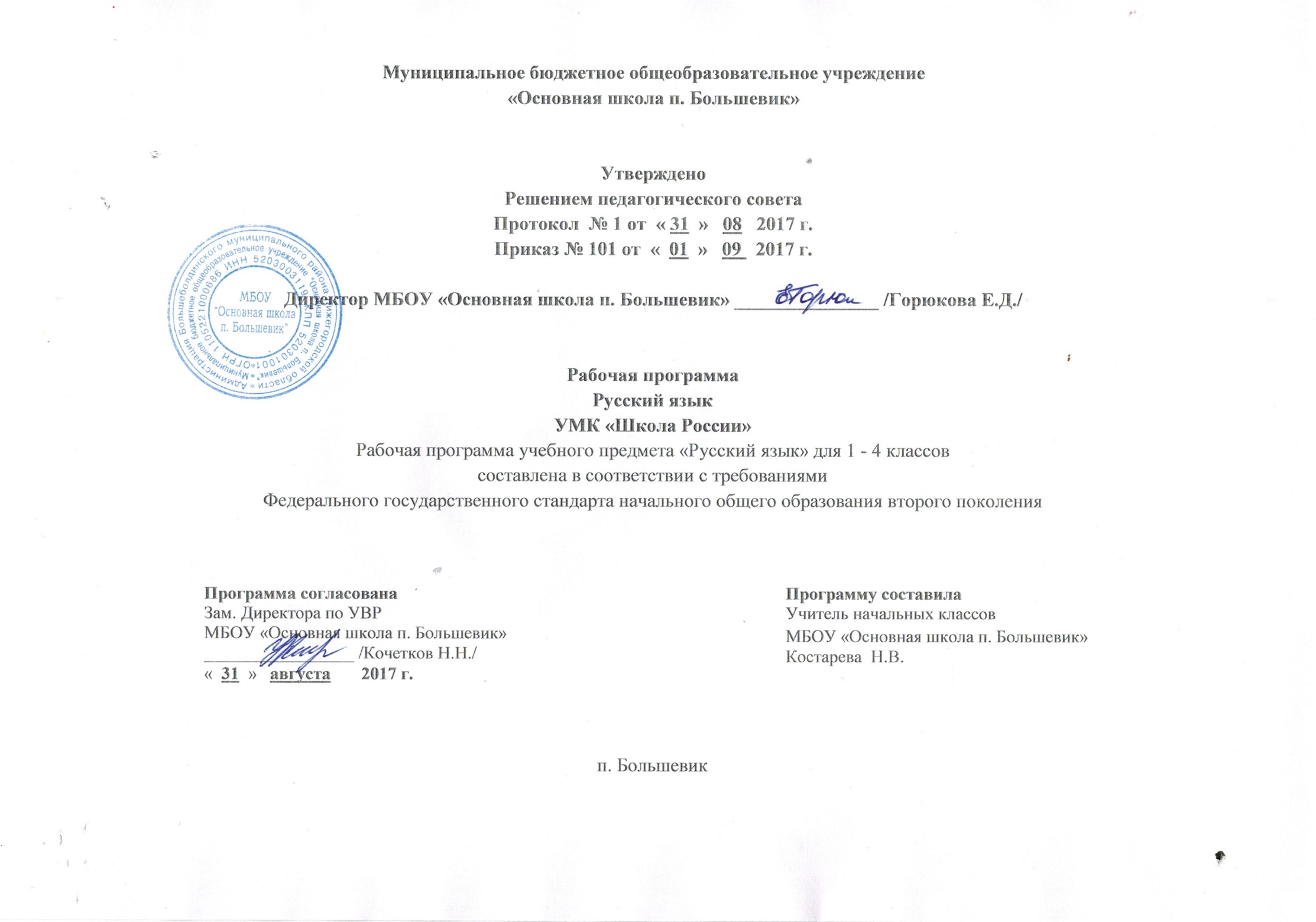 На изучение русского языка в начальной школе отводится 675 ч. В 1 классе-165ч (5ч. в неделю, 33 учебные недели): из них – 115ч (23 учебные недели) отводится урокам обучения письму в период обучения грамоте и 50 ч. (10 учебных недель) – урокам русского языка.Во 2-4 классах на уроки русского языка отводится по 170 ч (5 ч.в неделю, 34 учебные недели в каждом классе).Планируемые  результатыЛичностные результаты 1. Формирование чувства гордости за свою Родину, российский народ и историю России; осознание своей этнической и национальной принадлежности, формирование ценностей многонационального российского общества; становление гуманистических и демократических ценностных ориентаций. 2. Формирование целостного, социально ориентированного взгляда на мир в его органичном единстве и разнообразии при- роды, народов, культур и религий. 3. Формирование уважительного отношения к иному мнению, истории и культуре других народов. 4. Овладение начальными навыками адаптации в динамично изменяющемся и развивающемся мире. 5. Принятие и освоение социальной роли обучающегося, развитие мотивов учебной деятельности и формирование личностного смысла учения. 6. Развитие самостоятельности и личной ответственности за свои поступки, в том числе в информационной деятельности, на основе представлений о нравственных нормах, социальной справедливости и свободе. 7. Формирование эстетических потребностей, ценностей и чувств. 8. Развитие этических чувств, доброжелательности и эмоционально-нравственной отзывчивости, понимания чувства других людей и сопереживания им. 9. Развитие навыков сотрудничества со взрослыми и сверстниками в различных социальных ситуациях, умения не создавать конфликтов и находить выходы из спорных ситуаций. 10. Формирование установки на безопасный, здоровый образ жизни, мотивации к творческому труду, работе на результат, бережному отношению к материальным и духовным ценностям. Метапредметные результаты 1. Овладение способностью принимать и сохранять цели и задачи учебной деятельности, поиска средств её осуществления. 2. Формирование умения планировать, контролировать и оценивать учебные действия в соответствии с поставленной задачей и условиями её реализации, определять наиболее эффективные способы достижения результата. 3. Использование знаково-символических средств представления информации. 4. Активное использование речевых средств и средств для решения коммуникативных и познавательных задач. 5. Использование различных способов поиска (в справочных источниках), сбора, обработки, анализа, организации, передачи и интерпретации информации. 6. Овладение навыками смыслового чтения текстов различных стилей и жанров в соответствии с целями и задачами: осознанно строить речевое высказывание в соответствии с задачами коммуникации и составлять тексты в устной и письменной форме. 7. Овладение логическими действиями сравнения, анализа, синтеза, обобщения, классификации по родовидовым признакам, установления аналогий и причинно-следственных связей, построения рассуждений, отнесения к известным понятиям. 8. Готовность слушать собеседника и вести диалог, признавать возможность существования различных точек зрения и права каждого иметь свою, излагать своё мнение и аргументировать свою точку зрения и оценки событий. 9. Определение общей цели и путей её достижения; умение договариваться о распределении функций и ролей в совместной деятельности; осуществление взаимного контроля в совместной деятельности, адекватное оценивание собственного поведения и поведения окружающих. 10. Готовность конструктивно разрешать конфликты посредством учёта интересов сторон и сотрудничества. 11. Овладение начальными сведениями о сущности и особенностях объектов, процессов и явлений действительности в соответствии с содержанием учебного предмета «Русский язык». 12. Овладение базовыми предметными и межпредметными понятиями, отражающими существенные связи и отношения между объектами и процессами. 13. Умение работать в материальной и информационной среде начального общего образования (в том числе с учебными моделями) в соответствии с содержанием учебного предмета «Русский язык». Предметные результаты1. Формирование первоначальных представлений о единстве и многообразии языкового и культурного пространства России, о языке как основе национального самосознания. 2. Понимание обучающимися того, что язык представляет собой явление национальной культуры и основное средство человеческого общения; осознание значения русского языка как государственного языка Российской Федерации, языка межнационального общения. 3. Сформированность позитивного отношения к правильной устной и письменной речи как показателям общей куль- туры и гражданской позиции человека. 4. Овладение первоначальными представлениями о нормах русского языка (орфоэпических, лексических, грамматических, орфографических, пунктуационных) и правилах речевого этикета. 5. Формирование умения ориентироваться в целях, задачах, средствах и условиях общения, выбирать адекватные языковые средства для успешного решения коммуникативных задач при составлении несложных монологических высказываний и письменных текстов. 6. Осознание безошибочного письма как одного из проявлений собственного уровня культуры, применение орфографических правил и правил постановки знаков препинания при записи собственных и предложенных текстов. Владение умением проверять написанное. 7. Овладение учебными действиями с языковыми единицами и формирование умения использовать знания для решения познавательных, практических и коммуникативных задач. 8. Освоение первоначальных научных представлений о системе и структуре русского языка: фонетике и графике, лексике, словообразовании (морфемике), морфологии и синтаксисе; об основных единицах языка, их признаках и особенностях употребления в речи. 9. Формирование умений опознавать и анализировать основные единицы языка, грамматические категории языка, употреблять языковые единицы адекватно ситуации речевого общения.Содержание курса учебного предметаВиды речевой деятельности Слушание. Осознание цели и ситуации устного общения. Адекватное восприятие звучащей речи. Понимание на слух информации, содержащейся в предложенном тексте, определение основной мысли текста, передача его содержания по вопросам. Говорение. Выбор языковых средств в соответствии с целями и условиями для эффективного решения коммуникативной задачи. Практическое овладение диалогической формой речи. Овладение умениями начать, поддержать, закончить разговор, привлечь внимание и т. п. Практическое овладение устными монологическими высказываниями в соответствии с учебной задачей (описание, повествование, рассуждение). Овладение нормами речевого этикета в ситуациях учебного и бытового общения (приветствие, прощание, извинение, благодарность, обращение с просьбой). Соблюдение орфоэпических норм и правильной интонации. Чтение. Понимание учебного текста. Выборочное чтение с целью нахождения необходимого материала. Нахождение информации, заданной в тексте в явном виде. Формулирование простых выводов на основе информации, содержащейся в тексте. Интерпретация и обобщение содержащейся в тексте информации. Анализ и оценка содержания, языковых особенностей и структуры текста. Письмо. Овладение разборчивым аккуратным письмом с учётом гигиенических требований к этому виду учебной работы. Списывание, письмо под диктовку в соответствии с изученными правилами. Письменное изложение содержания прослушанного и прочитанного текстов (подробное, выборочное). Создание небольших собственных текстов (сочинений) по интересной детям тематике (на основе впечатлений, литературных произведений, сюжетных картин, серий картин, репродукций картин художников, просмотра фрагмента видеозаписи и т. п.). Обучение грамоте Фонетика. Звуки речи. Осознание единства звукового состава слова и его значения. Установление числа и последовательности звуков в слове. Сопоставление слов, различающихся одним или несколькими звуками. Составление звуковых моде- лей слов. Сравнение моделей различных слов. Подбор слов к определённой модели. Различение гласных и согласных звуков, гласных ударных и безударных, согласных твёрдых и мягких, звонких и глухих. Слог как минимальная произносительная единица. Деление слов на слоги. Определение места ударения. Смыслоразличительная роль ударения. Графика. Различение звука и буквы: буква как знак звука. Овладение позиционным способом обозначения звуков буквами. Буквы гласных как показатель твёрдости-мягкости согласных звуков. Функция букв е, ё, ю, я. Мягкий знак (ь) как показатель мягкости предшествующего согласного звука. Знакомство с русским алфавитом как последовательностью букв. Чтение. Формирование навыка слогового чтения (ориентация на букву, обозначающую гласный звук). Плавное слоговое чтение и чтение целыми словами со скоростью, соответствующей индивидуальному темпу ребёнка. Осознанное чтение слов, словосочетаний, предложений и коротких текстов. Чтение с интонациями и паузами в соответствии со знаками препинания. Развитие осознанности и выразительности чтения на материале небольших текстов и стихотворений. Знакомство с орфоэпическим чтением (при переходе к чтению целыми словами). Орфографическое чтение (проговаривание) как средство самоконтроля при письме под диктовку и при списывании. Письмо. Усвоение гигиенических требований при письме. Развитие мелкой моторики пальцев и свободы движения руки. Развитие умения ориентироваться на пространстве листа в тетради и на пространстве классной доски. Овладение начертанием письменных прописных (заглавных) и строчных букв. Письмо букв, буквосочетаний, слогов, слов, предложений с соблюдением гигиенических норм. Овладение разборчивым, аккуратным письмом. Письмо под диктовку слов и предложений, написание которых не расходится с их произношением. Усвоение приёмов и последовательности правильного списывания текста. Овладение первичными навыками клавиатурного письма. Понимание функции небуквенных графических средств: пробела между словами, знака переноса. Слово и предложение. Восприятие слова как объекта изучения, материала для анализа. Наблюдение над значением слова. 16 Различение слова и предложения. Работа с предложением: выделение слов, изменение их порядка. Интонация в предложении. Моделирование предложения в соответствии с задан- ной интонацией. Орфография. Знакомство с правилами правописания и их применение: • раздельное написание слов; • обозначение гласных после шипящих (ча—ща, чу—щу, жи—ши); • прописная (заглавная) буква в начале предложения, в именах собственных; • перенос слов по слогам без стечения согласных; • знаки препинания в конце предложения. Развитие речи. Понимание прочитанного текста при самостоятельном чтении вслух и при его прослушивании. Составление небольших рассказов повествовательного характера по серии сюжетных картинок, материалам собственных игр, занятий, наблюдений, на основе опорных слов.Тематическое планирование уроков письма (1 класс)Тематическое планирование по обучению чтению (1 класс)Тематическое планирование Русский язык 1 классТематическое планированиеРусский язык  2 класс Тематическое планированиеРусский язык  3 класс Тематическое планированиеРусский язык  4 класс 1 класс2 класс3 класс4 класс33 учебные недели34 учебные недели34 учебные недели34 учебные недели5 часов в неделю5 ч в неделю5 ч в неделю5 ч в неделю165 часов в год170 часов в год170 часов в год170 часов в годДобукварный период Речь (устная и письменная) - общее представление.Предложение и слово. Членение речи на предложения, предложения на слова, слова на слоги с использованием графических схем.Слог, ударение. Деление слов на слоги; ударение в словах (выделение голосом, длительное и более сильное произнесение одного из слогов в слове), определение количества слогов в слове.Звуки и буквы. Представление о звуке, различение на слух и при произношении гласных и согласных (твердых и мягких, глухих и звонких) звуков: отсутствие или наличие преграды в полости рта, наличие или отсутствие голоса, слогообразующая роль гласных. Выделение в словах отдельных звуков (гласных и согласных), слого-звуковой анализ слов (установление количества звуков в слове, их характера, последовательности), выделение ударных слогов, соотнесение слышимого и произносимого слова со схемой-моделью, отражающей его слого-звуковую структуру.Самостоятельный подбор слов с заданным звуком, нахождение соответствия между произносимыми (а впоследствии и читаемыми) словами и предъявленными слого-звуковыми схемами-моделями.Знакомство с буквами а, о, и, ы, у, узнавание букв по их характерным признакам (изолированно и в составе слова, в различных позициях), правильное соотнесение звуков и букв.Букварный период I. Обучение чтениюСогласные и гласные звуки и буквы, ознакомление со способами обозначения твердости и мягкости согласных. Чтение слогов-слияний с ориентировкой на гласную букву, чтение слогов с изученными буквами. Составление из букв и слогов разрезной азбуки слов (после предварительного слого-звукового анализа, а затем и без него), их чтение. Постепенное обучение осознанному, правильному и плавному слоговому чтению вслух отдельных слов, коротких предложений и небольших текстов, доступных детям по содержанию, на основе правильного и относительно быстрого узнавания букв, определения ориентиров в читаемом слове, места ударения в нем. Знакомство с правилами гигиены чтения.II. Обучение письмуЗнакомство с начертанием всех больших (заглавных) и маленьких (строчных) букв, основными типами их соединений. Обозначение звуков соответствующими буквами рукописного шрифта. Выработка связного и ритмичного написания букв и их соединений в словах, правильное расположение букв и слов на строке. Запись слов и предложений после предварительного их слого-звукового разбора с учителем, а затем и самостоятельно.Списывание слов и предложений с образцов (сначала с рукописного, а затем с печатного текста). Проверка написанного при помощи сличения с текстом-образцом и послогового орфографического чтения написанных слов. Письмо под диктовку слов, написание которых не расходится с произношением, и предложений. Правильное оформление написанных предложений (большая буква в начале предложения, точка в конце). Выработка умения писать большую букву в именах людей и кличках животных. Привлечение внимания детей к словам, написание которых расходится с произношением (безударные гласные, сочетания жи - ши, ча - ща, чу – щу). Знакомство с правилами гигиены письма.III. Развитие устной речиЗвуковая культура речи. Развитие у детей внимания к звуковой стороне слышимой речи (своей и чужой), слуховой памяти и речевого аппарата. Совершенствование общих речевых навыков: обучение неторопливому темпу и ритму речи, правильному речевому дыханию, умеренной громкости и правильному интонированию.Совершенствование произношения слов, особенно сложных по слого-звуковой структуре, в соответствии с нормами- орфоэпии, с соблюдением ударения. Правильное произнесение всех звуков родного языка, особенно различение на слух, верное употребление сходных звуков, наиболее часто смешиваемых детьми: л - р, с - з, щ - ж, п- б, с - ш и т. д. (изолированное произнесение в словах, фразах и скороговорках).Исправление недостатков произнесения некоторых звуков, обусловленных отклонениями в речевом развитии детей.Работа над словом. Уточнение, обогащение и активизация словаря детей. Правильное употребление слов - названий предметов, признаков, действий и объяснение их значения. Объединение и различие по существенным признакам предметов, правильное употребление видовых и родовых слов-названий. Умение быстро находить нужное слово, наиболее точно выражающее мысль, приводя его в грамматически верное сочетание с другими словами. Воспитание чуткости к смысловым оттенкам слов, различие и понимание простейших случаев многозначности слов, омонимии, подбор синонимов и антонимов (без использования терминов). Обучение пониманию образных выражений в художественном тексте.Выработка умений пользоваться словом в правильной грамматической форме, борьба с засорением речи нелитературными словами (диалектизмами, просторечиями).Работа над предложением и связной устной речью. Совершенствование речевых умений, полученных детьми до школы. Обдумывание предстоящего ответа на вопросы учителя, точное его формулирование, использование в ответе предложений различного типа.Пересказ знакомой сказки или небольшого рассказа без пропусков, повторений и перестановок частей текста (по вопросам учителя).Составление по картинке или серии картинок определенного количества предложений, объединенных общей темой, или небольшого рассказа с соблюдением логики развития сюжета.Ответы на вопросы по прочитанным предложениям и текстам.Рисование с помощью учителя словесной картинки с использованием нескольких прочитанных слов, объединенных ситуативно. Дополнение сюжета, самостоятельное придумывание событий, предшествующих изображенным или последующих.Составление рассказов о простых случаях из собственной жизни по аналогии с прочитанным, по сюжету, предложенному учителем.Развернутое объяснение загадок, заучивание наизусть стихотворений, потешек, песенок, считалок и воспроизведение их с соблюдением интонации, диктуемой содержанием.Развитие грамматически правильной речи детей, ее точности, полноты, эмоциональности, последовательности и содержательности при изложении собственных рассказов и при пересказе текста.Послебукварный период Обобщение, систематизация, закрепление знаний, умений и навыков, приобретенных в процессе обучения грамоте.1. Круг произведений для чтения. Чтение небольших художественных произведений А. Пушкина, Л. Толстого, А. Н. Толстого, Б. Житкова, К. Чуковского, С. Маршака, В. Осеевой, С. Михалкова, А. Барто о природе, о детях, о труде, о Родине и т. д., Н. Носова, И. Сладкова, Ш. Перро, Л. Муур; стихов А. Фета, А, Майкова, В. Жуковского, А. К. Толстого и др.; совершенствование навыка чтения.Первоначальное знакомство детей с различными литературными жанрами (стихи, рассказы, сказки; потешки, загадки, пословицы и др.)    Сопоставление текстов художественных и научно-популярных, стихов и рассказов; наблюдение над выразительными средствами языка и структурой текстов (с помощью учителя).Совместное (коллективное ив группе), индивидуальное и семейное чтение произведений классиков отечественной и зарубежной литературы.2. Развитие способности полноценного восприятия художественных произведений. Развитие внимания к образному слову в художественном тексте, умения чувствовать, понимать и ценить выразительность слова.Формирование умения понимать образные выражения на основе сопоставления двух рядов представлений: реальных (непосредственных) и художественно-образных, развитие способности чувствовать мелодику языка, звукопись, ритм, рифму стиха. Воспитание эмоционально-эстетического восприятия художественных произведений; развитие интереса к творчеству писателей. Развитие воображения, фантазии и творческих способностей учащихся.3. Развитие способностей воспринимать красоту окружающего мира в процессе общения с природой, миром материальной культуры и искусством. Пробуждение у детей потребности записывать свои впечатления и литературные тексты в альбомы и красочно оформлять их. Обогащение эмоций школьников с помощью включения в уроки фонозаписи литературных произведений.4. Развитие умения читать текст выразительно, передавать свое отношение к прочитанному. Умение читать стихи, скороговорки с различными подтекстами, интонацией.СИСТЕМАТИЧЕСКИЙ КУРС (560 Ч)1 КЛАСС (50 ч)Наша речь Язык и речь. Виды речи. Русский язык – родной язык русского народа.Текст, предложение, диалог Текст (общее представление). Смысловая связь предложений в тексте. Заголовок текста. Предложение как группа слов, выражающая законченную мысль. Выделение предложения из речи. Установление связи слов в предложении. Диалог. Знаки препинания в конце предложения (точка, вопросительный, восклицательный знаки).Слова, слова, слова…  Слово. Роль слов в речи. Слова-названия предметов и явлений, слова-названия признаков предметов, слова-названия действий предметов. Тематические группы слов. Вежливые слова. Слова однозначные и многозначные (общее представление). Слова, близкие и противоположные по значению. Словари учебника: толковый, близких и противоположных по значению слов.Слово и слог. Ударение. Слово и слог. Перенос слов. Ударение (общее представление).Звуки и буквы Звуки и буквы. Русский алфавит, или Азбука. Гласные звуки. Ударные и безударные гласные звуки. Согласные звуки. Твёрдые и мягкие согласные звуки. Мягкий знак как показатель мягкости согласного звука. Согласные звонкие и глухие. Шипящие согласные звуки. Заглавная буква в словах.Повторение 2 КЛАСС (170 ч)Наша речь Виды речи. Требования к речи. Диалог и монолог.Текст Текст. Признаки текста. Тема и главная мысль текста. Части текста. Построение текста. Воспроизведение текста.Предложение Предложение. Члены предложения. Связь слов в предложении.Слова, слова, слова… Слово и его значение. Синонимы и антонимы. Однокоренные слова. Слог. Ударение. Перенос слова. Ударение словесное и логическое. Перенос слова по слогам.Звуки и буквы. Правописание буквосочетаний. Звуки и буквы (повторение, уточнение). Русский алфавит, или Азбука. Гласные звуки. Правописание слов с безударным гласным звуком в корне слова. Согласные звуки. Согласный звук [й] и буква  «и краткое». Слова  с удвоенными согласными.  Твердый и мягкий согласные звуки и буквы для их обозначения. Мягкий знак (ь). Правописание буквосочетаний с шипящими звуками. Звонкие и глухие согласные звуки. Правописание слов с парными по глухости-звонкости согласными на конце слова и перед согласным. Разделительный мягкий знак (ь).Части речи Части речи. Имя существительное. Одушевленные и неодушевленные имена существительные. Собственные и нарицательные имена существительные. Число имен существительных. Глагол. Глагол как часть речи. Число глагола. Текст-повествование и роль в нем глаголов. Имя прилагательное. Имя прилагательное как часть речи. Единственное и множественное число имен прилагательных. Текст-описание и роль в нем имен прилагательных. Местоимение. Личное местоимение как часть речи. Текст-рассуждение. Предлоги.Повторение 3 КЛАСС (170 Ч)Язык и речь Наша речь и наш язык.Текст. Предложение. Словосочетание Текст (повторение и углубление представлений). Предложение (повторение и углубление представлений о предложении и диалоге). Виды предложений по цели высказывания и интонации. Предложения с обращением (общее представление). Состав предложения. Простое и сложное предложения. Словосочетания.Слово в языке и речи Лексическое значение слова. Омонимы. Слово и словосочетание. Фразеологизмы. Части речи. Обобщение и углубление представлений об изученных частях речи (имени существительном, имени прилагательном, глаголе, местоимении, предлоге) и их признаках. Имя числительное (общее представление). Однокоренные слова. Слово и слог. Звуки и буквы (обобщение и углубление представлений).Состав слова Корень слова. Формы слова. Окончание. Приставка. Суффикс. Основа слова. Обобщение знаний о составе слова.Правописание частей слова Правописание слов с безударными гласными в корне. Правописание слов с парными по глухости-звонкости согласными на конце слов и перед согласным в корне. Правописание слов с удвоенными согласными. Правописание суффиксов и приставок. Правописание приставок и предлогов. Правописание слов с разделительным  твердым знаком (ъ).Части речи Имя существительное Повторение и углубление представлений. Число имен существительных. Падеж имен существительных.Имя прилагательное Повторение и углубление представлений об имени прилагательном. Текст-описание. Формы имен прилагательных. Род имен прилагательных. Число имен прилагательных. Падеж имен прилагательных.Местоимене Лицо, число, род личных местоимений.Глагол Повторение и углубление представлений о глаголе. Формы глагола. Число глаголов. Времена глагола. Род глаголов в прошедшем времени. Правописание частицы НЕ с глаголами.Повторение 4 КЛАСС (170 Ч)Повторение Наша речь и наш язык. Текст. Предложение. Обращение. Главные и второстепенные члены предложения. Основа предложения. Словосочетание.Предложение Однородные члены предложения. Простые и сложные предложения.Слово в языке и речи Лексическое значение слова. Состав слова. Значимые части слова. Правописание гласных и согласных в значимых частях слова. Правописание Ъ и Ь разделительных знаков. Части речи. Повторение и углубление представлений о частях речи. Наречие.Имя существительное Изменение по падежам. Три склонения имен существительных. Правописание безударных падежных окончаний имен существительных в единственном (множественном) числе.Имя прилагательное Повторение и углубление представлений об имени прилагательном. Изменение по падежам имен прилагательных. Правописание падежных окончаний имен прилагательных. Склонение имен прилагательных мужского и среднего рода в единственном числе. Склонение имен прилагательных женского рода в единственном числе. Склонение имен прилагательных во множественном числе.Личные местоимения Местоимение. Изменение по падежам личных местоимений. Правописание местоимений.Глагол Неопределенная форма глагола.Спряжение глагола. Изменение глаголов в настоящем и будущем времени по лицам и числам.  Iи II спряжение глаголов.Правописание глаголов с безударными личными окончаниями. Правописание возвратных глаголов. Правописание глаголов в прошедшем времени.Повторение №№п/пТема урокаКол-во уроковЭлементы   содержанияВиды учебной деятельностиПропись №11Знакомство с прописью. Гигиенические правила письма: посадка, положение прописи, ручки. Выявление уровня готовности руки к письму.1Знакомство с гигиеническими требованиями при письме. Правила посадки и пользования письменными принадлежностями.Определять  цели и функции участников учебного действия. Контролировать свои действия в процессе работы. Организовывать своё место и поддерживать порядок на парте.2Выполнение рисунков в прописи. Гигиенические правила письма: посадка, положение прописи, ручки. Работа с образцами.1Гигиенические правила письма, посадка, положение прописи. Понятие вертикальных и горизонтальных наклонных.Определять цели и функции участников учебного действия.  Следить за положением ручки при письме, посадкой за столом.3Знакомство с разлиновкой прописи. Письмо горизонтальных и наклонных линий. Обведение предметов по контуру.1Развитие мелких мышц пальцев и свободы движения рук. Пространственная ориентация на странице тетради, ее разлиновка.Определять  цели и функции участников учебного действия. Сравнивать выполненную работу с образцом, находить несовпадения.4Знакомство с основным алгоритмом письма. Работа с маршрутным листом. Написание и соединение крючка и наклонной6 элементов основного алгоритма письма.1Работа с маршрутным листом. Письмо крючка и наклонной. Шесть элементов основного алгоритма письма. Выделять и определять, то что уже усвоено и что ещё подлежит усвоению. Различать последовательность написания элементов.5Знакомство с основным алгоритмом письма. Седьмой элемент алгоритма. Нахождение основных мест соединения элементов и букв между собой — 1/2, 1/3, просветов в верхней и нижней частях букв и их соединений.1Нахождение основных мест соединения элементов и букв между собой – 1/2, 1/3, просветов в верхней и нижней частях букв и их соединений.Определять  цели и функции участников учебного действия. Комментировать этапы выполнения основного алгоритма письма.6Упражнение в написании элементов основного алгоритма письма1Развитие мелких мышц пальцев и свободы движения рук. Пространственная ориентация на странице тетради.Определять цели и функции участников учебного действия. Сопоставлять изученные элементы, находить сходство и различие.7Знакомство с рабочим пространством дополнительных строк. Написание крючков1Письмо прямых линий, закруглений с одной стороны влево и право. Определять цели и функции участников учебного действия. Контролировать свою работу (находить правильно выполненные, исправлять неверные элементы).8Написание элементов букв И, Г, П,  Т1Написание элементов буквы И, Г, П, Т.Определять цели и функции участников учебного действия. Сопоставлять похожие элементы, находить сходство и различие.9Написание элементов букв  Л, Г. Нахождение основных мест соединения элементов и букв между собой в слове: 1/2, 1/3, просветов  в верхней и нижней частях букв и их соединений.1Нахождение основных мест соединения элементов и букв между собой в слове: 1/2, 1/3, просветов  в верхней и нижней частях букв и их соединений.Определять  цели и функции участников учебного действия. Сопоставлять похожие элементы, находить сходство и различие. Ориентироваться в тетради товарища при обмене тетрадями (работа в паре).10Написание элементов букв н, к, Э. Нахождение основных мест соединения элементов и букв между собой в слове: 1/2, 1/3, просветов в  верхней и  нижней  частях букв и их соединений.1Нахождение основных мест соединения элементов и букв между собой в слове: 1/2, 1/3, просветов в  верхней и  нижней  частях букв и их соединений.Выделять и определять, то что уже усвоено и что ещё подлежит усвоению. Анализировать образцы письма. Проверять выполнение задания товарищем при работе в парах, корректно сообщать об ошибках товарища.11Написание элементов букв К, И. Нахождение основных мест соединения элементов и букв между собой в слове: 1/2, 1/3, просветов в верхней и нижней частях букв и их соединений.1Написание большого крючка и маленького двойного.Выделять и определять, то что уже усвоено и что ещё подлежит усвоению. Контролировать расстояние между элементами во время их написания.12Написание элементов буквы у. Петля. Упражнение в написании изученных элементов букв.1Написание элементов буквы У. Письмо петли.  Упражнение в написании изученных элементов букв.Определять цели и функции участников учебного действия. Участвовать в анализе новых элементов.13Написание элементов букв п, Н. Нахождение основных мест соединения элементов и букв между собой в слове: 1/2, 1/3, просветов в верхней и нижней частях букв и их соединений.1Написание элементов букв П, Н. Сравнение написания элементов Н и петли у буквы У.Определять  цели и функции участников учебного действия. Рассуждать при сравнении выполняемых элементов. Комментировать вслух написание изученных элементов.14Соединение 3-х и 4-х крючков в связку.Нахождение основных мест соединения элементов и букв между собой в слове: 1/2, 1/3, просветов в верхней и нижней частях букв и их соединений.1Соединение 3-х и 4-х крючков в связку  и нахождение мест соединения.Определять цели и функции участников учебного действия. Проверять выполнение задания товарищем.15Упражнение в написании элементов основного алгоритма письма. Нахождение основных  мест  соединения  элементов  и букв между собой в слове: 1/2, 1/3, просветов в верхней и нижней частях букв и их соединений.1Письмо изученных элементов букв. Нахождение основных  мест  соединения  элементов  и букв между собой в слове.Вносить дополнения и коррективы в план, и способ в случае расхождения эталона, реального действия и его продукта.16Упражнение в написании элементов букв.1Развитие мелких мышц пальцев и свобода движения руки. Составление предложений по заданным схемам. Определять цели и функции участников учебного действия. Сопоставлять предложенные элементы букв и соединений, находить известные.17,18Закрепление изученного2Развитие мелких мышц пальцев и свобода движения руки. Составление предложений по заданным схемам. Сопоставлять предложенные элементы букв и соединений, находить известные.19Письмо строчной буквы а1Гласные звуки и буквы. Письмо строчной буквы а.  Определять  цели и функции участников учебного действия. Сравнивать написание букв, находить общие элементы, планировать последовательность написания буквы. Анализировать графические ошибки.20Письмо строчной буквы у1Письмо строчной буквы у.Определять  цели и функции участников учебного действия. Сравнивать написание букв.21Письмо заглавной буквы А1Гласные звуки и буквы. Письмо заглавной буквы А. Звукобуквенный анализ как основа «перевода» слова звучащего в слово написанное.Определять  цели и функции участников учебного действия. Участвовать в анализе алгоритма написания буквы. Находить графические ошибки.22Письмо заглавной буквы У1Письмо заглавной буквы УВносить дополнения и коррективы в план, и способ в случае расхождения эталона, реального действия и его продукта. Классифицировать печатные и  письменные буквы.23Закрепление изученных букв1Верхнее и нижнее соединение АУ, УА. Алгоритм их написания. Слуховой и зрительный диктант. Определять цели и функции участников учебного действия. Классифицировать буквы по разным признакам.24Письмо строчной буквы м1Звуки и буквы, гласные и согласные. Звонкие согласные различающиеся по мягкости и твердости.Определять цели и функции участников учебного действия. 25Письмо строчной буквы н1Письмо строчной заглавной буквы и. Упражнение в написании изучаемой буквы и слов: малина, лимоны, в которых она встречается.Определять цели и функции участников учебного действия. Анализировать написание буквы, находить знакомые элементы письма. Проверять работу друг друга.26Письмо заглавной буквы М1Письмо заглавной буквы М. Введение алгоритма записи слов под диктовку и самопроверки. Определять цели и функции участников учебного действия. Конструировать слово из набора букв. Давать графическое задание товарищу и проверять его выполнение.27Письмо заглавной буквы Н1Письмо заглавной буквы Н. Большая буква в начале предложения и в именах.Определять цели и функции участников учебного действия. Анализировать написание буквы, находить знакомые элементы письма. Классифицировать буквы по разным признакам.28Закрепление изученных букв.1Упражнение в правильном соединении изученных букв между собой. Работа над алгоритмом списывания слов, письмо по памяти.Определять  цели и функции участников учебного действия. 29Пропись №2Письмо строчной буквы о1Письмо строчной гласной буквы о.Создавать элементарные модели, отображающие учебный материал и преобразовывать предлагаемые модели. Экспериментировать с изображением буквы, наблюдать, делать выводы. 30Письмо строчной буквы э1Письмо строчной гласной буквы э.Определять  цели и функции участников учебного действия. 31Письмо заглавной буквы О1Письмо заглавной буквы О.  Звукобуквенный анализ как основа перевода слова звучащего в слово написанное.Вносить  дополнения и коррективы в план, и способ в случае расхождения эталона, реального действия и его продукта. Оценивать свои возможности  и выбирать задание из предложенных. Объяснять смысл пословицы.32Письмо заглавной буквы Э1Письмо заглавной буквы Э.  Звукобуквенный анализ как основа перевода слова звучащего в слово написанное.Определять  цели и функции участников учебного действия. Сравнивать начертание букв, выявлять их графическое сходство. Ориентироваться в таблице.33Закрепление изученных букв.1Письмо под диктовку, работа над алгоритмом записи букв и  слов под диктовку, самопроверка.Определять  цели и функции участников учебного действия, дифференцировать  известное и неизвестное, формулировать цель учебной задачи. Ориентироваться в таблице.34Письмо строчной буквы р1Письмо строчной согласной буквы р.Определять цели и функции участников учебного действия. Конструировать буквы из элементов.35Письмо строчной буквы л1Письмо строчной согласной буквы л.Анализировать графические ошибки, проводить коррекцию.36Письмо заглавной буквы Р1Письмо заглавной буквы РОпределять цели и функции участников учебного действия. Находить заданную букву в таблице.37Письмо заглавной буквы Л1Письмо заглавной буквы Л. Производить звукобуквенный разбор слов. Определять  этапы решения учебной задачи, формулировать  конечный результат действий. Сравнивать и анализировать начертание буквы. Конструировать слово из заданного набора букв.38Закрепление изученных букв1Письмо букв, буквосочетаний, слогов, слов в системе обучения грамоте. Правильное начертание букв, их соединений.Вносить дополнения и коррективы в план, и способ в случае расхождения эталона, реального действия и его продукта.  Наблюдать за изменением слов.39Письмо строчной буквы ы1Развернутый алгоритм написания буквы ы. Написание изучаемой буквы. Письмо слогов и слов с данной буквой.Вносить дополнения и коррективы в план, и способ в случае расхождения эталона, реального действия и его продукта. Наблюдать за изменением слов. Устанавливать последовательность поэтапного письма.40Письмо строчной буквы и1Письмо строчной буквы и. Написание слов с изученной буквой. Смягчающая роль гласной буквы и.Вносить дополнения и коррективы в план, и способ в случае расхождения эталона, реального действия и его продукта. Сопоставлять начертание букв. Комментировать письмо изученных букв. Формулировать задание товарищу, задавать вопросы.41Письмо заглавной буквы И1Письмо заглавной буквы И. Письмо слогов, слов, предложений с изученной буквой. Вносить дополнения и коррективы в план, и способ в случае расхождения эталона, реального действия и его продукта. Наблюдать за соединением букв. Сопоставлять строчные и заглавные буквы.42Закрепление   изученных   строчных букв1Графический диктант букв, выделение одинакового элемента в буквах Л,Н,М,Р и запись предложения под диктовку.Вносить дополнения и коррективы в план, и способ в случае расхождения эталона, реального действия и его продукта. 43Закрепление   изученных   заглавных букв1Сходство и  отличие элементов букв заглавных М, А,Л,У. Запись букв рядом с образцами. Запись этих букв в соединениях.Вносить дополнения и коррективы в план, и способ в случае расхождения эталона, реального действия и его продукта. Сравнивать начертание букв, находить общее и различия.44Письмо строчной буквы й1Анализ и написание согласной буквы й. Письмо предложений с изученной буквой. Вносить дополнения и коррективы в план, и способ в случае расхождения эталона, реального действия и его продукта. Конструировать слово из набора букв.45Письмо заглавной буквы Й1Графический диктант, письмо изучаемой буквы. Письмо слов по пунктиру. Работать со знаково-символически -ми средствами. Конструировать буквы из графических элементов, слова из слогов. Проверять выполненное товарищем задание.46Письмо строчной буквы б1Воссоздание алгоритма написания буквы б. Виды соединения буквы б с другими буквами, запись слов и слогов с изученной буквой.Работать со знаково-символическими средствами.  Анализировать начертание буквы.47Диагностика и тренинг.1Письмо изученных букв и соединений.Сравнивать свою работу с образцом, оценивать свои достижения с помощью листа диагностики.48Письмо строчной буквы п1Письмо строчной буквы п. Работать со знаково-символическими средствами.  Анализировать начертание буквы. Наблюдать за изменением значения слова.49Письмо заглавной буквы Б1Письмо заглавной буквы Б. Виды соединений изучаемой буквы с другими.Работать со знаково-символическими средствами. Анализировать начертание буквы. Наблюдать за изменением значения слова.50Письмо заглавной буквы П1Письмо заглавной буквы П. Письмо слов и слогов с данной буквой.Работать со знаково-символическими средствами. Наблюдать за парами слов, находить их сходство и различие.51Закрепление изученных букв1Сравнение парных согласных Б – П по звонкости и глухости. Письмо слов, предложений с изученными буквами.Работать со знаково-символическими средствами. Классифицировать буквы по характерным элементам. Находить слова в таблице.52Письмо строчной буквы в1Письмо согласной строчной буквы в.Работать  со знаково-символическими средствами. Находить общие элементы в буквах.53Письмо строчной буквы ф1Письмо строчной буквы ф. Работать со знаково-символическими средствами. Самостоятельно выстраивать алгоритм написания изучаемой буквы.54Письмо заглавной буквы В1Письмо заглавной буквы В. Сравнение парных согласных В-Ф по звонкости и глухости.Работать со знаково-символическими средствами. Анализировать виды соединения с другими буквами. Наблюдать за изменением слов.55Письмо заглавной буквы Ф1Письмо заглавной буквы Ф. Работать со знаково-символическими средствами. Ориентироваться в столбцах таблицы.56Закрепление изученных букв1Чтение и письмо изученных букв. Письмо предложений на изученные буквы.Работать со знаково-символическими средствами. Наблюдать за изменением слов по смыслу.57Пропись №3Письмо строчной буквы г1Пропись №3Письмо строчной буквы г.Работать со знаково-символическими средствами. Комментировать алгоритм буквы, определять правильность написания и пути устранения ошибок.58Письмо строчной буквы к1Письмо строчной буквы к. Соединение буквы с другими буквами, письмо слов  и предложений.Работать со знаково-символическими средствами.  Объяснять устранение графических ошибок. Рассуждать при дописывании в слове недостающих элементов букв.59Письмо заглавной буквы Г1Письмо заглавной буквы Г и сравнение Г-К по звонкости и глухости.Работать со знаково-символическими средствами. Самостоятельно выстраивать алгоритм написания буквы. Классифицировать слова по обозначенному признаку.60Письмо заглавной буквы К1Письмо заглавной буквы К и сравнение Г-К по звонкости и глухостиРаботать со знаково-символическими средствами. Наблюдать за образцом. Правильно переводить печатный текст в письменный.61Закрепление изученных букв1Запись парных согласных б-п, в-ф, г-к. Запись слов и предложений с этими буквами.Работать со знаково-символическими средствами.  Классифицировать заглавные буквы по предложенному графическому признаку. Наблюдать  за написанием слов.62Письмо строчной буквы д1Письмо строчной буквы д. Работать со знаково-символически-ми средствами.  Самостоятельно объяснять и проговаривать алгоритм написания буквы. Наблюдать за написанием слов.63Письмо строчной буквы т1Письмо строчной буквы т. Парные звонкие и глухие согласные.Работать со знаково-символическими средствами. Составлять самостоятельно алгоритм для написания буквы. Обосновывать правильность выбора  буквы из группы с графическими ошибками.64Письмо заглавной буквы Д1Письмо заглавной буквы ДРаботать со знаково-символическими средствами.  Овладевать точным графическим письмом по образцу.65Письмо заглавной буквы Т1Письмо заглавной буквы Т, парные согласные Д-Т.Работать со знаково-символическими средствами. Составлять самостоятельно алгоритм для написания буквы.66Закрепление изученных букв1Работа над алгоритмом записи слов под диктовку и самопроверки: темп, орфографическое чтение по слогам. Вносить дополнения и коррективы в план, и способ в случае расхождения эталона, реального действия и его продукта. 67Письмо строчной буквы ж1Письмо строчной буквы ж. Запись слов близких по смыслу. Работать со знаково-символическими средствами. Находить в группе слов одинаковую часть и доказывать сходство.68Письмо строчной буквы ш1Письмо строчной буквы ш. Письмо слов и предложений с изученной буквой. Работать со знаково-символическими средствами. Наблюдать за словами.69Письмо заглавной буквы Ж1Письмо заглавной буквы Ж. Знакомство с написанием сочетания ЖИ.Работать со знаково-символическими средствами. Доказывать, почему в середине предложения слова пишутся с большой буквы.70Письмо заглавной буквы Ш1Письмо заглавной буквы Ш. Знакомство с написанием сочетания ШИ.Работать со знаково-символическими средствами. Наблюдать за словами.71Закрепление изученных букв1Правила написания сочетаний ЖИ-ШИ. Письмо слов и предложений на данное правило.Работать со знаково-символическими средствами. 72Письмо строчной буквы з1Письмо строчной буквы з. Письмо слов, слогов и предложений с данной буквой.Работать со знаково-символическими средствами. Формулировать пути устранения графических ошибок. Классифицировать буквы. Доказывать обоснованность предложенной классификации.73Письмо строчной буквы с1Письмо строчной буквы с. Работать со знаково-символическими средствами. Наблюдать за словами, находить различия в них. Анализировать слова в предложении.74Письмо заглавной буквы 31Письмо заглавной буквы 3. Сравнение согласных звуков З-С по звонкости  и глухости.Работать со знаково-символическими средствами. Сравнивать начертание строчной  и заглавной буквы.75Письмо заглавной буквы С1Письмо заглавной буквы С. Сравнение согласных звуков З-С по звонкости  и глухости.Работать со знаково-символическими средствами. Правильно формулировать письменный ответ на поставленный вопрос.76Закрепление изученных букв1Сравнение парных согласных б-п, в-ф, г-к, д-т, ж-ш, з-с. Письмо трехсложных слов с данными буквами. Письмо предложений под диктовкуВносить дополнения и коррективы в план, и способ в случае расхождения эталона, реального действия и его продукта.77Письмо строчной буквы е1Письмо строчной буквы е, смягчающая роль гласной буквы е.Работать со знаково-символическими средствами. Классифицировать элементы по их графическому признаку, доказывать обоснованность своего выбора.78Письмо строчной буквы ё1Письмо строчной буквы ё, смягчающая роль гласной буквы ё.Вносить дополнения и коррективы в план, и способ в случае расхождения эталона, реального действия и его продукта.79Письмо заглавной буквы Е1Письмо заглавной буквы Е. Вносить дополнения и коррективы в план, и способ в случае расхождения эталона, реального действия и его продукта. Сравнивать изучаемые буквы с ранее изученными.80Письмо заглавной буквы Ё1Письмо заглавной буквы Ё.Вносить дополнения и коррективы в план, и способ в случае расхождения эталона, реального действия и его продукта.81Закрепление изученных букв1Письмо изученных букв. Звуковой разбор слов, письмо по памяти, употребление прописной буквы в начале предложения и в именах собственных.Работать со знаково-символическими средствами. Контролировать соблюдение высоты, ширины, наклона буквы, интервала между словами, отступа на строке.82Письмо строчной буквы ю1Письмо строчной буквы ю, смягчающая роль гласной буквы ю. Вносить дополнения и коррективы в план, и способ в случае расхождения эталона, реального действия и его продукта. Конструировать букву из знакомых элементов. 83Письмо строчной буквы я1Письмо строчной буквы я, смягчающая роль гласной буквы я. Работать со знаково-символическими средствами.  Вступать в диалог с учителем при объяснении новой буквы.84Пропись №4Письмо заглавной буквы Ю1Письмо заглавной буквы Ю.Вносить дополнения и коррективы в план, и способ в случае расхождения эталона, реального действия и его продукта. Комментировать написание известных букв по алгоритму. Собирать из элементов буквы и составлять слова.85Письмо заглавной буквы Я1Письмо заглавной буквы Я. Письмо предложений с изученной буквой.Вносить дополнения и коррективы в план, и способ в случае расхождения эталона, реального действия и его продукта.86Закрепление изученных букв1Письмо под диктовку изученных букв. Письмо предложений, орфографическое чтение по слогам.  Вносить дополнения и коррективы в план, и способ в случае расхождения эталона, реального действия и его продукта. Контролировать соблюдение высоты, ширины, наклона букв, интервала между словами, отступов на строке.87Письмо строчной буквы ь1Письмо строчной буквы ь. Письмо слов с мягким знаком.Работать  со знаково-символическими средствами. Анализировать образец.  Наблюдать за изменением слов.88Мягкий знак как показатель мягкости1Мягкий знак как показатель мягкости.Работать  со знаково-символическими средствами. Наблюдать за изменением слов.89Письмо строчной буквы ь. Разделительный ь.1Наблюдение за «ь» как смягчающим и разделяющим.Вносить дополнения и коррективы в план, и способ в случае расхождения эталона, реального действия и его продукта.90Разделительный ь и ь как показатель мягкости1Повторение изученных букв. Фонетический разбор слова: мельник, календарь. Наблюдение за смыслоразличительной ролью звуков. Работать со знаково-символическими средствами. 91Письмо строчной буквы ъ1Письмо строчной буквы ъ. Письмо слов с разделительным ъ. Работать  со знаково-символическими средствами. Наблюдать за написанием буквы в словах, за словами. 92-93Разделительный ъ2Наблюдение за смыслоразличительной ролью звуков. Ъ и Ь – разделительные знаки. Соотношение звуков и букв в словах с йотированными  гласными.Работать со знаково-символическими средствами. Группировать элементы по выбранному графическому признаку.94Письмо строчной буквы х1Письмо строчной буквы х. Правильное начертание буквы и их соединений.Работать со знаково-символическими средствами. Анализировать своё письмо и указывать пути исправления графических ошибок.95Письмо строчной буквы ц1Письмо строчной буквы ц. Запись слов и предложений на изученную букву.Работать со знаково-символическими средствами. Собирать слова из заданных элементов.96Письмо заглавной буквы X1Письмо заглавной буквы X. Правильное начертание буквы и их соединение.Работать со знаково-символическими средствами. Анализировать своё письмо и указывать пути исправления графических ошибок. Собирать буквы из заданных элементов, а из них слова.97Письмо заглавной буквы Ц1Письмо заглавной буквы Ц. Правильное начертание буквы и их соединение.Работать  со знаково-символическими средствами. Конструировать модель изучаемой буквы. Проверять работу товарища.98Закрепление изученных букв1Письмо букв, буквосочетаний, слов, слогов, предложений в системе обучения грамоте. Правильное начертание букв, их соединений, разделительный ь и ъ. Вносить дополнения и коррективы в план, и способ в случае расхождения эталона, реального действия и его продукта.99Письмо строчной буквы ч1Письмо строчной буквы ч. Работать со знаково-символическими средствами. 100Письмо строчной буквы щ1Письмо строчной буквы щ.Вносить дополнения и коррективы в план, и способ в случае расхождения эталона, реального действия и его продукта.  Давать письменный ответ на поставленный вопрос.101Письмо заглавной буквы Ч1Письмо заглавной буквы Ч. Письмо заглавной буквы Ч. Произношение и обозначение на письме слов в сочетании ЧА, ЧУ.Работать со знаково-символическими средствами.  Находить элементы буквы в изученных буквах, конструировать новую букву из изученных элементов.102Письмо заглавной буквы Щ1Письмо заглавной буквы Щ. Произношение и обозначение на письме слов в сочетании ЩА, ЩУ.Работать со знаково-символическими средствами.  Самостоятельно составлять алгоритм написания буквы.103Закрепление изученных букв1Письмо букв, буквосочетаний, слогов, слов, предложений в системе обучения грамоте. Раздельное произношение звуков в слове и способы их обозначения, разделительный «ь» и «ъ» знаки.Вносить  дополнения и коррективы в план, и способ в случае расхождения эталона, реального действия и его продукта.104Закрепление изученных букв1Составление текста с сочетаниями жи-ши, ча-ща, чу-щу.Вносить дополнения и коррективы в план, и способ в случае расхождения эталона, реального действия и его продукта. Контролировать соблюдение высоты, ширины, наклона букв, интервала между словами, отступов на строке.105Закрепление изученных букв. Алфавит.1Письмо под диктовку. Заглавные буквы в именах собственных.Вносить дополнения и коррективы в план, и способ в случае расхождения эталона, реального действия и его продукта. Объяснять смысл пословицы.106Закрепление изученных букв. Алфавит.1Диагностирование орфографической зоркости. Слуховой диктант.Вносить дополнения и коррективы в план, и способ в случае расхождения эталона, реального действия и его продукта.107Диагностика и тренинг.1Письмо изученных букв и соединений.Сравнивать свою работу с образцом, оценивать свои достижения с помощью листа диагностики.108-115Резерв 8 ч.№Тема урокаКол-во уроковЭлементысодержанияДеятельность учащихся 1Здравствуй школа    1Знакомство сЗнакомство со зданием школы, с планировкой школьного двора, со спортивной площадкой.Устанавливать связи между целью учебной деятельности и её мотивом. Определять (в процессе совместного обсуждения) смысл условных знаков в учебной книге. 2Мы теперь не простодети - мы теперь ученики    1Знакомство с правилами поведения учащихся. Правила посадки за партой.Устанавливать связи между целью учебной деятельности и её мотивом. Обсуждать новую социальную роль школьника. 3Мы живём в России. Наш общий язык – русский.    1Познакомить с маршрутным листом по теме «Наша речь». Знакомство с символикой нашей Родины. Россия – многонациональная страна. Демонстрировать осознание этнической принадлежности и культурной идентичности на основе осознания «Я» как гражданин России. Вступать в диалог в процессе совместной игры. 4Как мы общаемся.    1Язык мимики и жестов. Восприятие и понимание звучащей речи.Подбирать аргументы для оценивания предлагаемого материала, опираясь на существующие нравственно-этические нормы. Участвовать в групповой работе, связанной с общением. 5Как зарождалась речь    1История зарождения устной и письменной речи.Подбирать аргументы для оценивания предлагаемого материала, опираясь на существующие нравственно-этические нормы. Осваивать правила выполнения работы в паре. 6Устная и письменная речь    1Объяснение названия видов речи. Средства устного общения и возникновение речи. Отличия устной и письменной речи.Находить необходимую информацию. Участвовать в процессе говорения и слушания. 7Предложение    1Понятие о предложении. Знакомство со схемой предложения. (пиктограммы).Находить необходимую информацию. Придумывать предложения с опорой на рисунки и схемы. 8Знаки препинания    1Различная интонация, предложения в устной речи. Знаки препинания в конце предложения – точка, вопросительный и восклицательный знаки.Создавать элементарные модели, отображающие учебный материал и преобразовывать предлагаемые модели. Определять соответствие интонационных средств смыслу предложений. 9Предмет и слово    1Разведение понятия предмет и слово. Введение понятия звуковая схема слова. Определение звука в слове.Распознавать объекты, подводить их под понятия. Моделировать звуковой состав слова.10Слоги    1Понятие о слоге. Определение количества слогов в слове. Дополнение слогов до слов.Распознавать объекты, подводить их под понятия. Моделировать слоговой состав слова.11Звуки речи (гласные и согласные)    1Понятие о звуках речи. Введение понятия «гласные звуки», «согласные звуки». Обозначение гласного звука зеленой фишкой.Распознавать объекты, подводить их под понятия. Соотносить название предмета с его звуковой схемой.12Звуки речи (твёрдые и мягкие согласные).    1Введение понятия «твёрдый согласный звук», «мягкий согласный звук». Обозначение согласных синими и зелёными фишками. Сравнение звуков по твёрдости и мягкости.Распознавать объекты, подводить их под понятия. Моделировать звуковой состав слов.13Ударение (ударный слог).    1Знакомство со знаками ударения. Смысл различительная роль ударения в русском языке.Распознавать объекты, подводить их под понятия. Объяснять смыслоразличительную роль ударения.14Звуки и буквы    1Различие звука и буквы. Обозначение звуков различными буквами.Распознавать объекты, подводить их под понятия.  Объяснять смысл определения: буквы – знаки звуков.Алфавит. 14 час.15Звук [а]. Буквы А, а.    1Маршрутный лист по теме «Алфавит», знакомство со звуком [а] и буквой А. А – слог, А – слово. Составление схемы предложения.Составлять целое из частей. Анализировать и сопоставлять звуковые и буквенные модели слов.16Звук [у]. Буквы У, у.    1Знакомство со звуком [у] и буквой У. У – слог, У – слово. Составление схемы вопросительного предложения.Распознавать объекты, подводить их под понятия.  Распределять роли и очередность действий при работе в паре.17Закрепление изученного    1Работа с алфавитной лентой. Работа со схемами слов, деление слов на слоги.Распознавать объекты, подводить их под понятия. Читать и правильно интонировать предложения. Соотносить звуковые модели слов.18Обычные буквы – специальные знаки.    1Знакомство с буквами – знаками. Знаки препинания. Знаки действия сложения, вычитания. Музыкальные знаки. Работа с алфавитной лентой. Специфичное использование  букв А и У.Распознавать объекты, подводить их под понятия. Расшифровывать значение букв «А» и «У», используемых в транспорте.19Звуки [м], [м']. Буквы М, м.    1 Парные (по твёрдости – мягкости) согласные звуки [м], [м'] и  буквы М, м. Чтение слогов и двусложных слов.Находить необходимую информацию. Контролировать свою работу по разгадыванию загадок, соотнося слова-отгадки с их звуковыми моделями.20Звуки [н], [н']. Буквы Н, н.    1Знакомство со звуками [н], [н'] и буквами Н, н. Работа со схемой предложения.Распознавать объекты, подводить их под понятия. Наблюдать за многозначностью слов. Подбирать к звуковым моделям соответствующие слова.21Большая буква в именах людей и кличках животных.    1 Использование большой буквы. Правила написания слов с большой буквы.Создавать элементарные модели, отображающие учебный материал и преобразовывать предлагаемые модели.22Закрепление изученного    1Повторить понятие «звук» и «буква», «слог». Характеристика гласных , согласных звуков, их отличие, правила написания собственных имён.Дифференцировать  известное и неизвестное, формулировать цель учебной задачи. Расшифровывать буквенную символику («М», «Ту», «Ан».23Звук [о]. Буквы О, о.    1Знакомство со звуком [о] и буквой О. Сильная и слабая позиция гласного звука [о].Создавать  элементарные модели, отображающие учебный материал и преобразовывать предлагаемые модели.24Звук [э]. Буквы Э, э.    1Знакомство со звуком [э] и буквой Э. Слогообразовательная роль гласной буквы. Понятия: «ударные гласные», «безударные гласные».Создавать элементарные модели, отображающие учебный материал и преобразовывать предлагаемые модели. Распределять роли и очередность действий при работе в парах.25Использование слов он, она, оно.    1Объяснение значения слов «он», «она», «оно». Соотнесение рисунков и слов. Слова обозначают предмет. Работа с чистоговорками. Создавать элементарные модели, отображающие учебный материал и преобразовывать предлагаемые модели. Сравнивать звучание рифмующихся слогов и слов.26Закрепление изученного    1Работа с алфавитной лентой, составление звуковой схемы, знакомство с цветами радуги, повторение гласных и согласных букв.Дифференцировать известное и неизвестное, формулировать цель учебной задачи. Наблюдать за изменением значения слова при  замене буквы в слове.27Звуки [р], [р']. Буквы Р, р.    1Знакомство со звуками [р], [р'] и буквами Р, р. Работа со стихотворением и выделение данного звука в тексте.Создавать элементарные модели, отображающие учебный материал и преобразовывать предлагаемые модели. 28Звуки [л], [л']. Буквы Л, л.    1Знакомство со звуками [л], [л'] и буквами Л, л. Деление текста на предложения. Создавать элементарные модели, отображающие учебный материал и преобразовывать предлагаемые модели. Составлять рассказ по заданной теме.29Закрепление изученного    1Работа с алфавитной лентой. Чтение слов и слогов, различающихся одним звуком. Знакомство с именами полными и  краткими.Дифференцировать известное и неизвестное, формулировать цель учебной задачи. Анализировать звуковой и буквенный составы слова.30Закрепление изученного    1Классификация букв на гласные и согласные. Работа с алфавитной лентой, знакомство с новой рубрикой «Зоопарк в Букваре». Знакомство с понятием «палиндром». Решение ребусов.Дифференцировать известное и неизвестное, формулировать цель учебной задачи. Наблюдать за изменением смысла слова при замене и сокращении букв в словах (при решении ребусов).31Звук [ы]. Буква Ы.    1Знакомство со звуком [ы] и буквой Ы. Особенность гласного звука [ы]. Работа со схемами слов. Объяснение значений слов. Составление предложений.Создавать элементарные модели, отображающие учебный материал и преобразовывать предлагаемые модели. Отвечать на вопросы в тексте.32Звук [и]. Буквы И, и. обозначение мягкости согласных звуков на письме буквой  «и».    1Знакомство со звуком [и] и буквой И. Буква «И» показатель мягкости предшествующего согласного.Создавать элементарные модели, отображающие учебный материал и преобразовывать  предлагаемые модели. Выявлять общий признак у изображенных предметов. классифицировать по признаку их использования.33Закрепление изученного    1Работа с алфавитной лентой, сравнение записи слов и их значения, составление предложений с этими словами. Тренировка в чтении слов с мягкими согласными звуками.Дифференцировать известное и неизвестное, формулировать цель учебной задачи. 34Слова с противоположным значением.    1Работа с алфавитной лентой, работа с таблицей по определению предметов – «один», «много». Определение слов противоположным значением.Создавать  элементарные модели, отображающие учебный материал и преобразовывать предлагаемые модели. Наблюдать за изменение слов по числам.35Звук [й']. Буквы Й, й.    1Знакомство со звуком [й'] и буквой Й. Особенность согласного звука [й'].С помощью учителя создаёт элементарные модели, отображающие учебный материал и преобразует предлагаемые модели.36Закрепление изученного    1Работа с алфавитной лентой. Определение количества слогов, работа с предложением. Большая буква в именах собственных.Дифференцировать известное и неизвестное, формулировать цель учебной задачи.37Звуки [б], [б']. Буквы Б, б.    1Знакомство со звуками [б], [б'] и буквами Б, б. Сравнение в словах звуков по твёрдости и мягкости, звонкости и глухости.Создавать элементарные модели, отображающие учебный материал и преобразовывать предлагаемые модели. 38Звуки [п], [п']. Буквы П, п.    1Знакомство со звуками [п], [п'] и буквами П, п. Сравнение в словах звуков по твёрдости и мягкости, звонкости и глухости.Создавать элементарные модели, отображающие учебный материал и преобразовывать  предлагаемые модели. Описывать случаи из собственной жизни по заданной теме.39Закрепление изученного    1Работа с алфавитной лентой. Составление схемы предложения, деление слов на слоги, постановка ударения, выделение в слове мягких согласных звуков. Работа над интонацией логическим ударением в вопросительных предложениях.Дифференцировать  известное и неизвестное, формулировать цель учебной задачи. 40Парные звонкие и глухие согласные звуки    1Работа с алфавитной лентой. Сильная и слабая позиция парных согласных звуков «б» - «п».Создавать элементарные модели, отображающие учебный материал и преобразовывать  предлагаемые модели. Наблюдать за слабой и сильной позицией звука. Сопоставлять парные звуки.41Звуки [в], [в']. Буквы В, в.    1Знакомство со звуками [в], [в'] и буквами В, в.  Сравнение в словах звуков по твёрдости и мягкости, звонкости и глухости.Создавать элементарные модели, отображающие учебный материал и преобразовывать  предлагаемые модели. Наблюдать за смысловыми оттенками значения слов.42Звуки [ф], [ф']. Буквы Ф, ф.    1Знакомство со звуками [ф], [ф'] и буквами Ф, ф. Сравнение в словах звуков по твёрдости и мягкости, звонкости и глухости.Создавать элементарные модели, отображающие учебный материал и преобразовывать предлагаемые модели. Узнавать необходимую информацию, задавая вопросы взрослым.43Закрепление изученного    1Работа с алфавитной лентой. Знакомство с анаграммами, перестановка букв в слове. Работа над предложением. Деление текста на предложения.Дифференцировать известное и неизвестное, формулировать цель учебной задачи. Наблюдать  за изменением слов. Расшифровывать анаграммы.44Закрепление изученного    1Работа с алфавитной лентой. Наблюдение  за сильной и слабой позицией согласных звуков «в» и «ф».Выделять и определять то, что уже усвоено и что ещё подлежит усвоению. Наблюдать за слабой и сильной позицией звука. Осваивать новые способы решения ребусов.45Звуки [г], [г']. Буквы Г, г.    1Знакомство со звуками [г], [г'] и буквами Г, г. Звонкость  и глухость согласного звука.Создавать элементарные модели, отображающие учебный материал и преобразовывать  предлагаемые модели. Находить закономерность изменения слов в столбиках и продолжать её.46Звуки [к], [к']. Буквы К, к.    1Знакомство со звуками [к], [к'] и буквами К, к. Звонкость  и глухость согласного звука.Создавать элементарные модели, отображающие учебный материал и преобразовывать предлагаемые модели. Сравнивать слова и находить в словах общую часть. Экспериментировать с образованием имён, добавляя к ним разные буквы.47Закрепление изученного    1Работа с алфавитной лентой. Слова, отвечающие на вопрос, – какой. Слова с противоположным значением. Выделять и определять то, что уже усвоено и что ещё подлежит усвоению. Распределять роли при работе в паре (по возможности самостоятельно).48Закрепление изученного    1Работа с алфавитной лентой. Деление текста на предложения. Слова, отвечающие на вопрос – кто?, что? Составление словосочетаний в предложении.Создавать элементарные модели, отображающие учебный материал и преобразовывать предлагаемые модели. Наблюдать за слабой и сильной позицией звука.49Звуки [д], [д']. Буквы Д, д.    1Знакомство со звуками [д], [д'] и буквами Д, д. Работа с алфавитной лентой. Создавать элементарные модели, отображающие учебный материал и преобразовывать предлагаемые модели. Анализировать текст скороговорок.50Звуки [т], [т']. Буквы Т, т.    1Знакомство со звуками [т], [т'] и буквами Т, т. Работа с алфавитной лентой.Создавать  элементарные модели, отображающие учебный материал и преобразовывать предлагаемые модели. Обобщать слова по тематическому признаку. Находить информацию по заданию в букваре.51Закрепление изученного    1Работа с алфавитной лентой. Чтение пар слов различающихся буквами «г» и «к». Сильные и слабые позиции согласных «г» и «к».Создавать элементарные модели, отображающие учебный материал и преобразовывать предлагаемые модели. Рассуждать на тему «Кого можно называть другом?», приводить примеры, опираясь на личный опыт.52Большая буква в географических названиях.    1Работа с алфавитной лентой, распределение букв на две группы: буквы большие, буквы маленькие, парные звонкие и глухие согласные. Написание всех случаев слова с большой буквы. Большая буква в географических названиях.Создавать элементарные модели, отображающие учебный материал и преобразовывать предлагаемые модели. Наблюдать за слабой и сильной позицией звука. Находить закономерности в цепочке названий городов и продолжать эту закономерность.53Звук [ж]. Буквы Ж, ж.    1Знакомство со звуком [ж] и буквой Ж. Особенности согласного звука [ж].Создавать  элементарные модели, отображающие учебный материал и преобразовывать  предлагаемые модели. Описывать случаи из собственной жизни, свои наблюдения и переживания с опорой на пословицу «Жизнь дана на добрые дела».54Звук [ш]. Буквы Ш, ш.    1Знакомство со звуком [ш] и буквой Ш. Особенности согласного звука [ш].Создавать элементарные модели, отображающие учебный материал и преобразовывать предлагаемые модели. 55Сочетание «жи» и «ши».    1Работа со звуковыми карточками. Произношение и обозначение слов с сочетанием «жи», «ши».Создавать  элементарные модели, отображающие учебный материал и преобразовывать  предлагаемые модели. Сравнивать произношение слов.56Закрепление изученного    1Работа с алфавитной лентой, распределение букв на две группы: буквы большие, буквы маленькие, парные звонкие и глухие согласные. Распределение парных согласных на две группы.Выделять и определять то, что уже усвоено и что ещё подлежит усвоению.  Наблюдать за слабой и сильной позицией звука.  Классифицировать (в процессе совместной работы) сказки. 57Звуки  [з], [з']. Буквы З, з.    1Знакомство со звуками [з], [з'] и буквами З, з. Твёрдость и мягкость согласного звукаСоздавать элементарные модели, отображающие учебный материал и преобразовывать предлагаемые модели. Классифицировать слова. Сравнивать содержание текста и иллюстрации к нему.58Звуки [с], [с']. Буквы С, с.    1Знакомство со звуками [с], [с'] и буквами С, с.  Устный опрос. Твёрдость и мягкость согласного звукаСоздавать элементарные модели, отображающие учебный материал и преобразовывать  предлагаемые модели. 59Закрепление изученного    1Работа с алфавитной лентой, работа с вопросами - Какой? Что делали? Что?  Сильные и слабые позиции согласных. Звукобуквенный анализ слов.Выделять и определять то, что уже усвоено и что ещё подлежит усвоению.  Контролировать свою работу по разгадыванию загадок, соотнося слова-отгадки  с их звуковыми моделями.60Слова в, на, за, над, под.     1Распределение букв на две группы: гласные звуки, согласные звуки, звонкие парные согласные, глухие парные согласные. Работа с текстом. Слова В. НА, ЗА, НАД, ПОД – несут различную смысловую нагрузку, использование их в речи.Создавать элементарные модели, отображающие учебный материал и преобразовывать предлагаемые модели.  Наблюдать за слабой и сильной позицией звука.61Буквы Е, е  и  Ё, ё.     1Знакомство с буквой Е, е и буквой Ё,ё. Создавать элементарные модели, отображающие учебный материал и преобразовывать  предлагаемые модели. Выявлять общий признак у изображенных предметов.62Буквы е, ё – показатели мягкости предшествующих согласных звуков.    1Буквы «е» и «ё» - показатели мягкости предшествующих согласных звуков.Соотносить слова, содержащие буквы е, ё после согласных, со звуковыми моделями этих слов.63Диалог. Речевой этикет.    1Определение слова «этикет». Речевой этикет. Формы обращения. Анализ поступков с описанием правил вежливого человека.Создавать элементарные модели, отображающие учебный материал и преобразовывать предлагаемые модели. Самостоятельно контролировать использование правил речевого этикета в диалоге со взрослыми и сверстниками.64Закрепление изученного    1Работа с алфавитной лентой, обозначение мягкости согласного звука гласными буквами. Буквы «Е», «Ё» - йотированные.Выделять и определять то, что уже усвоено и что ещё подлежит усвоению. 65Буквы Ю, ю.    1Знакомство с сочетанием  звуков [й'у] и с буквой Ю. Буква «ю» - показатель мягкости предшествующих согласных звуков. Буква «Ю» - йотированная.Создавать элементарные модели, отображающие учебный материал и преобразовывать  предлагаемые модели. 66Буквы Я, я.    1Знакомство  с сочетанием  звуков [й'а] и с буквой Я. Буква «Я» - йотированная.Создавать  элементарные модели, отображающие учебный материал и преобразовывать предлагаемые модели. 67Устное народное творчество. Песня.    1Знакомство с народной песней. Особенности народной песни. Чтение «Колыбельной» песни, объяснение названия.Создавать  элементарные модели, отображающие учебный материал и преобразовывать предлагаемые модели. Рассказывать о своём восприятии и о своём отношении к русским народным песням и сказкам. Экспериментировать с названиями сказок по образцу. 68Закрепление изученного.    1Работа с алфавитной лентой. Повторение гласных букв и гласных звуков. Работа с предложением.Выделять и определять  то, что уже усвоено и что ещё подлежит усвоению. Доказывать, что принцип написания данного стихотворения основан на сходстве звучания пар слов, не являющихся рифмами.69Буква Ь.     1Знакомство с буквой ь.  Особенность буквы – Ь. Мягкий знак показатель мягкости предшествующего согласного. Создавать элементарные модели, отображающие учебный материал и преобразовывать предлагаемые модели. Сравнивать слова. Обсуждать свою учебную деятельность в школе. Рассуждать на тему «Кого можно назвать заботливым человеком».70Закрепление изученного.    1Работа с алфавитной лентой. Сравнение слов по их написанию, произношению. Уточнение значения слов. Определение мягких согласных звуков. Звукобуквенный анализ слова  - «Лось».Выделять и определять то, что уже усвоено и что ещё подлежит усвоению. Группировать слова по тематическому признаку.  Исследовать новый вид ребусов и находить варианты решения.71Разделительный мягкий знак    1Работа с алфавитной лентой.  Мягкий знак показатель мягкости предшествующего согласного. Мягкий знак – разделительный знак.Создавать элементарные модели, отображающие учебный материал и преобразовывать предлагаемые модели. Сравнивать написание и произношение слов.72Две роли мягкого знака в русском языке.    1Работа с алфавитной лентой. Работа с текстом. Нахождение слов с разделительным мягким знаком.  Мягкий знак показатель мягкости.Создавать элементарные модели, отображающие учебный материал и преобразовывать  предлагаемые модели. Узнавать необходимую информацию, задавая вопросы взрослым.73Разделительный твёрдый знак.    1Особенности разделительного твёрдого знака, сравнение его с мягким знаком.Создавать элементарные модели, отображающие учебный материал и преобразовывать предлагаемые модели.   Сравнивать написание и произношение слов. Рассуждать на тему «Нужно ли думать о других?».74Закрепление изученного    1Работа с алфавитной лентой. Работа с текстом. Определение твёрдого знака в словах и его роли, работа с кроссвордом.Выделять и определять то, что уже усвоено и что ещё подлежит усвоению. 75Звук [х], [х']. Буквы Х, х.    1Знакомство со звуками [х], [х']. и буквами Х, х.  Пробуем сочинять двустишие – буриме.Создавать  элементарные модели, отображающие учебный материал и преобразовывать предлагаемые модели. Находить сходство и различие в парах слов. Сочинять двустишия.76Звук [ц]. Буквы Ц, ц.    1Знакомство со звуком [ц] и буквами Ц, ц. Особенность буквы «Ц».Создавать элементарные модели, отображающие учебный материал и преобразовывать  предлагаемые модели. Дифференцировать похожие звуки в процессе коллективной работы. 77Закрепление изученного    1Работа с алфавитной лентой. Работа с текстом. Звукобуквенный анализ слова – «Куница».Выделять и определять то, что уже усвоено и что ещё подлежит усвоению. Рассуждать на тему  бережного отношения к природе.78Весёлые путаницы.    1Объяснение слова – «путаницы». Подбор рифмующихся строк. Восстановление путаницы.Создавать элементарные модели, отображающие учебный материал и преобразовывать  предлагаемые модели. Сравнивать написание и произношение слов. Обобщать знания о непарных твёрдых согласных звуках.79Звук [ч']. Буквы Ч. ч.     1Особенности звука [ч'] Прямое и переносное значение слов. Сочетание ЧА, пиши с гласной А, ЧУ с гласной У.Создавать  элементарные модели, отображающие учебный материал и преобразовывать  предлагаемые модели. Наблюдать за написанием и произношением слов. Принимать участие в чтении текста по ролям и в разыгрывании сценок.80Звук [щ']. Буквы Щ, щ.    1Особенности буквы Щ.  Сочетание ЩА, пиши с гласной А, ЩУ с гласной У.Создавать  элементарные модели, отображающие учебный материал и преобразовывать  предлагаемые модели.   Наблюдать за написанием и произношением слов. Различать произведения малых фольклорных форм.81Шипящие согласные буквы.    1Какие звуки в русском языке всегда мягкие, Какие звуки в русском языке всегда твёрдые, какие буквы не обозначают звуков, какие буквы показывают мягкость предшествующих согласных, какие буквы могут обозначать одновременно два звука.Создавать элементарные модели, отображающие учебный материал и преобразовывать предлагаемые модели. Сравнивать слова в столбиках и находить «лишнее».82Закрепление изученного    1Повторение всех букв русского алфавита. Знакомство с словарями, энциклопедиями. Путешествие по городу Алфавитинску.Выделять  и определять то, что уже усвоено и что ещё подлежит усвоению. Высказывать свою точку зрения, выражать согласие или несогласие с призывом «подружиться с книгой..».83Алфавит    1Работа с алфавитной лентой. Объяснение слов Азбука и Алфавит. Значение Алфавита. Работа с текстом. Использование алфавита (поликлиника, классный журнал, библиотека, в играх).Создавать  элементарные модели, отображающие учебный материал и преобразовывать предлагаемые модели. Объяснять, как появилось  в русском языке слово «азбука».84Необычные азбуки    1Повторение алфавита разными способами. Алфавит – в стихах детских поэтов.Определять основания для сравнения, оценки и классификации объектов.  Включаться в работу по поиску детских книг.85Из истории букварей    1Знакомство с текстом «Из истории букварей». Работа с познавательной информацией.Находить необходимую информацию. Сравнивать страницы букварей.86Читальный зал. Сказки-диалоги о животных.  В.Бианки «Лис и мышонок».  Н.Сладков «Кто как спит».    1Знакомство с произведением, обсуждение. Чтение сказки-диалога в парах.Определять цели и функции участников учебного действия. Участвовать в обсуждении организационных и учебных проблем (высказывать пожелания при выборе текста и распределении ролей).87Читальный зал.  Сказки-диалоги о животных. Н.Сладков  «Волк и сова». Е.Чарушин. «Заяц и черепаха».    1Знакомство с произведением, обсуждение, лексическая работа. Выборочное чтение, инсценирование.Определять цели и функции участников учебного действия.88Читальный зал. Ребятам о зверятах. Е.Чарушин «Лисята»,  И.Соколов-Микитов «Заяц-беляк».    1Знакомство с произведением, обсуждение, лексическая работа. Объяснение смысла пословицы.Определять цели и функции участников учебного действия. Описывать случаи своего общения с животными.  89Читальный зал.  Ребятам о зверятах.  Е.Чарушин. «Ёж».  Г.Снегирёв. «Медвежонок».    1Чтение рассказа, лексическая работа, объяснение смысла названия произведения, ответы на вопросы по содержанию, выборочное чтение,  пересказ фрагмента текста, нарисовать словесную картину.Определять  цели и функции участников учебного действия.  Рассказывать о своих наблюдениях и переживаниях.90Читальный зал. «Сказки в сказке».    1Знакомство с произведением, выделить в тексте непонятные слова, выбрать нужное слово из предложенного в учебнике списка, пересказ фрагмента текста под руководством учителя. Нарисовать словесный рисунок.Определять  цели и функции участников учебного действия. Использовать полученные знания для ответов на  вопросы и обсуждения прочитанного.91Читальный зал. «Загадки».    1Знакомство с определением этого  жанра и загадками разных народов. Работа в парах. Актуализация личного опыта детей.Создавать элементарные модели, отображающие учебный материал и преобразовывать  предлагаемые модели. Выслушивать ответы одноклассников, высказывать свою точку зрения, комментировать ситуацию.92Итоговый урок.    1«Праздник Букваря», сценка «Театр живых букв», викторина на знание алфавита, необычные азбуки (фруктовые или сладкие, имён и цветов), расставляем книги по алфавиту.Определять цели и функции участников учебного действия.  Выслушивать ответы одноклассников, высказывать свою точку зрения.№ п\пТема урокаКол-во часовРезультатДеятельность учащихся1Наша речь1Язык и речь, их значение в жизни людей. Виды речи Приобретать опыт в различении устной и письменной речи.2 Устная и письменная речь1Понятие устная и письменная речьНаучатся распознавать устную и письменную речь3-4Текст, предложение 2Дать первичное представление о видах предложений и текстеНаучить определять границы предложения, учиться распознавать текст5Диалог1Познакомить с понятием диалог, оформление предложений на письмеНаучатся отличать диалог от других типов речи6Роль слов в речи.1Роль слов в речиНаучатся составлять предложение по опорным словам7-8Слова - названия предметов, признаков предметов, действий предметов.1Познакомить со словами - названия предметов, признаков предметов, действий предметов.Научатся классифицировать и объединять слова в тематические группы9Диктант 21Выявить умение грамотно писать под диктовку.Контролировать и оценивать свою работу и ее результат10Слова однозначные и многозначные1Ознакомить с однозначными и многозначными , близкими и противоположными по значению словамиНаучатся различать однозначные и многозначные слова11-12Слово и слог2Формировать умение делить слова на слогиНаучатся определять количество слогов в слове13-14Деление слов на слоги. Перенос слова2Формировать умение делить слова на слогиУчащиеся научиться делить слова для переноса15-16Ударение. Ударные и безударные слоги. 2Познакомить со случаями, когда ударение не ставитсяНаучатся определять ударные и безударные слоги в словах17-18Звуки и буквы2Уточнить представление о существенных признаках звуков и буквНаучатся распознавать  условные обозначения звуков речи19-20Русский алфавит или Азбука2Формировать умение располагать заданные слова в алфавитном порядкеНаучатся применять знание алфавита при выполнение практических заданий21Диктант 31Выявить умение грамотно писать под диктовку.Контролировать и оценивать свою работу и ее результат22Гласные звуки1Определение гласных звуков и буквНаучатся обозначать буквами гласные звуки23Буквы Е, Ё, Ю, Я и их функции в словах1Соотносить количество звуков и букв в словеНаучатся объяснять причины расхождения количества звуков и букв в словах24Гласные звуки и буквы. Слова с буквой Э.1Соотносить количество звуков и букв в словеНаучатся объяснять причины расхождения количества звуков и букв в словах25-28Ударные и безударные гласные звуки4Познакомить с правилом проверочного словаНаучатся определять ударные и безударные гласные звуки в слове29Диктант 41Выявить умение грамотно писать под диктовку.Контролировать и оценивать свою работу и ее результат29-30Согласные звуки2Дать представление о переносе слова с удвоенными согласнымиНаучатся переносить слова с удвоенными буквами31Слова с буквой И и Й1Познакомить с правилами переноса слов с буквой ЙНаучатся распознавать согласный звук [й,] и гласный звук [и]32-33Твёрдые и мягкие согласные звуки2Умение распознавать в слове мягкие и твердые согласныеНаучатся обозначать на письме твердость и мягкость согласного34-35Мягкий знак как показатель мягкости согласного звука2Обозначение мягкости согласных мягким знакомНаучатся переносить слова с мягким знаком36Диктант 51Выявить умение грамотно писать под диктовку.Контролировать и оценивать свою работу и ее результат37Восстановление текста с нарушенным порядком предложений1Развивать устную и письменную речьНаучатся составлять текст из предложений38-41Согласные звонкие и глухие4Формировать умение подбирать проверочные словаНаучатся соотносить произношение и написание парного согласного на конце слова42Шипящие согласные звуки1Распознавание шипящих согласных на концеНаучатся правильно произносить согласные звуки43-44Буквосочетания ЧК, ЧН, ЧТ2Развивать навыки правописания слов с сочетаниями ЧК, ЧН, ЧТНаучатся находить слова с сочетаниями45-46Буква сочетания ЖИ-ШИ, ЧА-ЩА, ЧУ-ЩУ2Развивать навыки правописания слов с сочетаниями жи, ши, ча, ща, чу, щуНаучатся находить слова с сочетаниями47 Диктант 61Выявить умение грамотно писать под диктовку.Контролировать и оценивать свою работу и ее результат46-48Заглавная буква в словах2Правила употребления заглавной буквы в именах собственныхНаучатся распознавать имена собственные49Проект «Сказочная страничка»1Умение подбирать текстовую информациюУмение представлять свой проект50Повторение и обобщение изученного материала1Повторить материал, изученный в 1-ом классеНаучатся систематизировать полученные знания№Раздел. Название темы.Кол-вочасовЭлементы содержания.Универсальные учебные действия.Универсальные учебные действия.№Раздел. Название темы.Кол-вочасовЭлементы содержания.Универсальные учебные действия.Универсальные учебные действия.Наша речь Наша речь Наша речь Наша речь Наша речь Наша речь 1Знакомство с учебником «Русский язык». Наша речь. Отличие письменной речи от устной.1Восприятие и понимание звучащей речи. Речь устная, письменная.Восприятие и понимание звучащей речи.Речевой этикет.Рассуждать о значении языка и речи в жизни людей, о роли русского языка в жизни и общении.Анализировать речь людей (при анализе текстов).Наблюдать за особенностью собственной речи и оценивать ее.Различать устную,  письменную речь и речь про себя.Работать с памяткой «Как правильно списывать предложение»Рассуждать о значении языка и речи в жизни людей, о роли русского языка в жизни и общении.Анализировать речь людей (при анализе текстов).Наблюдать за особенностью собственной речи и оценивать ее.Различать устную,  письменную речь и речь про себя.Работать с памяткой «Как правильно списывать предложение»2Язык – средство общения людей.1Восприятие и понимание звучащей речи. Речь устная, письменная.Восприятие и понимание звучащей речи.Речевой этикет.Рассуждать о значении языка и речи в жизни людей, о роли русского языка в жизни и общении.Анализировать речь людей (при анализе текстов).Наблюдать за особенностью собственной речи и оценивать ее.Различать устную,  письменную речь и речь про себя.Работать с памяткой «Как правильно списывать предложение»Рассуждать о значении языка и речи в жизни людей, о роли русского языка в жизни и общении.Анализировать речь людей (при анализе текстов).Наблюдать за особенностью собственной речи и оценивать ее.Различать устную,  письменную речь и речь про себя.Работать с памяткой «Как правильно списывать предложение»3Диалог и монолог.1Восприятие и понимание звучащей речи. Речь устная, письменная.Восприятие и понимание звучащей речи.Речевой этикет.Отличать диалогическую и монологическую речь.Использовать в речи монолог и диалог. Участвовать в учебном диалоге.Работать со страничкой для любознательных.  Составлять  по рисунку диалог и монолог.Отличать диалогическую и монологическую речь.Использовать в речи монолог и диалог. Участвовать в учебном диалоге.Работать со страничкой для любознательных.  Составлять  по рисунку диалог и монолог.4Речевой этикет в ситуации общения. Тест.1Восприятие и понимание звучащей речи. Речь устная, письменная.Восприятие и понимание звучащей речи.Речевой этикет.Отличать диалогическую и монологическую речь.Использовать в речи монолог и диалог. Участвовать в учебном диалоге.Работать со страничкой для любознательных.  Составлять  по рисунку диалог и монолог.Отличать диалогическую и монологическую речь.Использовать в речи монолог и диалог. Участвовать в учебном диалоге.Работать со страничкой для любознательных.  Составлять  по рисунку диалог и монолог.Текст Текст Текст Текст Текст Текст 5Текст. Признаки текста.1Устное сочинение по рисункам, данному началу и опорным словам. Уточнение представлений о признаках текста.Отличать текст от других записей по его признакам.Осмысленно читать текст.Определять тему и главную мысль текста.Соотносить текст и заголовок. Подбирать заголовок к данному тексту.Составлять текст по заданной теме.Выделять части текста и обосновывать правильность их выделения.Составлять рассказ по рисункам, данному началу и опорным словам.Отличать текст от других записей по его признакам.Осмысленно читать текст.Определять тему и главную мысль текста.Соотносить текст и заголовок. Подбирать заголовок к данному тексту.Составлять текст по заданной теме.Выделять части текста и обосновывать правильность их выделения.Составлять рассказ по рисункам, данному началу и опорным словам.6Тема и главная мысль текста.1Определение темы текста, главной мысли, подбор заголовка.Отличать текст от других записей по его признакам.Осмысленно читать текст.Определять тему и главную мысль текста.Соотносить текст и заголовок. Подбирать заголовок к данному тексту.Составлять текст по заданной теме.Выделять части текста и обосновывать правильность их выделения.Составлять рассказ по рисункам, данному началу и опорным словам.Отличать текст от других записей по его признакам.Осмысленно читать текст.Определять тему и главную мысль текста.Соотносить текст и заголовок. Подбирать заголовок к данному тексту.Составлять текст по заданной теме.Выделять части текста и обосновывать правильность их выделения.Составлять рассказ по рисункам, данному началу и опорным словам.7Текст. Части текста.1Знакомство со структурой текста. Определение темы текста, главной мысли.Отличать текст от других записей по его признакам.Осмысленно читать текст.Определять тему и главную мысль текста.Соотносить текст и заголовок. Подбирать заголовок к данному тексту.Составлять текст по заданной теме.Выделять части текста и обосновывать правильность их выделения.Составлять рассказ по рисункам, данному началу и опорным словам.Отличать текст от других записей по его признакам.Осмысленно читать текст.Определять тему и главную мысль текста.Соотносить текст и заголовок. Подбирать заголовок к данному тексту.Составлять текст по заданной теме.Выделять части текста и обосновывать правильность их выделения.Составлять рассказ по рисункам, данному началу и опорным словам.8Диктант 1. 1Письмо под диктовку в соответствии с изученными правилами орфографии и пунктуации.Отличать текст от других записей по его признакам.Осмысленно читать текст.Определять тему и главную мысль текста.Соотносить текст и заголовок. Подбирать заголовок к данному тексту.Составлять текст по заданной теме.Выделять части текста и обосновывать правильность их выделения.Составлять рассказ по рисункам, данному началу и опорным словам.Отличать текст от других записей по его признакам.Осмысленно читать текст.Определять тему и главную мысль текста.Соотносить текст и заголовок. Подбирать заголовок к данному тексту.Составлять текст по заданной теме.Выделять части текста и обосновывать правильность их выделения.Составлять рассказ по рисункам, данному началу и опорным словам.9Работа над ошибками.  Обобщение знаний о тексте.1Разные способы проверки правописания слов: изменение формы слова, подбор однокоренных слов.Отличать текст от других записей по его признакам.Осмысленно читать текст.Определять тему и главную мысль текста.Соотносить текст и заголовок. Подбирать заголовок к данному тексту.Составлять текст по заданной теме.Выделять части текста и обосновывать правильность их выделения.Составлять рассказ по рисункам, данному началу и опорным словам.Отличать текст от других записей по его признакам.Осмысленно читать текст.Определять тему и главную мысль текста.Соотносить текст и заголовок. Подбирать заголовок к данному тексту.Составлять текст по заданной теме.Выделять части текста и обосновывать правильность их выделения.Составлять рассказ по рисункам, данному началу и опорным словам.Предложение Предложение Предложение Предложение Предложение Предложение 10Предложение. Различение предложения.1Воспроизведение знаний о предложении. Умение различать  предложения.Отличать предложение от группы слов, не составляющих предложение.Определять границы предложения в деформированном тексте, выбирать знак для обозначения конца предложения.Обосновывать выбор знака препинания в конце предложения.Составлять предложения из слов.Писать слова в предложении  раздельно.Отличать предложение от группы слов, не составляющих предложение.Определять границы предложения в деформированном тексте, выбирать знак для обозначения конца предложения.Обосновывать выбор знака препинания в конце предложения.Составлять предложения из слов.Писать слова в предложении  раздельно.11Предложение состоит из слов, связанных по смыслу.1Ознакомление с ролью предложений в речи.Отличать предложение от группы слов, не составляющих предложение.Определять границы предложения в деформированном тексте, выбирать знак для обозначения конца предложения.Обосновывать выбор знака препинания в конце предложения.Составлять предложения из слов.Писать слова в предложении  раздельно.Отличать предложение от группы слов, не составляющих предложение.Определять границы предложения в деформированном тексте, выбирать знак для обозначения конца предложения.Обосновывать выбор знака препинания в конце предложения.Составлять предложения из слов.Писать слова в предложении  раздельно.12Связь слов в предложении. Контрольное списывание.1Определение границ предложений, составление предложений из слов и их запись.Отличать предложение от группы слов, не составляющих предложение.Определять границы предложения в деформированном тексте, выбирать знак для обозначения конца предложения.Обосновывать выбор знака препинания в конце предложения.Составлять предложения из слов.Писать слова в предложении  раздельно.Отличать предложение от группы слов, не составляющих предложение.Определять границы предложения в деформированном тексте, выбирать знак для обозначения конца предложения.Обосновывать выбор знака препинания в конце предложения.Составлять предложения из слов.Писать слова в предложении  раздельно.13-14Главные и второстепенные члены предложения.2Общее представление о главных и второстепенных членах предложения.Находить главные члены (основу) предложения.Обозначать графически правильно основу предложения.Различать и выделять главные и второстепенные члены предложения.Различать распространенной (с второстепенными членами) и нераспространенные (без второстепенных членов) предложения. Составлять   рассказ по репродукции картины И.С.Остроухова «Золотая осень» в «Картинной галерее» учебника.Находить главные члены (основу) предложения.Обозначать графически правильно основу предложения.Различать и выделять главные и второстепенные члены предложения.Различать распространенной (с второстепенными членами) и нераспространенные (без второстепенных членов) предложения. Составлять   рассказ по репродукции картины И.С.Остроухова «Золотая осень» в «Картинной галерее» учебника.15Главные члены предложения: подлежащее и сказуемое.1Формирование общего  представления о главных членах предложения.Находить главные члены (основу) предложения.Обозначать графически правильно основу предложения.Различать и выделять главные и второстепенные члены предложения.Различать распространенной (с второстепенными членами) и нераспространенные (без второстепенных членов) предложения. Составлять   рассказ по репродукции картины И.С.Остроухова «Золотая осень» в «Картинной галерее» учебника.Находить главные члены (основу) предложения.Обозначать графически правильно основу предложения.Различать и выделять главные и второстепенные члены предложения.Различать распространенной (с второстепенными членами) и нераспространенные (без второстепенных членов) предложения. Составлять   рассказ по репродукции картины И.С.Остроухова «Золотая осень» в «Картинной галерее» учебника.16Простое распространённое и нераспространенное предложения.1Формирование  представления о простом распространённом и нераспространенном предложении.Находить главные члены (основу) предложения.Обозначать графически правильно основу предложения.Различать и выделять главные и второстепенные члены предложения.Различать распространенной (с второстепенными членами) и нераспространенные (без второстепенных членов) предложения. Составлять   рассказ по репродукции картины И.С.Остроухова «Золотая осень» в «Картинной галерее» учебника.Находить главные члены (основу) предложения.Обозначать графически правильно основу предложения.Различать и выделять главные и второстепенные члены предложения.Различать распространенной (с второстепенными членами) и нераспространенные (без второстепенных членов) предложения. Составлять   рассказ по репродукции картины И.С.Остроухова «Золотая осень» в «Картинной галерее» учебника.17Установление связи слов в предложении.1Установление связи слов в предложении.Находить главные члены (основу) предложения.Обозначать графически правильно основу предложения.Различать и выделять главные и второстепенные члены предложения.Различать распространенной (с второстепенными членами) и нераспространенные (без второстепенных членов) предложения. Составлять   рассказ по репродукции картины И.С.Остроухова «Золотая осень» в «Картинной галерее» учебника.Находить главные члены (основу) предложения.Обозначать графически правильно основу предложения.Различать и выделять главные и второстепенные члены предложения.Различать распространенной (с второстепенными членами) и нераспространенные (без второстепенных членов) предложения. Составлять   рассказ по репродукции картины И.С.Остроухова «Золотая осень» в «Картинной галерее» учебника.18Развитие речи. Обучающее сочинение по картине1Рассматривание картины, составление описательного текста по вопросам учителя и данному началу.Находить главные члены (основу) предложения.Обозначать графически правильно основу предложения.Различать и выделять главные и второстепенные члены предложения.Различать распространенной (с второстепенными членами) и нераспространенные (без второстепенных членов) предложения. Составлять   рассказ по репродукции картины И.С.Остроухова «Золотая осень» в «Картинной галерее» учебника.Находить главные члены (основу) предложения.Обозначать графически правильно основу предложения.Различать и выделять главные и второстепенные члены предложения.Различать распространенной (с второстепенными членами) и нераспространенные (без второстепенных членов) предложения. Составлять   рассказ по репродукции картины И.С.Остроухова «Золотая осень» в «Картинной галерее» учебника.19Анализ сочинений1Рассматривание картины, составление описательного текста по вопросам учителя и данному началу.Находить главные члены (основу) предложения.Обозначать графически правильно основу предложения.Различать и выделять главные и второстепенные члены предложения.Различать распространенной (с второстепенными членами) и нераспространенные (без второстепенных членов) предложения. Составлять   рассказ по репродукции картины И.С.Остроухова «Золотая осень» в «Картинной галерее» учебника.Находить главные члены (основу) предложения.Обозначать графически правильно основу предложения.Различать и выделять главные и второстепенные члены предложения.Различать распространенной (с второстепенными членами) и нераспространенные (без второстепенных членов) предложения. Составлять   рассказ по репродукции картины И.С.Остроухова «Золотая осень» в «Картинной галерее» учебника.20Контрольный диктант 2.1Письмо под диктовку в соответствии с изученными правилами орфографии и пунктуации.Находить главные члены (основу) предложения.Обозначать графически правильно основу предложения.Различать и выделять главные и второстепенные члены предложения.Различать распространенной (с второстепенными членами) и нераспространенные (без второстепенных членов) предложения. Составлять   рассказ по репродукции картины И.С.Остроухова «Золотая осень» в «Картинной галерее» учебника.Находить главные члены (основу) предложения.Обозначать графически правильно основу предложения.Различать и выделять главные и второстепенные члены предложения.Различать распространенной (с второстепенными членами) и нераспространенные (без второстепенных членов) предложения. Составлять   рассказ по репродукции картины И.С.Остроухова «Золотая осень» в «Картинной галерее» учебника.21Работа над ошибками1Разные способы проверки правописания слов: изменение формы слова, подбор однокоренных слов.Находить главные члены (основу) предложения.Обозначать графически правильно основу предложения.Различать и выделять главные и второстепенные члены предложения.Различать распространенной (с второстепенными членами) и нераспространенные (без второстепенных членов) предложения. Составлять   рассказ по репродукции картины И.С.Остроухова «Золотая осень» в «Картинной галерее» учебника.Находить главные члены (основу) предложения.Обозначать графически правильно основу предложения.Различать и выделять главные и второстепенные члены предложения.Различать распространенной (с второстепенными членами) и нераспространенные (без второстепенных членов) предложения. Составлять   рассказ по репродукции картины И.С.Остроухова «Золотая осень» в «Картинной галерее» учебника.Слова, слова, слова Слова, слова, слова Слова, слова, слова Слова, слова, слова Слова, слова, слова Слова, слова, слова 22-23Слово и его лексическое значение.2Общее представление о лексическом значении слова.Определять значение слова по словарю.Объяснять лексическое значение слова.Находить в тексте незнакомые слова.Классифицировать слова по тематическим группам.Распознавать многозначные слова, слова с прямым и переносным значениях.Оценивать эстетическую сторону речевого высказывания.Определять значение слова по словарю.Объяснять лексическое значение слова.Находить в тексте незнакомые слова.Классифицировать слова по тематическим группам.Распознавать многозначные слова, слова с прямым и переносным значениях.Оценивать эстетическую сторону речевого высказывания.24Слова однозначные и многозначные.1Уточнение представления об однозначных и многозначных словах.Определять значение слова по словарю.Объяснять лексическое значение слова.Находить в тексте незнакомые слова.Классифицировать слова по тематическим группам.Распознавать многозначные слова, слова с прямым и переносным значениях.Оценивать эстетическую сторону речевого высказывания.Определять значение слова по словарю.Объяснять лексическое значение слова.Находить в тексте незнакомые слова.Классифицировать слова по тематическим группам.Распознавать многозначные слова, слова с прямым и переносным значениях.Оценивать эстетическую сторону речевого высказывания.25Прямое и переносное значение слов.1Употребление слов в прямом и переносном значении.Определять значение слова по словарю.Объяснять лексическое значение слова.Находить в тексте незнакомые слова.Классифицировать слова по тематическим группам.Распознавать многозначные слова, слова с прямым и переносным значениях.Оценивать эстетическую сторону речевого высказывания.Определять значение слова по словарю.Объяснять лексическое значение слова.Находить в тексте незнакомые слова.Классифицировать слова по тематическим группам.Распознавать многозначные слова, слова с прямым и переносным значениях.Оценивать эстетическую сторону речевого высказывания.26Синонимы.1Ознакомление со словами – синонимами.Распознавать среди данных пар слов синоним и антоним.Работать со словарями синонимов и антонимов учебника. Находить нужную информацию о слове в этих словарях.Определять смысловое значение пословиц с использованием в них языковых средств.Подбирать заголовок к тексту. Излагать письменно содержание текста по данным вопросам.Распознавать среди данных пар слов синоним и антоним.Работать со словарями синонимов и антонимов учебника. Находить нужную информацию о слове в этих словарях.Определять смысловое значение пословиц с использованием в них языковых средств.Подбирать заголовок к тексту. Излагать письменно содержание текста по данным вопросам.27-28Антонимы.2Ознакомление со словами – антонимами.Распознавать среди данных пар слов синоним и антоним.Работать со словарями синонимов и антонимов учебника. Находить нужную информацию о слове в этих словарях.Определять смысловое значение пословиц с использованием в них языковых средств.Подбирать заголовок к тексту. Излагать письменно содержание текста по данным вопросам.Распознавать среди данных пар слов синоним и антоним.Работать со словарями синонимов и антонимов учебника. Находить нужную информацию о слове в этих словарях.Определять смысловое значение пословиц с использованием в них языковых средств.Подбирать заголовок к тексту. Излагать письменно содержание текста по данным вопросам.29Контрольный диктант 31Письмо под диктовку в соответствии с изученными правилами орфографии и пунктуации.Распознавать среди данных пар слов синоним и антоним.Работать со словарями синонимов и антонимов учебника. Находить нужную информацию о слове в этих словарях.Определять смысловое значение пословиц с использованием в них языковых средств.Подбирать заголовок к тексту. Излагать письменно содержание текста по данным вопросам.Распознавать среди данных пар слов синоним и антоним.Работать со словарями синонимов и антонимов учебника. Находить нужную информацию о слове в этих словарях.Определять смысловое значение пословиц с использованием в них языковых средств.Подбирать заголовок к тексту. Излагать письменно содержание текста по данным вопросам.30Работа над ошибками1Разные способы проверки правописания слов: изменение формы слова, подбор однокоренных слов.Распознавать среди данных пар слов синоним и антоним.Работать со словарями синонимов и антонимов учебника. Находить нужную информацию о слове в этих словарях.Определять смысловое значение пословиц с использованием в них языковых средств.Подбирать заголовок к тексту. Излагать письменно содержание текста по данным вопросам.Распознавать среди данных пар слов синоним и антоним.Работать со словарями синонимов и антонимов учебника. Находить нужную информацию о слове в этих словарях.Определять смысловое значение пословиц с использованием в них языковых средств.Подбирать заголовок к тексту. Излагать письменно содержание текста по данным вопросам.31-32Общее представление о родственных словах.2Общее представление о родственных словахНаходить однокоренные слова в тексте и среди других слов. Выделять в однокоренных словах корень, различать однокоренные слова и синонимы, однокоренные слова и слова с омонимическими корнями. Группировать однокоренные слова с разными корнями.Доказывать правильность выделения корня в  однокоренных словах.Находить однокоренные слова в тексте и среди других слов. Выделять в однокоренных словах корень, различать однокоренные слова и синонимы, однокоренные слова и слова с омонимическими корнями. Группировать однокоренные слова с разными корнями.Доказывать правильность выделения корня в  однокоренных словах.32-33Однокоренные слова. Корень слова – главная значимая часть слова.2Общее представление об однокоренных словах. Корень - главная значимая часть слова.Находить однокоренные слова в тексте и среди других слов. Выделять в однокоренных словах корень, различать однокоренные слова и синонимы, однокоренные слова и слова с омонимическими корнями. Группировать однокоренные слова с разными корнями.Доказывать правильность выделения корня в  однокоренных словах.Находить однокоренные слова в тексте и среди других слов. Выделять в однокоренных словах корень, различать однокоренные слова и синонимы, однокоренные слова и слова с омонимическими корнями. Группировать однокоренные слова с разными корнями.Доказывать правильность выделения корня в  однокоренных словах.34Общее представление о слоге. Деление слов на слоги.1Общее представление о слоге. Слогообразующая  роль гласных в слоге. Деление слов на слоги.Находить однокоренные слова в тексте и среди других слов. Выделять в однокоренных словах корень, различать однокоренные слова и синонимы, однокоренные слова и слова с омонимическими корнями. Группировать однокоренные слова с разными корнями.Доказывать правильность выделения корня в  однокоренных словах.Находить однокоренные слова в тексте и среди других слов. Выделять в однокоренных словах корень, различать однокоренные слова и синонимы, однокоренные слова и слова с омонимическими корнями. Группировать однокоренные слова с разными корнями.Доказывать правильность выделения корня в  однокоренных словах.35Общее представление об ударении. Словесное ударение.1Общее представление об ударении. Определение ударения в словах. Словесное ударение.Определять ударение в слове. Наблюдать за ролью словесного ударения.Различать ударные и безударные слоги.Наблюдать над разноместностью и подвижностью ударения русского языка.Определять ударение в слове. Наблюдать за ролью словесного ударения.Различать ударные и безударные слоги.Наблюдать над разноместностью и подвижностью ударения русского языка.36-37Общее представление об ударных и безударных слогах.2Проверка написания безударных гласных в слове. Определять ударение в слове. Наблюдать за ролью словесного ударения.Различать ударные и безударные слоги.Наблюдать над разноместностью и подвижностью ударения русского языка.Определять ударение в слове. Наблюдать за ролью словесного ударения.Различать ударные и безударные слоги.Наблюдать над разноместностью и подвижностью ударения русского языка.38Перенос слов. 1Ознакомление с правилами переноса слов.Сравнивать слова по возможности переноса слов с одной строки на другую.Перенос слов по слогам.Определять способы переноса (ко-локольчик, коло-кольчик, колоколь-чик).Оценивать свои достижения при выполнении заданий «Проверь себя» в учебнике и по электронному приложению.Сравнивать слова по возможности переноса слов с одной строки на другую.Перенос слов по слогам.Определять способы переноса (ко-локольчик, коло-кольчик, колоколь-чик).Оценивать свои достижения при выполнении заданий «Проверь себя» в учебнике и по электронному приложению.39Упражнения  в переносе слов.Употребление знака переноса.1Деление слов на слоги и перенос слов с одной строки на другую.Сравнивать слова по возможности переноса слов с одной строки на другую.Перенос слов по слогам.Определять способы переноса (ко-локольчик, коло-кольчик, колоколь-чик).Оценивать свои достижения при выполнении заданий «Проверь себя» в учебнике и по электронному приложению.Сравнивать слова по возможности переноса слов с одной строки на другую.Перенос слов по слогам.Определять способы переноса (ко-локольчик, коло-кольчик, колоколь-чик).Оценивать свои достижения при выполнении заданий «Проверь себя» в учебнике и по электронному приложению.40Сочинение по серии сюжетных рисунков и вопросам.1Выделение в тексте темы и основной мысли.Сравнивать слова по возможности переноса слов с одной строки на другую.Перенос слов по слогам.Определять способы переноса (ко-локольчик, коло-кольчик, колоколь-чик).Оценивать свои достижения при выполнении заданий «Проверь себя» в учебнике и по электронному приложению.Сравнивать слова по возможности переноса слов с одной строки на другую.Перенос слов по слогам.Определять способы переноса (ко-локольчик, коло-кольчик, колоколь-чик).Оценивать свои достижения при выполнении заданий «Проверь себя» в учебнике и по электронному приложению.41Работа над ошибками.1Выделение в тексте темы и основной мысли.Сравнивать слова по возможности переноса слов с одной строки на другую.Перенос слов по слогам.Определять способы переноса (ко-локольчик, коло-кольчик, колоколь-чик).Оценивать свои достижения при выполнении заданий «Проверь себя» в учебнике и по электронному приложению.Сравнивать слова по возможности переноса слов с одной строки на другую.Перенос слов по слогам.Определять способы переноса (ко-локольчик, коло-кольчик, колоколь-чик).Оценивать свои достижения при выполнении заданий «Проверь себя» в учебнике и по электронному приложению.42Контрольный диктант 41Письмо под диктовку в соответствии с изученными правилами орфографии и пунктуации.Сравнивать слова по возможности переноса слов с одной строки на другую.Перенос слов по слогам.Определять способы переноса (ко-локольчик, коло-кольчик, колоколь-чик).Оценивать свои достижения при выполнении заданий «Проверь себя» в учебнике и по электронному приложению.Сравнивать слова по возможности переноса слов с одной строки на другую.Перенос слов по слогам.Определять способы переноса (ко-локольчик, коло-кольчик, колоколь-чик).Оценивать свои достижения при выполнении заданий «Проверь себя» в учебнике и по электронному приложению.43Работа над ошибками.1Разные способы проверки правописания слов: изменение формы слова, подбор однокоренных слов.Сравнивать слова по возможности переноса слов с одной строки на другую.Перенос слов по слогам.Определять способы переноса (ко-локольчик, коло-кольчик, колоколь-чик).Оценивать свои достижения при выполнении заданий «Проверь себя» в учебнике и по электронному приложению.Сравнивать слова по возможности переноса слов с одной строки на другую.Перенос слов по слогам.Определять способы переноса (ко-локольчик, коло-кольчик, колоколь-чик).Оценивать свои достижения при выполнении заданий «Проверь себя» в учебнике и по электронному приложению.Звуки и буквы Звуки и буквы Звуки и буквы Звуки и буквы Звуки и буквы Звуки и буквы 44Звуки и буквы, их обозначающие.1Представление о роли звуков в различии смысла слов.Различать звуки и буквы.Осознавать смыслоразличительную роль звуков и букв в слове.Распознавать условное обозначение звуков.Различать звуки и буквы.Осознавать смыслоразличительную роль звуков и букв в слове.Распознавать условное обозначение звуков.45Русский алфавит.Правильное произношение букв алфавита.Различать звуки и буквы.Осознавать смыслоразличительную роль звуков и букв в слове.Распознавать условное обозначение звуков.Различать звуки и буквы.Осознавать смыслоразличительную роль звуков и букв в слове.Распознавать условное обозначение звуков.46Роль алфавита в жизни людей.1Использование алфавита при нахождении слов в словаре.Использование алфавита при нахождении слов в словаре.Объяснять, где могут пригодиться знания об алфавите.Называть буквы правильно и располагать их в алфавитном порядке.Классифицировать буквы по сходству в их названии, по характеристике звука, которой они обозначают.Определять положение заданной буквы в алфавите: ближе к концу, к середине, к началу., называть соседние буквы по отношению к заданной.47Написание слов с большой буквы.1Случаи написания слов с большой буквы.Случаи написания слов с большой буквы.Объяснять, где могут пригодиться знания об алфавите.Называть буквы правильно и располагать их в алфавитном порядке.Классифицировать буквы по сходству в их названии, по характеристике звука, которой они обозначают.Определять положение заданной буквы в алфавите: ближе к концу, к середине, к началу., называть соседние буквы по отношению к заданной.48Гласные звуки и буквы, их обозначающие.1Распознавание гласных звуков по их  основным признакам.Распознавание гласных звуков по их  основным признакам.Объяснять, где могут пригодиться знания об алфавите.Называть буквы правильно и располагать их в алфавитном порядке.Классифицировать буквы по сходству в их названии, по характеристике звука, которой они обозначают.Определять положение заданной буквы в алфавите: ближе к концу, к середине, к началу., называть соседние буквы по отношению к заданной.49Контрольный диктант 51Письмо под диктовку в соответствии с изученными правилами орфографии и пунктуации.Письмо под диктовку в соответствии с изученными правилами орфографии и пунктуации.Объяснять, где могут пригодиться знания об алфавите.Называть буквы правильно и располагать их в алфавитном порядке.Классифицировать буквы по сходству в их названии, по характеристике звука, которой они обозначают.Определять положение заданной буквы в алфавите: ближе к концу, к середине, к началу., называть соседние буквы по отношению к заданной.50Работа над ошибками.1Разные способы проверки правописания слов: изменение формы слова, подбор однокоренных слов.Разные способы проверки правописания слов: изменение формы слова, подбор однокоренных слов.Объяснять, где могут пригодиться знания об алфавите.Называть буквы правильно и располагать их в алфавитном порядке.Классифицировать буквы по сходству в их названии, по характеристике звука, которой они обозначают.Определять положение заданной буквы в алфавите: ближе к концу, к середине, к началу., называть соседние буквы по отношению к заданной.51Обозначение гласных звуков буквами  в ударных и безударных слогах в корне слова.1Гласные ударные и безударные. Правописание безударной гласнойГласные ударные и безударные. Правописание безударной гласнойНаходить в слове гласные буквы. Объяснять особенности гласных звуков.Правильно произносить гласные звуки.Различать гласные звуки и буквы, обозначающие гласные звуки.52Роль гласных  букв е, ё , ю, я в словах. Письменные ответы на вопросы к тексту1Различение роли букв е, ё, ю, я в словах. Передача содержания текста с опорой на вопросы.Различение роли букв е, ё, ю, я в словах. Передача содержания текста с опорой на вопросы.Находить в слове гласные буквы. Объяснять особенности гласных звуков.Правильно произносить гласные звуки.Различать гласные звуки и буквы, обозначающие гласные звуки.53Правописание безударных гласных. Особенности проверочного слова.1Разные способы проверки правописания слов: изменение формы слова, подбор однокоренных слов.Разные способы проверки правописания слов: изменение формы слова, подбор однокоренных слов.Определять безударный гласный звук в слове и его место в слове.Находить в двусложных словах букву безударного гласного звука, написание которого надо проверять.Различать проверочное и проверяемое слово.Подбирать проверочные слова путем изменения формы слова и подбора однокоренного слова (слоны-слон, слоник; трава – травы, травка).Наблюдать над единообразным написанием корня в однокоренных словах.Использовать правило при написании слов с безударными гласными в корне.Планировать учебные действия при решении орфографической задачи (обозначение буквой безударного гласного звука в слове).Объяснять правописание слова с безударными гласными  в корне, пользоваться алгоритмом проверки написания.54-55Упражнение в обосновании способов проверки безударных гласных в корне слова.2Разные способы проверки правописания слов: изменение формы слова, подбор однокоренных слов.Разные способы проверки правописания слов: изменение формы слова, подбор однокоренных слов.Определять безударный гласный звук в слове и его место в слове.Находить в двусложных словах букву безударного гласного звука, написание которого надо проверять.Различать проверочное и проверяемое слово.Подбирать проверочные слова путем изменения формы слова и подбора однокоренного слова (слоны-слон, слоник; трава – травы, травка).Наблюдать над единообразным написанием корня в однокоренных словах.Использовать правило при написании слов с безударными гласными в корне.Планировать учебные действия при решении орфографической задачи (обозначение буквой безударного гласного звука в слове).Объяснять правописание слова с безударными гласными  в корне, пользоваться алгоритмом проверки написания.56Проверка правописания безударных гласных в корне.1Разные способы проверки правописания слов: изменение формы слова, подбор однокоренных слов.Разные способы проверки правописания слов: изменение формы слова, подбор однокоренных слов.Определять безударный гласный звук в слове и его место в слове.Находить в двусложных словах букву безударного гласного звука, написание которого надо проверять.Различать проверочное и проверяемое слово.Подбирать проверочные слова путем изменения формы слова и подбора однокоренного слова (слоны-слон, слоник; трава – травы, травка).Наблюдать над единообразным написанием корня в однокоренных словах.Использовать правило при написании слов с безударными гласными в корне.Планировать учебные действия при решении орфографической задачи (обозначение буквой безударного гласного звука в слове).Объяснять правописание слова с безударными гласными  в корне, пользоваться алгоритмом проверки написания.57Разные способы проверки правописания безударных гласных в корне.1Разные способы проверки правописания слов: изменение формы слова, подбор однокоренных слов.Разные способы проверки правописания слов: изменение формы слова, подбор однокоренных слов.Определять безударный гласный звук в слове и его место в слове.Находить в двусложных словах букву безударного гласного звука, написание которого надо проверять.Различать проверочное и проверяемое слово.Подбирать проверочные слова путем изменения формы слова и подбора однокоренного слова (слоны-слон, слоник; трава – травы, травка).Наблюдать над единообразным написанием корня в однокоренных словах.Использовать правило при написании слов с безударными гласными в корне.Планировать учебные действия при решении орфографической задачи (обозначение буквой безударного гласного звука в слове).Объяснять правописание слова с безударными гласными  в корне, пользоваться алгоритмом проверки написания.58Упражнение в написании слов с безударными гласными в корне.1Гласные ударные и безударные. Правописание безударной гласной.Гласные ударные и безударные. Правописание безударной гласной.Определять безударный гласный звук в слове и его место в слове.Находить в двусложных словах букву безударного гласного звука, написание которого надо проверять.Различать проверочное и проверяемое слово.Подбирать проверочные слова путем изменения формы слова и подбора однокоренного слова (слоны-слон, слоник; трава – травы, травка).Наблюдать над единообразным написанием корня в однокоренных словах.Использовать правило при написании слов с безударными гласными в корне.Планировать учебные действия при решении орфографической задачи (обозначение буквой безударного гласного звука в слове).Объяснять правописание слова с безударными гласными  в корне, пользоваться алгоритмом проверки написания.59Правописание безударных гласных в корне слова. Восстановление деформированного текста.1Гласные ударные и безударные. Правописание безударной гласной.Гласные ударные и безударные. Правописание безударной гласной.Определять безударный гласный звук в слове и его место в слове.Находить в двусложных словах букву безударного гласного звука, написание которого надо проверять.Различать проверочное и проверяемое слово.Подбирать проверочные слова путем изменения формы слова и подбора однокоренного слова (слоны-слон, слоник; трава – травы, травка).Наблюдать над единообразным написанием корня в однокоренных словах.Использовать правило при написании слов с безударными гласными в корне.Планировать учебные действия при решении орфографической задачи (обозначение буквой безударного гласного звука в слове).Объяснять правописание слова с безударными гласными  в корне, пользоваться алгоритмом проверки написания.60Контрольный диктант 61Письмо под диктовку в соответствии с изученными правилами орфографии и пунктуации.Письмо под диктовку в соответствии с изученными правилами орфографии и пунктуации.Объяснять, когда в речи употребляют образные выражения (фразеологизмы).Оценивать свои достижения при выполнении заданий.61Работа над ошибками.1Разные способы проверки правописания слов: изменение формы слова, подбор однокоренных слов.Разные способы проверки правописания слов: изменение формы слова, подбор однокоренных слов.Объяснять, когда в речи употребляют образные выражения (фразеологизмы).Оценивать свои достижения при выполнении заданий.62Согласные звуки и буквы, их обозначающие1Звуки гласные и согласные; буквы, их обозначающие. Различие согласных звонких и глухих, мягких и твёрдых.Звуки гласные и согласные; буквы, их обозначающие. Различие согласных звонких и глухих, мягких и твёрдых.Находить в слове согласные звуки. Правильно произносить согласные звуки. Различать согласный звук [й,] и гласный звук [и].Использовать правило переноса  слов с удвоенными согласными (ванн-на)63-64Согласный звук Й, и буква «и краткое».2Общее представление о согласном звуке Й,, обозначение его буквой.Общее представление о согласном звуке Й,, обозначение его буквой.Находить в слове согласные звуки. Правильно произносить согласные звуки. Различать согласный звук [й,] и гласный звук [и].Использовать правило переноса  слов с удвоенными согласными (ванн-на)65Правописание удвоенных согласных букв.1Уточнение представлений о словах с удвоенными согласными.Уточнение представлений о словах с удвоенными согласными.Находить в слове согласные звуки. Правильно произносить согласные звуки. Различать согласный звук [й,] и гласный звук [и].Использовать правило переноса  слов с удвоенными согласными (ванн-на)66Сочинение по репродукции картины А.С.Степанова «Лоси».1Отличие письменной речи от устной. Определение темы текста и главной мысли.Отличие письменной речи от устной. Определение темы текста и главной мысли.Составлять рассказ по репродукции картины А.С.Степанова «Лоси» и опорными слова, записывать составленный рассказ.67Наши проекты. Работа над ошибками.1Создание нового информационного объекта – знаменательных заданий по русскому языкуСоздание нового информационного объекта – знаменательных заданий по русскому языкуНаходить совместно со сверстниками и взрослыми информацию (занимательные задания в учебнике).68Твёрдые и мягкие согласные звуки и буквы для их обозначения  на письме.1Различение согласных мягких и твёрдых. Обозначение мягких  и твёрдых согласных звуков на письме.Различение согласных мягких и твёрдых. Обозначение мягких  и твёрдых согласных звуков на письме.Соотносить количество звуков и букв в таких словах, как огонь, кольцо.Объяснить причины расхождения количества звуков и букв в этих словах.Пробирать примеры слов с мягким знаком (ь).Переносить слова с мягким знаком (паль-цы, паль-то).Обозначать мягкость согласного звука мягким звуком на конце слова и в середине слова перед согласным (день, коньки).Оценивать свои достижения  при выполнении задания «Проверь себя» в учебнике и по электронному приложению.69Различение согласных мягких и твёрдых звуков. Восстановление деформированного текста.1Различение согласных мягких и твёрдых. Обозначение мягких  и твёрдых согласных звуков.Различение согласных мягких и твёрдых. Обозначение мягких  и твёрдых согласных звуков.Соотносить количество звуков и букв в таких словах, как огонь, кольцо.Объяснить причины расхождения количества звуков и букв в этих словах.Пробирать примеры слов с мягким знаком (ь).Переносить слова с мягким знаком (паль-цы, паль-то).Обозначать мягкость согласного звука мягким звуком на конце слова и в середине слова перед согласным (день, коньки).Оценивать свои достижения  при выполнении задания «Проверь себя» в учебнике и по электронному приложению.70Мягкий знак. Роль мягкого знака как показателя мягкости согласного звука в слове.1Употребление мягкого знака. Способы обозначения мягкости согласного звука.Употребление мягкого знака. Способы обозначения мягкости согласного звука.Соотносить количество звуков и букв в таких словах, как огонь, кольцо.Объяснить причины расхождения количества звуков и букв в этих словах.Пробирать примеры слов с мягким знаком (ь).Переносить слова с мягким знаком (паль-цы, паль-то).Обозначать мягкость согласного звука мягким звуком на конце слова и в середине слова перед согласным (день, коньки).Оценивать свои достижения  при выполнении задания «Проверь себя» в учебнике и по электронному приложению.71-72Обозначение мягкости согласных на письме  мягким знаком.2Употребление мягкого знака. Способы обозначения мягкости согласного звука.Употребление мягкого знака. Способы обозначения мягкости согласного звука.Соотносить количество звуков и букв в таких словах, как огонь, кольцо.Объяснить причины расхождения количества звуков и букв в этих словах.Пробирать примеры слов с мягким знаком (ь).Переносить слова с мягким знаком (паль-цы, паль-то).Обозначать мягкость согласного звука мягким звуком на конце слова и в середине слова перед согласным (день, коньки).Оценивать свои достижения  при выполнении задания «Проверь себя» в учебнике и по электронному приложению.73Контрольный диктант 71Письмо под диктовку в соответствии с изученными правилами орфографии и пунктуации.Письмо под диктовку в соответствии с изученными правилами орфографии и пунктуации.Оценивать свои достижения при выполнении заданий.74Проверочная работа.1Письмо под диктовку в соответствии с изученными правилами орфографии и пунктуации.Письмо под диктовку в соответствии с изученными правилами орфографии и пунктуации.Оценивать свои достижения при выполнении заданий.75Работа над ошибками.1Разные способы проверки правописания слов: изменение формы слова, подбор однокоренных слов.Разные способы проверки правописания слов: изменение формы слова, подбор однокоренных слов.Оценивать свои достижения при выполнении заданий.76Наши проекты1Защита проектов.Защита проектов.Находить совместно со сверстниками и взрослыми информацию (занимательные задания в учебнике).77Обобщающий урок по теме.1Обобщить и систематизировать знания по теме.Обобщить и систематизировать знания по теме.Находить совместно со сверстниками и взрослыми информацию (занимательные задания в учебнике).Правописание буквосочетаний с шипящими звуками Правописание буквосочетаний с шипящими звуками Правописание буквосочетаний с шипящими звуками Правописание буквосочетаний с шипящими звуками Правописание буквосочетаний с шипящими звуками Правописание буквосочетаний с шипящими звуками 78Буквосочетания ЧК, ЧН, ЧТ, ЩН, НЧ1Правописание буквосочетаний ЧК, ЧН, НЧ, НЩ, ЩН.Правописание буквосочетаний ЧК, ЧН, НЧ, НЩ, ЩН.Различать непарные мягкие шипящие звуки. Находить в словах буквосочетания ЧК, ЧН, ЧТ, ЩН, НЧ, подбирать примеры слов с такими сочетаниями. Соблюдать в речи правильное орфоэпическое произношение слов с сочетаниями ЧН, ЧТ (чтобы, скучно и др.).79Развитие речи. Обучающее сочинение.1Правописание буквосочетаний ЧК, ЧН, НЧ, НЩ, ЩН.Правописание буквосочетаний ЧК, ЧН, НЧ, НЩ, ЩН.Различать непарные мягкие шипящие звуки. Находить в словах буквосочетания ЧК, ЧН, ЧТ, ЩН, НЧ, подбирать примеры слов с такими сочетаниями. Соблюдать в речи правильное орфоэпическое произношение слов с сочетаниями ЧН, ЧТ (чтобы, скучно и др.).80Повторение темы «Твердые и мягкие согласные»1Разные способы проверки правописания слов: изменение формы слова, подбор однокоренных слов.Разные способы проверки правописания слов: изменение формы слова, подбор однокоренных слов.Различать непарные мягкие шипящие звуки. Находить в словах буквосочетания ЧК, ЧН, ЧТ, ЩН, НЧ, подбирать примеры слов с такими сочетаниями. Соблюдать в речи правильное орфоэпическое произношение слов с сочетаниями ЧН, ЧТ (чтобы, скучно и др.).81Наши проекты. Рифма1Формировать мотивации к исследовательской и творческой работе.Формировать мотивации к исследовательской и творческой работе.Находить в тексте рифмующие  строки, подбирать рифмующиеся слова, сочинять стихи на заданные рифмы.82-83Буквосочетания ЖИ–ШИ, ЧА–ЩА, ЧУ–ЩУ2Правописание буквосочетаний ЖИ-ШИ, ЧА-ЩА, ЧУ-ЩУ.Правописание буквосочетаний ЖИ-ШИ, ЧА-ЩА, ЧУ-ЩУ.Находить в словах буквосочетания ЖИ-ШИ, ЧА-ЩА, ЧУ-ЩУ, подбирать примеры с таким буквосочетанием. Применять правило при написании слов с буквосочетаниями  ЖИ-ШИ, ЧА-ЩА, ЧУ-ЩУ.84Буквосочетания ЖИ–ШИ, ЧА–ЩА, ЧУ–ЩУ. Проверь себя.1Правописание буквосочетаний ЖИ-ШИ, ЧА-ЩА, ЧУ-ЩУ.Правописание буквосочетаний ЖИ-ШИ, ЧА-ЩА, ЧУ-ЩУ.Находить в словах буквосочетания ЖИ-ШИ, ЧА-ЩА, ЧУ-ЩУ, подбирать примеры с таким буквосочетанием. Применять правило при написании слов с буквосочетаниями  ЖИ-ШИ, ЧА-ЩА, ЧУ-ЩУ.85-86Звонкие и глухие согласные.2Правописание парного по глухости-звонкости согласного звука на конце слова и в корне перед согласными и его обозначение буквой на письме.Особенности проверяемых и проверочных слов для правила обозначения буквой парного по глухости-звонкости согласного звука на конце слова и перед согласным.Формировать умение ставить перед собой орфографическую задачу при написании слов, определять пути ее решения, решать ее в соответствии с изученным правилом.Правописание парного по глухости-звонкости согласного звука на конце слова и в корне перед согласными и его обозначение буквой на письме.Особенности проверяемых и проверочных слов для правила обозначения буквой парного по глухости-звонкости согласного звука на конце слова и перед согласным.Формировать умение ставить перед собой орфографическую задачу при написании слов, определять пути ее решения, решать ее в соответствии с изученным правилом.Различать глухие и звонкие согласные, парные и непарные.Характеризовать согласные звуки (глухой - звонкий, парный – непарный) и оценивать правильность данной характеристики.Правильно произносить звонкие и глухие согласные на конце слова и в конце перед другими согласными.Соотносить произношение и написание парного согласного по глухости-звонкости согласного звука на конце слова и в конце пред согласным звуком.Находить в словах букву парного согласного звука, написание которого надо проверить.Различать проверочное и проверяемое слово.Подбирать проверочные слова путем изменения формы слова и подбора однокоренных слов (травка – трава, мороз – морозы, морозный).87Проверка парных согласных в корне слова1Правописание парного по глухости-звонкости согласного звука на конце слова и в корне перед согласными и его обозначение буквой на письме.Особенности проверяемых и проверочных слов для правила обозначения буквой парного по глухости-звонкости согласного звука на конце слова и перед согласным.Формировать умение ставить перед собой орфографическую задачу при написании слов, определять пути ее решения, решать ее в соответствии с изученным правилом.Правописание парного по глухости-звонкости согласного звука на конце слова и в корне перед согласными и его обозначение буквой на письме.Особенности проверяемых и проверочных слов для правила обозначения буквой парного по глухости-звонкости согласного звука на конце слова и перед согласным.Формировать умение ставить перед собой орфографическую задачу при написании слов, определять пути ее решения, решать ее в соответствии с изученным правилом.Различать глухие и звонкие согласные, парные и непарные.Характеризовать согласные звуки (глухой - звонкий, парный – непарный) и оценивать правильность данной характеристики.Правильно произносить звонкие и глухие согласные на конце слова и в конце перед другими согласными.Соотносить произношение и написание парного согласного по глухости-звонкости согласного звука на конце слова и в конце пред согласным звуком.Находить в словах букву парного согласного звука, написание которого надо проверить.Различать проверочное и проверяемое слово.Подбирать проверочные слова путем изменения формы слова и подбора однокоренных слов (травка – трава, мороз – морозы, морозный).88Распознавание проверяемых и проверочных слов. Проверка парных согласных1Правописание парного по глухости-звонкости согласного звука на конце слова и в корне перед согласными и его обозначение буквой на письме.Особенности проверяемых и проверочных слов для правила обозначения буквой парного по глухости-звонкости согласного звука на конце слова и перед согласным.Формировать умение ставить перед собой орфографическую задачу при написании слов, определять пути ее решения, решать ее в соответствии с изученным правилом.Правописание парного по глухости-звонкости согласного звука на конце слова и в корне перед согласными и его обозначение буквой на письме.Особенности проверяемых и проверочных слов для правила обозначения буквой парного по глухости-звонкости согласного звука на конце слова и перед согласным.Формировать умение ставить перед собой орфографическую задачу при написании слов, определять пути ее решения, решать ее в соответствии с изученным правилом.Различать глухие и звонкие согласные, парные и непарные.Характеризовать согласные звуки (глухой - звонкий, парный – непарный) и оценивать правильность данной характеристики.Правильно произносить звонкие и глухие согласные на конце слова и в конце перед другими согласными.Соотносить произношение и написание парного согласного по глухости-звонкости согласного звука на конце слова и в конце пред согласным звуком.Находить в словах букву парного согласного звука, написание которого надо проверить.Различать проверочное и проверяемое слово.Подбирать проверочные слова путем изменения формы слова и подбора однокоренных слов (травка – трава, мороз – морозы, морозный).89Проверка парных согласных. Изложение повествовательного текста1Правописание парного по глухости-звонкости согласного звука на конце слова и в корне перед согласными и его обозначение буквой на письме.Особенности проверяемых и проверочных слов для правила обозначения буквой парного по глухости-звонкости согласного звука на конце слова и перед согласным.Формировать умение ставить перед собой орфографическую задачу при написании слов, определять пути ее решения, решать ее в соответствии с изученным правилом.Правописание парного по глухости-звонкости согласного звука на конце слова и в корне перед согласными и его обозначение буквой на письме.Особенности проверяемых и проверочных слов для правила обозначения буквой парного по глухости-звонкости согласного звука на конце слова и перед согласным.Формировать умение ставить перед собой орфографическую задачу при написании слов, определять пути ее решения, решать ее в соответствии с изученным правилом.Различать глухие и звонкие согласные, парные и непарные.Характеризовать согласные звуки (глухой - звонкий, парный – непарный) и оценивать правильность данной характеристики.Правильно произносить звонкие и глухие согласные на конце слова и в конце перед другими согласными.Соотносить произношение и написание парного согласного по глухости-звонкости согласного звука на конце слова и в конце пред согласным звуком.Находить в словах букву парного согласного звука, написание которого надо проверить.Различать проверочное и проверяемое слово.Подбирать проверочные слова путем изменения формы слова и подбора однокоренных слов (травка – трава, мороз – морозы, морозный).90-92Правописание парных звонких и глухих согласных на конце слова3Правописание парного по глухости-звонкости согласного звука на конце слова и в корне перед согласными и его обозначение буквой на письме.Особенности проверяемых и проверочных слов для правила обозначения буквой парного по глухости-звонкости согласного звука на конце слова и перед согласным.Формировать умение ставить перед собой орфографическую задачу при написании слов, определять пути ее решения, решать ее в соответствии с изученным правилом.Правописание парного по глухости-звонкости согласного звука на конце слова и в корне перед согласными и его обозначение буквой на письме.Особенности проверяемых и проверочных слов для правила обозначения буквой парного по глухости-звонкости согласного звука на конце слова и перед согласным.Формировать умение ставить перед собой орфографическую задачу при написании слов, определять пути ее решения, решать ее в соответствии с изученным правилом.Различать глухие и звонкие согласные, парные и непарные.Характеризовать согласные звуки (глухой - звонкий, парный – непарный) и оценивать правильность данной характеристики.Правильно произносить звонкие и глухие согласные на конце слова и в конце перед другими согласными.Соотносить произношение и написание парного согласного по глухости-звонкости согласного звука на конце слова и в конце пред согласным звуком.Находить в словах букву парного согласного звука, написание которого надо проверить.Различать проверочное и проверяемое слово.Подбирать проверочные слова путем изменения формы слова и подбора однокоренных слов (травка – трава, мороз – морозы, морозный).93-94Правописание парных звонких и глухих согласных на конце слова. Изложение повествовательного текста по вопросам плана2Правописание парного по глухости-звонкости согласного звука на конце слова и в корне перед согласными и его обозначение буквой на письме.Особенности проверяемых и проверочных слов для правила обозначения буквой парного по глухости-звонкости согласного звука на конце слова и перед согласным.Формировать умение ставить перед собой орфографическую задачу при написании слов, определять пути ее решения, решать ее в соответствии с изученным правилом.Правописание парного по глухости-звонкости согласного звука на конце слова и в корне перед согласными и его обозначение буквой на письме.Особенности проверяемых и проверочных слов для правила обозначения буквой парного по глухости-звонкости согласного звука на конце слова и перед согласным.Формировать умение ставить перед собой орфографическую задачу при написании слов, определять пути ее решения, решать ее в соответствии с изученным правилом.Различать глухие и звонкие согласные, парные и непарные.Характеризовать согласные звуки (глухой - звонкий, парный – непарный) и оценивать правильность данной характеристики.Правильно произносить звонкие и глухие согласные на конце слова и в конце перед другими согласными.Соотносить произношение и написание парного согласного по глухости-звонкости согласного звука на конце слова и в конце пред согласным звуком.Находить в словах букву парного согласного звука, написание которого надо проверить.Различать проверочное и проверяемое слово.Подбирать проверочные слова путем изменения формы слова и подбора однокоренных слов (травка – трава, мороз – морозы, морозный).95Контрольный диктант 8.1Письмо под диктовку в соответствии с изученными правилами орфографии и пунктуации.Письмо под диктовку в соответствии с изученными правилами орфографии и пунктуации.Оценивать свои достижения при выполнении заданий.96Работа над ошибками. Обобщение изученного материала1Отличие письменной речи от устной. Определение темы текста и главной мысли.Отличие письменной речи от устной. Определение темы текста и главной мысли.Оценивать свои достижения при выполнении заданий.97Правописание слов с разделительным мягким знаком1Использование на письме разделительного мягкого знака.Наблюдать над произношением слов с разделительным мягким знаком.Соотношение звукового и буквенного состава в словах типа друзья, ручьи.Правило написания разделительного мягкого знака в словах.Использование на письме разделительного мягкого знака.Наблюдать над произношением слов с разделительным мягким знаком.Соотношение звукового и буквенного состава в словах типа друзья, ручьи.Правило написания разделительного мягкого знака в словах.Наблюдать над произношением слов с разделительным ь.Соотносить количество звуков и букв в таких словах, как семья, вьюга.Приводить примеры слов с разделительным мягким знаком.Различать слова с мягким знаком – показателем мягкости предшествующего согласного звука и с разделительным мягким знаком.Использовать правило при написании слов с разделительным мягким знаком (ь).  Объяснять   написание разделительного ь в словах.Оценивать свои достижения при выполнении заданий «Проверь себя» в учебнике и по электронному приложению.Составлять устный рассказ по серии рисунков (под руководством учителя).98-99Правописание слов с разделительным мягким знаком2Использование на письме разделительного мягкого знака.Наблюдать над произношением слов с разделительным мягким знаком.Соотношение звукового и буквенного состава в словах типа друзья, ручьи.Правило написания разделительного мягкого знака в словах.Использование на письме разделительного мягкого знака.Наблюдать над произношением слов с разделительным мягким знаком.Соотношение звукового и буквенного состава в словах типа друзья, ручьи.Правило написания разделительного мягкого знака в словах.Наблюдать над произношением слов с разделительным ь.Соотносить количество звуков и букв в таких словах, как семья, вьюга.Приводить примеры слов с разделительным мягким знаком.Различать слова с мягким знаком – показателем мягкости предшествующего согласного звука и с разделительным мягким знаком.Использовать правило при написании слов с разделительным мягким знаком (ь).  Объяснять   написание разделительного ь в словах.Оценивать свои достижения при выполнении заданий «Проверь себя» в учебнике и по электронному приложению.Составлять устный рассказ по серии рисунков (под руководством учителя).100-101Разделительный мягкий знак. Обобщение изученного материала2Использование на письме разделительного мягкого знака.Наблюдать над произношением слов с разделительным мягким знаком.Соотношение звукового и буквенного состава в словах типа друзья, ручьи.Правило написания разделительного мягкого знака в словах.Использование на письме разделительного мягкого знака.Наблюдать над произношением слов с разделительным мягким знаком.Соотношение звукового и буквенного состава в словах типа друзья, ручьи.Правило написания разделительного мягкого знака в словах.Наблюдать над произношением слов с разделительным ь.Соотносить количество звуков и букв в таких словах, как семья, вьюга.Приводить примеры слов с разделительным мягким знаком.Различать слова с мягким знаком – показателем мягкости предшествующего согласного звука и с разделительным мягким знаком.Использовать правило при написании слов с разделительным мягким знаком (ь).  Объяснять   написание разделительного ь в словах.Оценивать свои достижения при выполнении заданий «Проверь себя» в учебнике и по электронному приложению.Составлять устный рассказ по серии рисунков (под руководством учителя).102Контрольное списывание1Использование на письме разделительного мягкого знака.Наблюдать над произношением слов с разделительным мягким знаком.Соотношение звукового и буквенного состава в словах типа друзья, ручьи.Правило написания разделительного мягкого знака в словах.Использование на письме разделительного мягкого знака.Наблюдать над произношением слов с разделительным мягким знаком.Соотношение звукового и буквенного состава в словах типа друзья, ручьи.Правило написания разделительного мягкого знака в словах.Наблюдать над произношением слов с разделительным ь.Соотносить количество звуков и букв в таких словах, как семья, вьюга.Приводить примеры слов с разделительным мягким знаком.Различать слова с мягким знаком – показателем мягкости предшествующего согласного звука и с разделительным мягким знаком.Использовать правило при написании слов с разделительным мягким знаком (ь).  Объяснять   написание разделительного ь в словах.Оценивать свои достижения при выполнении заданий «Проверь себя» в учебнике и по электронному приложению.Составлять устный рассказ по серии рисунков (под руководством учителя).103Обучающее сочинение «Зимние забавы»1Использование на письме разделительного мягкого знака.Наблюдать над произношением слов с разделительным мягким знаком.Соотношение звукового и буквенного состава в словах типа друзья, ручьи.Правило написания разделительного мягкого знака в словах.Использование на письме разделительного мягкого знака.Наблюдать над произношением слов с разделительным мягким знаком.Соотношение звукового и буквенного состава в словах типа друзья, ручьи.Правило написания разделительного мягкого знака в словах.Наблюдать над произношением слов с разделительным ь.Соотносить количество звуков и букв в таких словах, как семья, вьюга.Приводить примеры слов с разделительным мягким знаком.Различать слова с мягким знаком – показателем мягкости предшествующего согласного звука и с разделительным мягким знаком.Использовать правило при написании слов с разделительным мягким знаком (ь).  Объяснять   написание разделительного ь в словах.Оценивать свои достижения при выполнении заданий «Проверь себя» в учебнике и по электронному приложению.Составлять устный рассказ по серии рисунков (под руководством учителя).104Обобщение знаний по теме. Работа над ошибками.1Использование на письме разделительного мягкого знака.Наблюдать над произношением слов с разделительным мягким знаком.Соотношение звукового и буквенного состава в словах типа друзья, ручьи.Правило написания разделительного мягкого знака в словах.Использование на письме разделительного мягкого знака.Наблюдать над произношением слов с разделительным мягким знаком.Соотношение звукового и буквенного состава в словах типа друзья, ручьи.Правило написания разделительного мягкого знака в словах.Наблюдать над произношением слов с разделительным ь.Соотносить количество звуков и букв в таких словах, как семья, вьюга.Приводить примеры слов с разделительным мягким знаком.Различать слова с мягким знаком – показателем мягкости предшествующего согласного звука и с разделительным мягким знаком.Использовать правило при написании слов с разделительным мягким знаком (ь).  Объяснять   написание разделительного ь в словах.Оценивать свои достижения при выполнении заданий «Проверь себя» в учебнике и по электронному приложению.Составлять устный рассказ по серии рисунков (под руководством учителя).105-106Обобщение изученного материала2Использование на письме разделительного мягкого знака.Наблюдать над произношением слов с разделительным мягким знаком.Соотношение звукового и буквенного состава в словах типа друзья, ручьи.Правило написания разделительного мягкого знака в словах.Использование на письме разделительного мягкого знака.Наблюдать над произношением слов с разделительным мягким знаком.Соотношение звукового и буквенного состава в словах типа друзья, ручьи.Правило написания разделительного мягкого знака в словах.Наблюдать над произношением слов с разделительным ь.Соотносить количество звуков и букв в таких словах, как семья, вьюга.Приводить примеры слов с разделительным мягким знаком.Различать слова с мягким знаком – показателем мягкости предшествующего согласного звука и с разделительным мягким знаком.Использовать правило при написании слов с разделительным мягким знаком (ь).  Объяснять   написание разделительного ь в словах.Оценивать свои достижения при выполнении заданий «Проверь себя» в учебнике и по электронному приложению.Составлять устный рассказ по серии рисунков (под руководством учителя).Части речи Части речи Части речи Части речи Части речи Части речи 107Части речи. 2Соотнесение слов-названий, вопросов, на которые они отвечают, с частями речи.Соотнесение слов-названий, вопросов, на которые они отвечают, с частями речи.Соотносить слова-названия (предметов, признаков, действий), вопросы, на которые они отвечают, с частями речи.Анализировать схему «Части речи», составлять по ней сообщение.Распознавать имена существительные среди других частей речи по обобщенному лексическому значению и вопросу.Объяснять лексическое значение слов – имен существительных.Обогащать собственный словарь именами существительными разных лексико-тематических групп.Различать одушевленные и неодушевленные имена существительные по вопросам кто? и что?, подбирать примеры таких существительных.Различать собственные и нарицательные имена существительные, подбирать примеры таких существительных.Писать с заглавной буквы имена собственные.Находить информацию ( с помощью взрослых) из справочной литературы в библиотеке, интернете, о происхождении своей фамилии и названии своего города.Составлять устный рассказ о своем любимом животном на основе наблюдений и по вопросам учителя.108Имя существительное как часть речи.1Расширение представлений о предметах и явлениях окружающего мира через ознакомление с именами существительными, обозначающие эти части и явления.Заглавная буква в именах собственных.Развитие познавательного интереса к происхождению имен и фамилий, история названия своего города.Составление устного рассказа по репродукции картины. Формирование чувства гордости за богатырей, защитников земли Русской, прославленных в былинах и картинах художников; воспитание патриотизма.Составление рассказа по личным наблюдениям и вопросам.Расширение представлений о предметах и явлениях окружающего мира через ознакомление с именами существительными, обозначающие эти части и явления.Заглавная буква в именах собственных.Развитие познавательного интереса к происхождению имен и фамилий, история названия своего города.Составление устного рассказа по репродукции картины. Формирование чувства гордости за богатырей, защитников земли Русской, прославленных в былинах и картинах художников; воспитание патриотизма.Составление рассказа по личным наблюдениям и вопросам.Соотносить слова-названия (предметов, признаков, действий), вопросы, на которые они отвечают, с частями речи.Анализировать схему «Части речи», составлять по ней сообщение.Распознавать имена существительные среди других частей речи по обобщенному лексическому значению и вопросу.Объяснять лексическое значение слов – имен существительных.Обогащать собственный словарь именами существительными разных лексико-тематических групп.Различать одушевленные и неодушевленные имена существительные по вопросам кто? и что?, подбирать примеры таких существительных.Различать собственные и нарицательные имена существительные, подбирать примеры таких существительных.Писать с заглавной буквы имена собственные.Находить информацию ( с помощью взрослых) из справочной литературы в библиотеке, интернете, о происхождении своей фамилии и названии своего города.Составлять устный рассказ о своем любимом животном на основе наблюдений и по вопросам учителя.109Одушевленные и неодушевленные имена существительные1Расширение представлений о предметах и явлениях окружающего мира через ознакомление с именами существительными, обозначающие эти части и явления.Заглавная буква в именах собственных.Развитие познавательного интереса к происхождению имен и фамилий, история названия своего города.Составление устного рассказа по репродукции картины. Формирование чувства гордости за богатырей, защитников земли Русской, прославленных в былинах и картинах художников; воспитание патриотизма.Составление рассказа по личным наблюдениям и вопросам.Расширение представлений о предметах и явлениях окружающего мира через ознакомление с именами существительными, обозначающие эти части и явления.Заглавная буква в именах собственных.Развитие познавательного интереса к происхождению имен и фамилий, история названия своего города.Составление устного рассказа по репродукции картины. Формирование чувства гордости за богатырей, защитников земли Русской, прославленных в былинах и картинах художников; воспитание патриотизма.Составление рассказа по личным наблюдениям и вопросам.Соотносить слова-названия (предметов, признаков, действий), вопросы, на которые они отвечают, с частями речи.Анализировать схему «Части речи», составлять по ней сообщение.Распознавать имена существительные среди других частей речи по обобщенному лексическому значению и вопросу.Объяснять лексическое значение слов – имен существительных.Обогащать собственный словарь именами существительными разных лексико-тематических групп.Различать одушевленные и неодушевленные имена существительные по вопросам кто? и что?, подбирать примеры таких существительных.Различать собственные и нарицательные имена существительные, подбирать примеры таких существительных.Писать с заглавной буквы имена собственные.Находить информацию ( с помощью взрослых) из справочной литературы в библиотеке, интернете, о происхождении своей фамилии и названии своего города.Составлять устный рассказ о своем любимом животном на основе наблюдений и по вопросам учителя.110Собственные и нарицательные имена существительные. 1Расширение представлений о предметах и явлениях окружающего мира через ознакомление с именами существительными, обозначающие эти части и явления.Заглавная буква в именах собственных.Развитие познавательного интереса к происхождению имен и фамилий, история названия своего города.Составление устного рассказа по репродукции картины. Формирование чувства гордости за богатырей, защитников земли Русской, прославленных в былинах и картинах художников; воспитание патриотизма.Составление рассказа по личным наблюдениям и вопросам.Расширение представлений о предметах и явлениях окружающего мира через ознакомление с именами существительными, обозначающие эти части и явления.Заглавная буква в именах собственных.Развитие познавательного интереса к происхождению имен и фамилий, история названия своего города.Составление устного рассказа по репродукции картины. Формирование чувства гордости за богатырей, защитников земли Русской, прославленных в былинах и картинах художников; воспитание патриотизма.Составление рассказа по личным наблюдениям и вопросам.Соотносить слова-названия (предметов, признаков, действий), вопросы, на которые они отвечают, с частями речи.Анализировать схему «Части речи», составлять по ней сообщение.Распознавать имена существительные среди других частей речи по обобщенному лексическому значению и вопросу.Объяснять лексическое значение слов – имен существительных.Обогащать собственный словарь именами существительными разных лексико-тематических групп.Различать одушевленные и неодушевленные имена существительные по вопросам кто? и что?, подбирать примеры таких существительных.Различать собственные и нарицательные имена существительные, подбирать примеры таких существительных.Писать с заглавной буквы имена собственные.Находить информацию ( с помощью взрослых) из справочной литературы в библиотеке, интернете, о происхождении своей фамилии и названии своего города.Составлять устный рассказ о своем любимом животном на основе наблюдений и по вопросам учителя.111Правописание собственных имен существительных1Расширение представлений о предметах и явлениях окружающего мира через ознакомление с именами существительными, обозначающие эти части и явления.Заглавная буква в именах собственных.Развитие познавательного интереса к происхождению имен и фамилий, история названия своего города.Составление устного рассказа по репродукции картины. Формирование чувства гордости за богатырей, защитников земли Русской, прославленных в былинах и картинах художников; воспитание патриотизма.Составление рассказа по личным наблюдениям и вопросам.Расширение представлений о предметах и явлениях окружающего мира через ознакомление с именами существительными, обозначающие эти части и явления.Заглавная буква в именах собственных.Развитие познавательного интереса к происхождению имен и фамилий, история названия своего города.Составление устного рассказа по репродукции картины. Формирование чувства гордости за богатырей, защитников земли Русской, прославленных в былинах и картинах художников; воспитание патриотизма.Составление рассказа по личным наблюдениям и вопросам.Соотносить слова-названия (предметов, признаков, действий), вопросы, на которые они отвечают, с частями речи.Анализировать схему «Части речи», составлять по ней сообщение.Распознавать имена существительные среди других частей речи по обобщенному лексическому значению и вопросу.Объяснять лексическое значение слов – имен существительных.Обогащать собственный словарь именами существительными разных лексико-тематических групп.Различать одушевленные и неодушевленные имена существительные по вопросам кто? и что?, подбирать примеры таких существительных.Различать собственные и нарицательные имена существительные, подбирать примеры таких существительных.Писать с заглавной буквы имена собственные.Находить информацию ( с помощью взрослых) из справочной литературы в библиотеке, интернете, о происхождении своей фамилии и названии своего города.Составлять устный рассказ о своем любимом животном на основе наблюдений и по вопросам учителя.112Собственные и нарицательные имена существительные. Заглавная буква в именах, отчествах и фамилиях людей1Расширение представлений о предметах и явлениях окружающего мира через ознакомление с именами существительными, обозначающие эти части и явления.Заглавная буква в именах собственных.Развитие познавательного интереса к происхождению имен и фамилий, история названия своего города.Составление устного рассказа по репродукции картины. Формирование чувства гордости за богатырей, защитников земли Русской, прославленных в былинах и картинах художников; воспитание патриотизма.Составление рассказа по личным наблюдениям и вопросам.Расширение представлений о предметах и явлениях окружающего мира через ознакомление с именами существительными, обозначающие эти части и явления.Заглавная буква в именах собственных.Развитие познавательного интереса к происхождению имен и фамилий, история названия своего города.Составление устного рассказа по репродукции картины. Формирование чувства гордости за богатырей, защитников земли Русской, прославленных в былинах и картинах художников; воспитание патриотизма.Составление рассказа по личным наблюдениям и вопросам.Соотносить слова-названия (предметов, признаков, действий), вопросы, на которые они отвечают, с частями речи.Анализировать схему «Части речи», составлять по ней сообщение.Распознавать имена существительные среди других частей речи по обобщенному лексическому значению и вопросу.Объяснять лексическое значение слов – имен существительных.Обогащать собственный словарь именами существительными разных лексико-тематических групп.Различать одушевленные и неодушевленные имена существительные по вопросам кто? и что?, подбирать примеры таких существительных.Различать собственные и нарицательные имена существительные, подбирать примеры таких существительных.Писать с заглавной буквы имена собственные.Находить информацию ( с помощью взрослых) из справочной литературы в библиотеке, интернете, о происхождении своей фамилии и названии своего города.Составлять устный рассказ о своем любимом животном на основе наблюдений и по вопросам учителя.113Собственные и нарицательные имена существительные. Заглавная буква в именах сказочных героев, в названиях книг, журналов и газет1Расширение представлений о предметах и явлениях окружающего мира через ознакомление с именами существительными, обозначающие эти части и явления.Заглавная буква в именах собственных.Развитие познавательного интереса к происхождению имен и фамилий, история названия своего города.Составление устного рассказа по репродукции картины. Формирование чувства гордости за богатырей, защитников земли Русской, прославленных в былинах и картинах художников; воспитание патриотизма.Составление рассказа по личным наблюдениям и вопросам.Расширение представлений о предметах и явлениях окружающего мира через ознакомление с именами существительными, обозначающие эти части и явления.Заглавная буква в именах собственных.Развитие познавательного интереса к происхождению имен и фамилий, история названия своего города.Составление устного рассказа по репродукции картины. Формирование чувства гордости за богатырей, защитников земли Русской, прославленных в былинах и картинах художников; воспитание патриотизма.Составление рассказа по личным наблюдениям и вопросам.Соотносить слова-названия (предметов, признаков, действий), вопросы, на которые они отвечают, с частями речи.Анализировать схему «Части речи», составлять по ней сообщение.Распознавать имена существительные среди других частей речи по обобщенному лексическому значению и вопросу.Объяснять лексическое значение слов – имен существительных.Обогащать собственный словарь именами существительными разных лексико-тематических групп.Различать одушевленные и неодушевленные имена существительные по вопросам кто? и что?, подбирать примеры таких существительных.Различать собственные и нарицательные имена существительные, подбирать примеры таких существительных.Писать с заглавной буквы имена собственные.Находить информацию ( с помощью взрослых) из справочной литературы в библиотеке, интернете, о происхождении своей фамилии и названии своего города.Составлять устный рассказ о своем любимом животном на основе наблюдений и по вопросам учителя.114Заглавная буква в написании кличек животных. Развитие речи1Расширение представлений о предметах и явлениях окружающего мира через ознакомление с именами существительными, обозначающие эти части и явления.Заглавная буква в именах собственных.Развитие познавательного интереса к происхождению имен и фамилий, история названия своего города.Составление устного рассказа по репродукции картины. Формирование чувства гордости за богатырей, защитников земли Русской, прославленных в былинах и картинах художников; воспитание патриотизма.Составление рассказа по личным наблюдениям и вопросам.Расширение представлений о предметах и явлениях окружающего мира через ознакомление с именами существительными, обозначающие эти части и явления.Заглавная буква в именах собственных.Развитие познавательного интереса к происхождению имен и фамилий, история названия своего города.Составление устного рассказа по репродукции картины. Формирование чувства гордости за богатырей, защитников земли Русской, прославленных в былинах и картинах художников; воспитание патриотизма.Составление рассказа по личным наблюдениям и вопросам.Соотносить слова-названия (предметов, признаков, действий), вопросы, на которые они отвечают, с частями речи.Анализировать схему «Части речи», составлять по ней сообщение.Распознавать имена существительные среди других частей речи по обобщенному лексическому значению и вопросу.Объяснять лексическое значение слов – имен существительных.Обогащать собственный словарь именами существительными разных лексико-тематических групп.Различать одушевленные и неодушевленные имена существительные по вопросам кто? и что?, подбирать примеры таких существительных.Различать собственные и нарицательные имена существительные, подбирать примеры таких существительных.Писать с заглавной буквы имена собственные.Находить информацию ( с помощью взрослых) из справочной литературы в библиотеке, интернете, о происхождении своей фамилии и названии своего города.Составлять устный рассказ о своем любимом животном на основе наблюдений и по вопросам учителя.115Заглавная буква в географических названиях1Расширение представлений о предметах и явлениях окружающего мира через ознакомление с именами существительными, обозначающие эти части и явления.Заглавная буква в именах собственных.Развитие познавательного интереса к происхождению имен и фамилий, история названия своего города.Составление устного рассказа по репродукции картины. Формирование чувства гордости за богатырей, защитников земли Русской, прославленных в былинах и картинах художников; воспитание патриотизма.Составление рассказа по личным наблюдениям и вопросам.Расширение представлений о предметах и явлениях окружающего мира через ознакомление с именами существительными, обозначающие эти части и явления.Заглавная буква в именах собственных.Развитие познавательного интереса к происхождению имен и фамилий, история названия своего города.Составление устного рассказа по репродукции картины. Формирование чувства гордости за богатырей, защитников земли Русской, прославленных в былинах и картинах художников; воспитание патриотизма.Составление рассказа по личным наблюдениям и вопросам.Соотносить слова-названия (предметов, признаков, действий), вопросы, на которые они отвечают, с частями речи.Анализировать схему «Части речи», составлять по ней сообщение.Распознавать имена существительные среди других частей речи по обобщенному лексическому значению и вопросу.Объяснять лексическое значение слов – имен существительных.Обогащать собственный словарь именами существительными разных лексико-тематических групп.Различать одушевленные и неодушевленные имена существительные по вопросам кто? и что?, подбирать примеры таких существительных.Различать собственные и нарицательные имена существительные, подбирать примеры таких существительных.Писать с заглавной буквы имена собственные.Находить информацию ( с помощью взрослых) из справочной литературы в библиотеке, интернете, о происхождении своей фамилии и названии своего города.Составлять устный рассказ о своем любимом животном на основе наблюдений и по вопросам учителя.116Обучающее изложение
1Расширение представлений о предметах и явлениях окружающего мира через ознакомление с именами существительными, обозначающие эти части и явления.Заглавная буква в именах собственных.Развитие познавательного интереса к происхождению имен и фамилий, история названия своего города.Составление устного рассказа по репродукции картины. Формирование чувства гордости за богатырей, защитников земли Русской, прославленных в былинах и картинах художников; воспитание патриотизма.Составление рассказа по личным наблюдениям и вопросам.Расширение представлений о предметах и явлениях окружающего мира через ознакомление с именами существительными, обозначающие эти части и явления.Заглавная буква в именах собственных.Развитие познавательного интереса к происхождению имен и фамилий, история названия своего города.Составление устного рассказа по репродукции картины. Формирование чувства гордости за богатырей, защитников земли Русской, прославленных в былинах и картинах художников; воспитание патриотизма.Составление рассказа по личным наблюдениям и вопросам.Соотносить слова-названия (предметов, признаков, действий), вопросы, на которые они отвечают, с частями речи.Анализировать схему «Части речи», составлять по ней сообщение.Распознавать имена существительные среди других частей речи по обобщенному лексическому значению и вопросу.Объяснять лексическое значение слов – имен существительных.Обогащать собственный словарь именами существительными разных лексико-тематических групп.Различать одушевленные и неодушевленные имена существительные по вопросам кто? и что?, подбирать примеры таких существительных.Различать собственные и нарицательные имена существительные, подбирать примеры таких существительных.Писать с заглавной буквы имена собственные.Находить информацию ( с помощью взрослых) из справочной литературы в библиотеке, интернете, о происхождении своей фамилии и названии своего города.Составлять устный рассказ о своем любимом животном на основе наблюдений и по вопросам учителя.117Обобщение знаний о написании слов с заглавной буквы1Расширение представлений о предметах и явлениях окружающего мира через ознакомление с именами существительными, обозначающие эти части и явления.Заглавная буква в именах собственных.Развитие познавательного интереса к происхождению имен и фамилий, история названия своего города.Составление устного рассказа по репродукции картины. Формирование чувства гордости за богатырей, защитников земли Русской, прославленных в былинах и картинах художников; воспитание патриотизма.Составление рассказа по личным наблюдениям и вопросам.Расширение представлений о предметах и явлениях окружающего мира через ознакомление с именами существительными, обозначающие эти части и явления.Заглавная буква в именах собственных.Развитие познавательного интереса к происхождению имен и фамилий, история названия своего города.Составление устного рассказа по репродукции картины. Формирование чувства гордости за богатырей, защитников земли Русской, прославленных в былинах и картинах художников; воспитание патриотизма.Составление рассказа по личным наблюдениям и вопросам.Соотносить слова-названия (предметов, признаков, действий), вопросы, на которые они отвечают, с частями речи.Анализировать схему «Части речи», составлять по ней сообщение.Распознавать имена существительные среди других частей речи по обобщенному лексическому значению и вопросу.Объяснять лексическое значение слов – имен существительных.Обогащать собственный словарь именами существительными разных лексико-тематических групп.Различать одушевленные и неодушевленные имена существительные по вопросам кто? и что?, подбирать примеры таких существительных.Различать собственные и нарицательные имена существительные, подбирать примеры таких существительных.Писать с заглавной буквы имена собственные.Находить информацию ( с помощью взрослых) из справочной литературы в библиотеке, интернете, о происхождении своей фамилии и названии своего города.Составлять устный рассказ о своем любимом животном на основе наблюдений и по вопросам учителя.118Контрольный диктант 9.1Письмо под диктовку в соответствии с изученными правилами орфографии и пунктуации.Письмо под диктовку в соответствии с изученными правилами орфографии и пунктуации.Оценивать свои достижения при выполнении заданий.119Работа над ошибками1Отличие письменной речи от устной. Определение темы текста и главной мысли.Отличие письменной речи от устной. Определение темы текста и главной мысли.Оценивать свои достижения при выполнении заданий.120-122Единственное и множественное число имен существительных3Изменение существительных по числам. Имена существительные употребляемые только в одном числе (ножницы, молоко).Изменение существительных по числам. Имена существительные употребляемые только в одном числе (ножницы, молоко).Определять число имен существительных (единственное и множественное).Изменять имена существительные по числам (книга – книги).Правильно произносить имена существительные в форме единственного и множественного числа.123-124Обобщение знаний по теме. Проверка знаний.2Изменение существительных по числам. Имена существительные употребляемые только в одном числе (ножницы, молоко).Изменение существительных по числам. Имена существительные употребляемые только в одном числе (ножницы, молоко).Определять число имен существительных (единственное и множественное).Изменять имена существительные по числам (книга – книги).Правильно произносить имена существительные в форме единственного и множественного числа.125Контрольный диктант 101Письмо под диктовку в соответствии с изученными правилами орфографии и пунктуации.Письмо под диктовку в соответствии с изученными правилами орфографии и пунктуации.Оценивать свои достижения при выполнении заданий.126Работа над ошибками1Отличие письменной речи от устной. Определение темы текста и главной мысли.Отличие письменной речи от устной. Определение темы текста и главной мысли.Оценивать свои достижения при выполнении заданий.127-129Глагол как часть речи.3Синтаксическ5ая функция глагола в предложении.Синтаксическ5ая функция глагола в предложении.Распознавать глаголы среди других частей речи.130-131Единственное и множественное число глаголов2Изменение глаголов по числам. Формирование навыка правильно употребления глаголов (одеть, надеть) в речи. Правописание частицы НЕ с глаголом.Понятие о тексте повествовании. Роль глаголов в тексте-повествовании.Изменение глаголов по числам. Формирование навыка правильно употребления глаголов (одеть, надеть) в речи. Правописание частицы НЕ с глаголом.Понятие о тексте повествовании. Роль глаголов в тексте-повествовании.Распознавать глагол среди других частей речи по обобщенному лексическому значению и вопросу.Обосновывать правильность отнесения слова к глаголу.Классифицировать глаголы по вопросам.Распознавать глаголы,  употребленные в прямом и переносном значении.Определять каким членом предложения является глагол в предложении.Определять число глаголов, распределять глаголы по группам в зависимости от их числа, изменять глаголы по числам, употреблять глаголы в определенном числе.132Правописание частицы НЕ с глаголами1Изменение глаголов по числам. Формирование навыка правильно употребления глаголов (одеть, надеть) в речи. Правописание частицы НЕ с глаголом.Понятие о тексте повествовании. Роль глаголов в тексте-повествовании.Изменение глаголов по числам. Формирование навыка правильно употребления глаголов (одеть, надеть) в речи. Правописание частицы НЕ с глаголом.Понятие о тексте повествовании. Роль глаголов в тексте-повествовании.Распознавать глагол среди других частей речи по обобщенному лексическому значению и вопросу.Обосновывать правильность отнесения слова к глаголу.Классифицировать глаголы по вопросам.Распознавать глаголы,  употребленные в прямом и переносном значении.Определять каким членом предложения является глагол в предложении.Определять число глаголов, распределять глаголы по группам в зависимости от их числа, изменять глаголы по числам, употреблять глаголы в определенном числе.133Обобщение и закрепление знаний по теме «Глагол»1Изменение глаголов по числам. Формирование навыка правильно употребления глаголов (одеть, надеть) в речи. Правописание частицы НЕ с глаголом.Понятие о тексте повествовании. Роль глаголов в тексте-повествовании.Изменение глаголов по числам. Формирование навыка правильно употребления глаголов (одеть, надеть) в речи. Правописание частицы НЕ с глаголом.Понятие о тексте повествовании. Роль глаголов в тексте-повествовании.Распознавать глагол среди других частей речи по обобщенному лексическому значению и вопросу.Обосновывать правильность отнесения слова к глаголу.Классифицировать глаголы по вопросам.Распознавать глаголы,  употребленные в прямом и переносном значении.Определять каким членом предложения является глагол в предложении.Определять число глаголов, распределять глаголы по группам в зависимости от их числа, изменять глаголы по числам, употреблять глаголы в определенном числе.134-135Текст-повествование.2Изменение глаголов по числам. Формирование навыка правильно употребления глаголов (одеть, надеть) в речи. Правописание частицы НЕ с глаголом.Понятие о тексте повествовании. Роль глаголов в тексте-повествовании.Изменение глаголов по числам. Формирование навыка правильно употребления глаголов (одеть, надеть) в речи. Правописание частицы НЕ с глаголом.Понятие о тексте повествовании. Роль глаголов в тексте-повествовании.Распознавать глагол среди других частей речи по обобщенному лексическому значению и вопросу.Обосновывать правильность отнесения слова к глаголу.Классифицировать глаголы по вопросам.Распознавать глаголы,  употребленные в прямом и переносном значении.Определять каким членом предложения является глагол в предложении.Определять число глаголов, распределять глаголы по группам в зависимости от их числа, изменять глаголы по числам, употреблять глаголы в определенном числе.136Имя прилагательное как часть речи.1Имя прилагательное как часть речи: значение и употребление в речи. Связь имени прилагательного с именем существительным. Синтаксическая функция имени прилагательного в предложении. Имя прилагательное как часть речи: значение и употребление в речи. Связь имени прилагательного с именем существительным. Синтаксическая функция имени прилагательного в предложении. Распознавать имена прилагательные среди других частей речи по лексическому значению и вопросу.  Выделять  из предложения словосочетания с именами прилагательными. Определять каким членом предложения является имя прилагательное. Определять число имен прилагательных, распределять имена прилагательные по группам в зависимости от числа, изменять имена прилагательные по числам.Распознавать текст-описание. Наблюдать над ролью имен прилагательных в тексте-описании.Составлять текст-описание на основе личных наблюдений (коллективное обсуждение плана подготовки работы).Составлять текст-описание натюрморта по репродукции картины Ф.П.Толстого «Букет цветов, бабочка и птичка» (под руководством учителя)137Связь имени прилагательного с именем существительным1Имя прилагательное как часть речи: значение и употребление в речи. Связь имени прилагательного с именем существительным. Синтаксическая функция имени прилагательного в предложении. Имя прилагательное как часть речи: значение и употребление в речи. Связь имени прилагательного с именем существительным. Синтаксическая функция имени прилагательного в предложении. Распознавать имена прилагательные среди других частей речи по лексическому значению и вопросу.  Выделять  из предложения словосочетания с именами прилагательными. Определять каким членом предложения является имя прилагательное. Определять число имен прилагательных, распределять имена прилагательные по группам в зависимости от числа, изменять имена прилагательные по числам.Распознавать текст-описание. Наблюдать над ролью имен прилагательных в тексте-описании.Составлять текст-описание на основе личных наблюдений (коллективное обсуждение плана подготовки работы).Составлять текст-описание натюрморта по репродукции картины Ф.П.Толстого «Букет цветов, бабочка и птичка» (под руководством учителя)138Прилагательные, близкие и противоположные по значению1Имя прилагательное как часть речи: значение и употребление в речи. Связь имени прилагательного с именем существительным. Синтаксическая функция имени прилагательного в предложении. Имя прилагательное как часть речи: значение и употребление в речи. Связь имени прилагательного с именем существительным. Синтаксическая функция имени прилагательного в предложении. Распознавать имена прилагательные среди других частей речи по лексическому значению и вопросу.  Выделять  из предложения словосочетания с именами прилагательными. Определять каким членом предложения является имя прилагательное. Определять число имен прилагательных, распределять имена прилагательные по группам в зависимости от числа, изменять имена прилагательные по числам.Распознавать текст-описание. Наблюдать над ролью имен прилагательных в тексте-описании.Составлять текст-описание на основе личных наблюдений (коллективное обсуждение плана подготовки работы).Составлять текст-описание натюрморта по репродукции картины Ф.П.Толстого «Букет цветов, бабочка и птичка» (под руководством учителя)139Единственное и множественное число имен прилагательных1Единственное и множественное число имен прилагательных. Изменение имен прилагательных по числам. Зависимость формы числа имени прилагательного от формы числа имени существительного.Понятие о тексте описании. Роль имен прилагательных в тексте-описании.Единственное и множественное число имен прилагательных. Изменение имен прилагательных по числам. Зависимость формы числа имени прилагательного от формы числа имени существительного.Понятие о тексте описании. Роль имен прилагательных в тексте-описании.Распознавать имена прилагательные среди других частей речи по лексическому значению и вопросу.  Выделять  из предложения словосочетания с именами прилагательными. Определять каким членом предложения является имя прилагательное. Определять число имен прилагательных, распределять имена прилагательные по группам в зависимости от числа, изменять имена прилагательные по числам.Распознавать текст-описание. Наблюдать над ролью имен прилагательных в тексте-описании.Составлять текст-описание на основе личных наблюдений (коллективное обсуждение плана подготовки работы).Составлять текст-описание натюрморта по репродукции картины Ф.П.Толстого «Букет цветов, бабочка и птичка» (под руководством учителя)140-141Текст-описание.2Единственное и множественное число имен прилагательных. Изменение имен прилагательных по числам. Зависимость формы числа имени прилагательного от формы числа имени существительного.Понятие о тексте описании. Роль имен прилагательных в тексте-описании.Единственное и множественное число имен прилагательных. Изменение имен прилагательных по числам. Зависимость формы числа имени прилагательного от формы числа имени существительного.Понятие о тексте описании. Роль имен прилагательных в тексте-описании.Распознавать имена прилагательные среди других частей речи по лексическому значению и вопросу.  Выделять  из предложения словосочетания с именами прилагательными. Определять каким членом предложения является имя прилагательное. Определять число имен прилагательных, распределять имена прилагательные по группам в зависимости от числа, изменять имена прилагательные по числам.Распознавать текст-описание. Наблюдать над ролью имен прилагательных в тексте-описании.Составлять текст-описание на основе личных наблюдений (коллективное обсуждение плана подготовки работы).Составлять текст-описание натюрморта по репродукции картины Ф.П.Толстого «Букет цветов, бабочка и птичка» (под руководством учителя)142Общее понятие о предлоге1Единственное и множественное число имен прилагательных. Изменение имен прилагательных по числам. Зависимость формы числа имени прилагательного от формы числа имени существительного.Понятие о тексте описании. Роль имен прилагательных в тексте-описании.Единственное и множественное число имен прилагательных. Изменение имен прилагательных по числам. Зависимость формы числа имени прилагательного от формы числа имени существительного.Понятие о тексте описании. Роль имен прилагательных в тексте-описании.Распознавать имена прилагательные среди других частей речи по лексическому значению и вопросу.  Выделять  из предложения словосочетания с именами прилагательными. Определять каким членом предложения является имя прилагательное. Определять число имен прилагательных, распределять имена прилагательные по группам в зависимости от числа, изменять имена прилагательные по числам.Распознавать текст-описание. Наблюдать над ролью имен прилагательных в тексте-описании.Составлять текст-описание на основе личных наблюдений (коллективное обсуждение плана подготовки работы).Составлять текст-описание натюрморта по репродукции картины Ф.П.Толстого «Букет цветов, бабочка и птичка» (под руководством учителя)143Раздельное написание предлогов со словами1Единственное и множественное число имен прилагательных. Изменение имен прилагательных по числам. Зависимость формы числа имени прилагательного от формы числа имени существительного.Понятие о тексте описании. Роль имен прилагательных в тексте-описании.Единственное и множественное число имен прилагательных. Изменение имен прилагательных по числам. Зависимость формы числа имени прилагательного от формы числа имени существительного.Понятие о тексте описании. Роль имен прилагательных в тексте-описании.Распознавать имена прилагательные среди других частей речи по лексическому значению и вопросу.  Выделять  из предложения словосочетания с именами прилагательными. Определять каким членом предложения является имя прилагательное. Определять число имен прилагательных, распределять имена прилагательные по группам в зависимости от числа, изменять имена прилагательные по числам.Распознавать текст-описание. Наблюдать над ролью имен прилагательных в тексте-описании.Составлять текст-описание на основе личных наблюдений (коллективное обсуждение плана подготовки работы).Составлять текст-описание натюрморта по репродукции картины Ф.П.Толстого «Букет цветов, бабочка и птичка» (под руководством учителя)144-145Восстановление предложений2Единственное и множественное число имен прилагательных. Изменение имен прилагательных по числам. Зависимость формы числа имени прилагательного от формы числа имени существительного.Понятие о тексте описании. Роль имен прилагательных в тексте-описании.Единственное и множественное число имен прилагательных. Изменение имен прилагательных по числам. Зависимость формы числа имени прилагательного от формы числа имени существительного.Понятие о тексте описании. Роль имен прилагательных в тексте-описании.Распознавать имена прилагательные среди других частей речи по лексическому значению и вопросу.  Выделять  из предложения словосочетания с именами прилагательными. Определять каким членом предложения является имя прилагательное. Определять число имен прилагательных, распределять имена прилагательные по группам в зависимости от числа, изменять имена прилагательные по числам.Распознавать текст-описание. Наблюдать над ролью имен прилагательных в тексте-описании.Составлять текст-описание на основе личных наблюдений (коллективное обсуждение плана подготовки работы).Составлять текст-описание натюрморта по репродукции картины Ф.П.Толстого «Букет цветов, бабочка и птичка» (под руководством учителя)146Контрольный диктант 11.1Письмо под диктовку в соответствии с изученными правилами орфографии и пунктуации.Письмо под диктовку в соответствии с изученными правилами орфографии и пунктуации.Оценивать свои достижения при выполнении заданий.147Работа над ошибками1Отличие письменной речи от устной. Определение темы текста и главной мысли.Отличие письменной речи от устной. Определение темы текста и главной мысли.Оценивать свои достижения при выполнении заданий.148-149Местоимение (личное) как часть речи.2Значение личного местоимения, употребление в речи (общее представление).Редактирование текста с повторяющимися именами существительными. Составление текста из предложений с нарушенной последовательностью повествования.Значение личного местоимения, употребление в речи (общее представление).Редактирование текста с повторяющимися именами существительными. Составление текста из предложений с нарушенной последовательностью повествования.Распознавать личные местоимения (в начальной форме) среди других слов в предложении. Различать местоимения и имена существительные.Заменять повторяющиеся в тексте имена существительные личными местоимениями.Распознавать текст-рассуждение. Создавать устные и письменные тексты-рассуждения.150-151Текст-рассуждение.2Значение личного местоимения, употребление в речи (общее представление).Редактирование текста с повторяющимися именами существительными. Составление текста из предложений с нарушенной последовательностью повествования.Значение личного местоимения, употребление в речи (общее представление).Редактирование текста с повторяющимися именами существительными. Составление текста из предложений с нарушенной последовательностью повествования.Распознавать личные местоимения (в начальной форме) среди других слов в предложении. Различать местоимения и имена существительные.Заменять повторяющиеся в тексте имена существительные личными местоимениями.Распознавать текст-рассуждение. Создавать устные и письменные тексты-рассуждения.152-153Обобщение полученных знаний по теме «Части речи».2Значение личного местоимения, употребление в речи (общее представление).Редактирование текста с повторяющимися именами существительными. Составление текста из предложений с нарушенной последовательностью повествования.Значение личного местоимения, употребление в речи (общее представление).Редактирование текста с повторяющимися именами существительными. Составление текста из предложений с нарушенной последовательностью повествования.Распознавать личные местоимения (в начальной форме) среди других слов в предложении. Различать местоимения и имена существительные.Заменять повторяющиеся в тексте имена существительные личными местоимениями.Распознавать текст-рассуждение. Создавать устные и письменные тексты-рассуждения.Повторение Повторение Повторение Повторение Повторение Повторение 154Повторение по теме «Текст»1Повторить и обобщить знания по изученным темам за год. Закрепить знание понятия о предложении, слове. Закрепить знание о лексическом значении слова, его многозначности.Повторить и обобщить знания по изученным темам за год. Закрепить знание понятия о предложении, слове. Закрепить знание о лексическом значении слова, его многозначности.Отличать предложение от группы слов, не составляющих предложение.Определять границы предложения в деформированном тексте, выбирать знак для обозначения конца предложения155Обобщение изученного.  Сочинение по картине1Повторить и обобщить знания по изученным темам за год. Закрепить знание понятия о предложении, слове. Закрепить знание о лексическом значении слова, его многозначности.Повторить и обобщить знания по изученным темам за год. Закрепить знание понятия о предложении, слове. Закрепить знание о лексическом значении слова, его многозначности.Отличать предложение от группы слов, не составляющих предложение.Определять границы предложения в деформированном тексте, выбирать знак для обозначения конца предложения156-157Повторение по теме «Предложение»2Повторить и обобщить знания по изученным темам за год. Закрепить знание понятия о предложении, слове. Закрепить знание о лексическом значении слова, его многозначности.Повторить и обобщить знания по изученным темам за год. Закрепить знание понятия о предложении, слове. Закрепить знание о лексическом значении слова, его многозначности.Отличать предложение от группы слов, не составляющих предложение.Определять границы предложения в деформированном тексте, выбирать знак для обозначения конца предложения158Повторение по теме «Слово и его значение»1Повторить и обобщить знания по изученным темам за год. Закрепить знание понятия о предложении, слове. Закрепить знание о лексическом значении слова, его многозначности.Повторить и обобщить знания по изученным темам за год. Закрепить знание понятия о предложении, слове. Закрепить знание о лексическом значении слова, его многозначности.Отличать предложение от группы слов, не составляющих предложение.Определять границы предложения в деформированном тексте, выбирать знак для обозначения конца предложения159-160Повторение по теме «Части речи»2Систематизировать знания об изученных частях речи.  Систематизировать изученные знания о правописании слов.Систематизировать знания об изученных частях речи.  Систематизировать изученные знания о правописании слов.Соотносить слова-названия (предметов, признаков, действий), вопросы, на которые они отвечают, с частями речи.Анализировать схему «Части речи», составлять по ней сообщение.Распознавать имена существительные, имена прилагательные, глаголы, предлоги и местоимения  среди других частей речи по обобщенному лексическому значению и вопросу.161Повторение по теме «Звуки и буквы»1Систематизировать знания об изученных частях речи.  Систематизировать изученные знания о правописании слов.Систематизировать знания об изученных частях речи.  Систематизировать изученные знания о правописании слов.Соотносить слова-названия (предметов, признаков, действий), вопросы, на которые они отвечают, с частями речи.Анализировать схему «Части речи», составлять по ней сообщение.Распознавать имена существительные, имена прилагательные, глаголы, предлоги и местоимения  среди других частей речи по обобщенному лексическому значению и вопросу.162Повторение по теме «Правила правописания»1Систематизировать знания об изученных частях речи.  Систематизировать изученные знания о правописании слов.Систематизировать знания об изученных частях речи.  Систематизировать изученные знания о правописании слов.Соотносить слова-названия (предметов, признаков, действий), вопросы, на которые они отвечают, с частями речи.Анализировать схему «Части речи», составлять по ней сообщение.Распознавать имена существительные, имена прилагательные, глаголы, предлоги и местоимения  среди других частей речи по обобщенному лексическому значению и вопросу.163Контрольное списывание
1Систематизировать знания об изученных частях речи.  Систематизировать изученные знания о правописании слов.Систематизировать знания об изученных частях речи.  Систематизировать изученные знания о правописании слов.Соотносить слова-названия (предметов, признаков, действий), вопросы, на которые они отвечают, с частями речи.Анализировать схему «Части речи», составлять по ней сообщение.Распознавать имена существительные, имена прилагательные, глаголы, предлоги и местоимения  среди других частей речи по обобщенному лексическому значению и вопросу.164Контрольный диктант 12.1Письмо под диктовку в соответствии с изученными правилами орфографии и пунктуации.Письмо под диктовку в соответствии с изученными правилами орфографии и пунктуации.Оценивать свои достижения при выполнении заданий.165Работа над ошибками1Отличие письменной речи от устной. Определение темы текста и главной мысли.Отличие письменной речи от устной. Определение темы текста и главной мысли.Оценивать свои достижения при выполнении заданий.166-169Повторение и закрепление изученного материала4Систематизировать знания полученные за второй год обучения.Систематизировать знания полученные за второй год обучения.Систематизировать знания, полученные на уроках русского языка.Совершенствовать умение работать с учебником, справочной литературой.170Обобщение знаний по курсу русского языка за 2 класс1Систематизировать знания полученные за второй год обучения.Систематизировать знания полученные за второй год обучения.Систематизировать знания, полученные на уроках русского языка.Совершенствовать умение работать с учебником, справочной литературой.№Раздел. Название темы.Кол-вочасовЭлементы содержания.Универсальные учебные действия.Универсальные учебные действия.№Раздел. Название темы.Кол-вочасовЭлементы содержания.Универсальные учебные действия.Универсальные учебные действия.Язык и речь Язык и речь Язык и речь Язык и речь Язык и речь Язык и речь 1Виды речи. Речь – отражение культуры человека.1Язык, его назначение и его выбор в соответствии с целями и условиями общения. Составление текста по рисунку.Различать язык и речь. Объяснять, в каких случаях жизни мы пользуемся разными видами речи и что такое хорошая речь. Рассказать о сферах употребления в России русского языка и национальных языков.Различать язык и речь. Объяснять, в каких случаях жизни мы пользуемся разными видами речи и что такое хорошая речь. Рассказать о сферах употребления в России русского языка и национальных языков.2Язык – основа национального самосознания.1Язык, его назначение и его выбор в соответствии с целями и условиями общения. Составление текста по рисунку.Различать язык и речь. Объяснять, в каких случаях жизни мы пользуемся разными видами речи и что такое хорошая речь. Рассказать о сферах употребления в России русского языка и национальных языков.Различать язык и речь. Объяснять, в каких случаях жизни мы пользуемся разными видами речи и что такое хорошая речь. Рассказать о сферах употребления в России русского языка и национальных языков.Текст. Предложение. Словосочетание. Текст. Предложение. Словосочетание. Текст. Предложение. Словосочетание. Текст. Предложение. Словосочетание. Текст. Предложение. Словосочетание. Текст. Предложение. Словосочетание. 3Текст. Признаки текста.1Признаки текста: смысловая связь предложений в тексте,  законченность, тема, основная мысль.Различать текст и предложение, текст и набор предложений. Определять тему и главную мысль текста.Различать текст и предложение, текст и набор предложений. Определять тему и главную мысль текста.4Типы текстов: повествование, описание и рассуждение.1Признаки текста: смысловая связь предложений в тексте,  законченность, тема, основная мысль.Различать текст и предложение, текст и набор предложений. Определять тему и главную мысль текста.Различать текст и предложение, текст и набор предложений. Определять тему и главную мысль текста.5Предложение. Диалог.1Повторение и углубление представлений о предложении  и  диалоге.Отличать предложение от группы слов, не составляющих предложение. Анализировать не пунктированный текст, выделять в нем предложение.Отличать предложение от группы слов, не составляющих предложение. Анализировать не пунктированный текст, выделять в нем предложение.6-7Повествовательное, вопросительное, побудительное предложения.2Различать предложения по цели высказывания.Знаки препинания в конце предложения.Наблюдать над значением предложений, различных по цели высказывания (без терминологии), находить их в тексте, составлять предложения такого типа.Соблюдать в устной речи логическое (смысловое) ударение и интонацию конца предложения.Наблюдать над значением предложений, различных по цели высказывания (без терминологии), находить их в тексте, составлять предложения такого типа.Соблюдать в устной речи логическое (смысловое) ударение и интонацию конца предложения.8Восклицательные и невосклицательные предложения.1Различать предложения по цели высказывания.Знаки препинания в конце предложения.Наблюдать над значением предложений, различных по цели высказывания (без терминологии), находить их в тексте, составлять предложения такого типа.Соблюдать в устной речи логическое (смысловое) ударение и интонацию конца предложения.Наблюдать над значением предложений, различных по цели высказывания (без терминологии), находить их в тексте, составлять предложения такого типа.Соблюдать в устной речи логическое (смысловое) ударение и интонацию конца предложения.9Предложение с обращением.1Общее представление об обращении.Находить обращение в предложении и наблюдать за выделением обращения в письменной речи.Находить обращение в предложении и наблюдать за выделением обращения в письменной речи.10Главные и второстепенные члены предложения.1Главные и второстепенные члены предложения (без терминов). Разбор предложения по членам.Устанавливать при помощи вопросов связь между членами  предложения. Различать и выделять главные и второстепенные члены предложения, распространенные и нераспространенные предложения. Распространять нераспространенные предложения второстепенными членами.Устанавливать при помощи вопросов связь между членами  предложения. Различать и выделять главные и второстепенные члены предложения, распространенные и нераспространенные предложения. Распространять нераспространенные предложения второстепенными членами.11Распространенные и нераспространенные предложения.1Главные и второстепенные члены предложения (без терминов). Разбор предложения по членам.Устанавливать при помощи вопросов связь между членами  предложения. Различать и выделять главные и второстепенные члены предложения, распространенные и нераспространенные предложения. Распространять нераспространенные предложения второстепенными членами.Устанавливать при помощи вопросов связь между членами  предложения. Различать и выделять главные и второстепенные члены предложения, распространенные и нераспространенные предложения. Распространять нераспространенные предложения второстепенными членами.12Простое и сложное предложение.1Запятая в нутрии сложного предложения.Различать простое и сложное предложение, объяснять знаки внутри сложного предложения.Различать простое и сложное предложение, объяснять знаки внутри сложного предложения.13-14Словосочетание.2Связь слов в словосочетании. Определение в словосочетание главного и зависимого слова.Различать словосочетание и предложение. Устанавливать при  помощи смысловых вопросов связь между словами и словосочетаниями.Различать словосочетание и предложение. Устанавливать при  помощи смысловых вопросов связь между словами и словосочетаниями.15Контрольный диктант 1. 1Письмо под диктовку в соответствии с изученными правилами орфографии и пунктуации.Оценивать свои достижения при выполнении заданий.Оценивать свои достижения при выполнении заданий.16Работа над ошибками.  Обобщение знаний о тексте.1Разные способы проверки правописания слов: изменение формы слова, подбор однокоренных слов.Оценивать свои достижения при выполнении заданий.Оценивать свои достижения при выполнении заданий.Слово в языке и речи Слово в языке и речи Слово в языке и речи Слово в языке и речи Слово в языке и речи Слово в языке и речи 17-18Лексическое значение слова.2Номинативная функция слова, понимание слова как единства звучания и значения. Однозначные и многозначные слова.Узнавать в тексте незнакомые слова, определять их значение по толковому словарю. Распознавать многозначность слова, слова в прямом и переносном значении.Узнавать в тексте незнакомые слова, определять их значение по толковому словарю. Распознавать многозначность слова, слова в прямом и переносном значении.19Омонимы.1Использование омонимов в речи. Работа со словарем омонимов.Распознавать омонимы, объяснять их лексическое значение.Распознавать омонимы, объяснять их лексическое значение.20Слово и словосочетание.1Установление связи слов в предложении.Различать слово и словосочетание как сложное название предмета.Различать слово и словосочетание как сложное название предмета.21-22Фразеологизмы.2Значение фразеологизмов и их использование в речи.Находить в тексте и предложении фразеологизмы, объяснять их значение, отличать фразеологизмы от неустойчивого словосочетания.Находить в тексте и предложении фразеологизмы, объяснять их значение, отличать фразеологизмы от неустойчивого словосочетания.23-25Части речи. Общее и углубленное представление.3Обобщить знания об имени существительном, глаголе, имени прилагательном, местоимении.Узнавать изученные части речи среди других слов и в предложении, классифицировать их, приводить примеры слов изученных частей речи. Определять грамматические признаки, изученных частей речи.Узнавать изученные части речи среди других слов и в предложении, классифицировать их, приводить примеры слов изученных частей речи. Определять грамматические признаки, изученных частей речи.26-27Имя числительное.2Дать общее представление об имени числительном.Узнавать изученные части речи среди других слов и в предложении, классифицировать их, приводить примеры слов изученных частей речи. Определять грамматические признаки, изученных частей речи.Узнавать изученные части речи среди других слов и в предложении, классифицировать их, приводить примеры слов изученных частей речи. Определять грамматические признаки, изученных частей речи.28Контрольный диктант 2. 1Письмо под диктовку в соответствии с изученными правилами орфографии и пунктуации.Оценивать свои достижения при выполнении заданий.Оценивать свои достижения при выполнении заданий.29Работа над ошибками.  Обобщение знаний о тексте.1Разные способы проверки правописания слов: изменение формы слова, подбор однокоренных слов.Оценивать свои достижения при выполнении заданий.Оценивать свои достижения при выполнении заданий.30Слово и слог.1Слог, звуки и буквы. Гласные звуки и буквы для их обозначения.Различать слово и слог, звуки букву. Определять качественную характеристику гласных и согласных звуков в словах типа роса, мороз, коньки, ёж.Различать слово и слог, звуки букву. Определять качественную характеристику гласных и согласных звуков в словах типа роса, мороз, коньки, ёж.31-32Звуки и буквы.2Слог, звуки и буквы. Гласные звуки и буквы для их обозначения.Различать слово и слог, звуки букву. Определять качественную характеристику гласных и согласных звуков в словах типа роса, мороз, коньки, ёж.Различать слово и слог, звуки букву. Определять качественную характеристику гласных и согласных звуков в словах типа роса, мороз, коньки, ёж.33Контрольный диктант 3. 1Письмо под диктовку в соответствии с изученными правилами орфографии и пунктуации.Оценивать свои достижения при выполнении заданий.Оценивать свои достижения при выполнении заданий.34Работа над ошибками.  Обобщение знаний о тексте.1Разные способы проверки правописания слов: изменение формы слова, подбор однокоренных слов.Оценивать свои достижения при выполнении заданий.Оценивать свои достижения при выполнении заданий.35Проект «Рассказ о слове»1Разные способы проверки правописания слов: изменение формы слова, подбор однокоренных слов.Подбирать из разных источников информацию о слове и его окружении. Составлять словарную статью о слове, участвовать в ее презентации.Подбирать из разных источников информацию о слове и его окружении. Составлять словарную статью о слове, участвовать в ее презентации.Состав слова Состав слова Состав слова Состав слова Состав слова Состав слова 35Корень слова. Однокоренные слова.1Совершенствовать умение определять корень слова, подбирать однокоренные слова. Работа со словарем однокоренных слов.Формулировать определение однокоренные слова и корня слова. Различать однокоренные слова, группировать однокоренные слова (с общем корнем), выделять в них корень, подбирать примеры однокоренных слов.Формулировать определение однокоренные слова и корня слова. Различать однокоренные слова, группировать однокоренные слова (с общем корнем), выделять в них корень, подбирать примеры однокоренных слов.36Чередование согласных в корне.1Совершенствовать умение определять корень слова, подбирать однокоренные слова. Работа со словарем однокоренных слов.Формулировать определение однокоренные слова и корня слова. Различать однокоренные слова, группировать однокоренные слова (с общем корнем), выделять в них корень, подбирать примеры однокоренных слов.Формулировать определение однокоренные слова и корня слова. Различать однокоренные слова, группировать однокоренные слова (с общем корнем), выделять в них корень, подбирать примеры однокоренных слов.37Сложные слова.1Совершенствовать умение определять корень слова, подбирать однокоренные слова. Работа со словарем однокоренных слов.Формулировать определение однокоренные слова и корня слова. Различать однокоренные слова, группировать однокоренные слова (с общем корнем), выделять в них корень, подбирать примеры однокоренных слов.Формулировать определение однокоренные слова и корня слова. Различать однокоренные слова, группировать однокоренные слова (с общем корнем), выделять в них корень, подбирать примеры однокоренных слов.38-39Формы слова. Окончание.2Познакомить с окончанием, его функцией в слове.Находить окончание слова, путем изменения формы слова и подбора однокоренных слов.Находить окончание слова, путем изменения формы слова и подбора однокоренных слов.40Контрольный диктант 4. 1Письмо под диктовку в соответствии с изученными правилами орфографии и пунктуации.Оценивать свои достижения при выполнении заданий.Оценивать свои достижения при выполнении заданий.41Работа над ошибками.  Обобщение знаний о тексте.1Разные способы проверки правописания слов: изменение формы слова, подбор однокоренных слов.Оценивать свои достижения при выполнении заданий.Оценивать свои достижения при выполнении заданий.42-43Приставка.2Формулировать определение приставкиОбъяснить значение приставки в слове. Выделять в словах приставки. Образовывать слова с помощью приставок.Объяснить значение приставки в слове. Выделять в словах приставки. Образовывать слова с помощью приставок.44-45Суффикс.2Формулировать определение суффикс.Объяснить значение суффикса в слове. Выделять в словах суффикс. Образовывать слова с помощью суффикса.Объяснить значение суффикса в слове. Выделять в словах суффикс. Образовывать слова с помощью суффикса.46Основа слова.1Разбор слова по составу. Знакомство со словообразовательным словарем.Разбор слова по составу. Знакомство со словообразовательным словарем.Выделять в словах основу слова. Работать с памяткой «Как разобрать  слово по составу». Обсуждать алгоритм разбора слова по составу47-49Обобщение знаний о составе слова3Разбор слова по составу. Знакомство со словообразовательным словарем.Разбор слова по составу. Знакомство со словообразовательным словарем.Выделять в словах основу слова. Работать с памяткой «Как разобрать  слово по составу». Обсуждать алгоритм разбора слова по составу50Проект «Семья слов»1Разбор слова по составу. Знакомство со словообразовательным словарем.Разбор слова по составу. Знакомство со словообразовательным словарем.Составлять «семью слов» по аналогии с данным объектом, участвовать в презентации своей работы.Правописание частей слова Правописание частей слова Правописание частей слова Правописание частей слова Правописание частей слова Правописание частей слова 51Правописание слов с орфограммами в значимых частях слова.1Формировать умение ставить перед собой орфографическую задачу, определять пути ее решения.Формировать умение ставить перед собой орфографическую задачу, определять пути ее решения.Определять наличие в слове изученных и изучаемых орфограмм. Находить и отмечать в словах орфограммы. Обсуждать алгоритм действия для решения орфографических задач и использовать алгоритм в практической деятельности.52-56Правописание слов с безударными гласными в корне.5Слова старославянского происхождения и их «следы» в русском языке. Формировать уважительное отношение к истории языка.Слова старославянского происхождения и их «следы» в русском языке. Формировать уважительное отношение к истории языка.Подбирать несколько проверочных слов с заданной орфограммой. Объяснять, доказывать правильность написания слов с изученными орфограммами.57-61Правописание слов с парными по глухости-звонкости согласными на конце слов и перед согласными в корне. 5Систематизировать знания о правописании слов с парными согласными по глухости – звонкости.Систематизировать знания о правописании слов с парными согласными по глухости – звонкости.Группировать слова по типу орфограммы, по месту орфограммы в слове.Приводить примеры слов с заданной орфограммой.62-66Правописание слов с непроизносимыми согласными в корне.5Слова с непроверяемым написанием: чувство, лестница, интересный.Слова с непроверяемым написанием: чувство, лестница, интересный.Осуществлять взаимоконтроль и самоконтроль при проверке выполненной письменной работы.67-69Правописание слов с удвоенными согласными.3Перенос слова с удвоенными согласнымиПеренос слова с удвоенными согласнымиРаботать с орфографическим словарем. Составлять словарик слов с определенной орфограммой.70Контрольный диктант 5. 1Письмо под диктовку в соответствии с изученными правилами орфографии и пунктуации.Письмо под диктовку в соответствии с изученными правилами орфографии и пунктуации.Оценивать свои достижения при выполнении заданий.71Работа над ошибками.  Обобщение знаний о тексте.1Разные способы проверки правописания слов: изменение формы слова, подбор однокоренных слов.Разные способы проверки правописания слов: изменение формы слова, подбор однокоренных слов.Оценивать свои достижения при выполнении заданий.72-75Правописание суффиксов и приставок.4Систематизировать знания о правописание безударных гласных и парных согласных в приставках и суффиксах. Различать приставку и предлог.Систематизировать знания о правописание безударных гласных и парных согласных в приставках и суффиксах. Различать приставку и предлог.Познакомить с правописанием безударных гласных в приставке и суффиксе, доказывать правильность выбора правописания орфограммы. Взаимопроверка и самопроверка выполненной письменной работы.76-78Правописание приставок и предлогов.3Систематизировать знания о правописание безударных гласных и парных согласных в приставках и суффиксах. Различать приставку и предлог.Систематизировать знания о правописание безударных гласных и парных согласных в приставках и суффиксах. Различать приставку и предлог.Познакомить с правописанием безударных гласных в приставке и суффиксе, доказывать правильность выбора правописания орфограммы. Взаимопроверка и самопроверка выполненной письменной работы.79-80Обобщение знаний о правописании значимых частей слова2Систематизировать знания о правописание безударных гласных и парных согласных в приставках и суффиксах. Различать приставку и предлог.Систематизировать знания о правописание безударных гласных и парных согласных в приставках и суффиксах. Различать приставку и предлог.Познакомить с правописанием безударных гласных в приставке и суффиксе, доказывать правильность выбора правописания орфограммы. Взаимопроверка и самопроверка выполненной письменной работы.Части речи Части речи Части речи Части речи Части речи Части речи 81Части речи.1Повторение и углубление знаний о частях речиПовторение и углубление знаний о частях речиОпределять по изученным признакам слова различных частей речиИмя существительное Имя существительное Имя существительное Имя существительное Имя существительное Имя существительное 82Имя существительное как часть речи1Значение и употребление имен существительных в речи. Представление об устаревших словах в русском языке. Развитие речи. Подробное изложение по самостоятельно составленному плану. Правописание имен собственных.Значение и употребление имен существительных в речи. Представление об устаревших словах в русском языке. Развитие речи. Подробное изложение по самостоятельно составленному плану. Правописание имен собственных.Распознавать имена существительные среди  слов других частей речи, определять лексическое значение имен существительных. Различать среди однокоренных слов имена существительные. Находить устаревшие слова – имена существительные. Выделять среди имен существительных одушевленные и неодушевленные имена существительные.83-84Одушевленные и неодушевленные имена существительные2Значение и употребление имен существительных в речи. Представление об устаревших словах в русском языке. Развитие речи. Подробное изложение по самостоятельно составленному плану. Правописание имен собственных.Значение и употребление имен существительных в речи. Представление об устаревших словах в русском языке. Развитие речи. Подробное изложение по самостоятельно составленному плану. Правописание имен собственных.Распознавать имена существительные среди  слов других частей речи, определять лексическое значение имен существительных. Различать среди однокоренных слов имена существительные. Находить устаревшие слова – имена существительные. Выделять среди имен существительных одушевленные и неодушевленные имена существительные.85-86Собственные и нарицательные имена существительные2Значение и употребление имен существительных в речи. Представление об устаревших словах в русском языке. Развитие речи. Подробное изложение по самостоятельно составленному плану. Правописание имен собственных.Значение и употребление имен существительных в речи. Представление об устаревших словах в русском языке. Развитие речи. Подробное изложение по самостоятельно составленному плану. Правописание имен собственных.Распознавать имена существительные среди  слов других частей речи, определять лексическое значение имен существительных. Различать среди однокоренных слов имена существительные. Находить устаревшие слова – имена существительные. Выделять среди имен существительных одушевленные и неодушевленные имена существительные.87Проект «Тайна имени»1Развитие интереса к тайнам имен, тайна своего имени; развитие мотивов к проведению исследовательских работ.Развитие интереса к тайнам имен, тайна своего имени; развитие мотивов к проведению исследовательских работ.Наблюдать над толкованием значения некоторых имен. Составлять (с помощью взрослых) рассказ о собственном имени.88-89Число имен существительных.2Изменение имен существительных по числам.Изменение имен существительных по числам.Определять число имен существительных. Изменять форму числа имен существительных90Род имен существительных (первое представление)1Формировать нравственные представления о качествах и свойствах личности (жадности, неряшливости, невежестве, ябедничестве, лжи и т.д.). мягкий знак после шипящих на конце имен существительных женского рода. Составление устного рассказа по серии картинок.Формировать нравственные представления о качествах и свойствах личности (жадности, неряшливости, невежестве, ябедничестве, лжи и т.д.). мягкий знак после шипящих на конце имен существительных женского рода. Составление устного рассказа по серии картинок.Определение рода имен существительных. Классифицировать имена существительные по роду и обосновывать правильность определения рода. Согласовывать имена существительные общего рода и имена прилагательные. Правильно употреблять в речи словосочетания типа серая мышь, лесная глушь. Правильно записывать имена существительные с шипящим звуком на конце и контролировать правильность записи.91-92Мужской род имени существительного.2Формировать нравственные представления о качествах и свойствах личности (жадности, неряшливости, невежестве, ябедничестве, лжи и т.д.). мягкий знак после шипящих на конце имен существительных женского рода. Составление устного рассказа по серии картинок.Формировать нравственные представления о качествах и свойствах личности (жадности, неряшливости, невежестве, ябедничестве, лжи и т.д.). мягкий знак после шипящих на конце имен существительных женского рода. Составление устного рассказа по серии картинок.Определение рода имен существительных. Классифицировать имена существительные по роду и обосновывать правильность определения рода. Согласовывать имена существительные общего рода и имена прилагательные. Правильно употреблять в речи словосочетания типа серая мышь, лесная глушь. Правильно записывать имена существительные с шипящим звуком на конце и контролировать правильность записи.93Женский род имени существительного.1Формировать нравственные представления о качествах и свойствах личности (жадности, неряшливости, невежестве, ябедничестве, лжи и т.д.). мягкий знак после шипящих на конце имен существительных женского рода. Составление устного рассказа по серии картинок.Формировать нравственные представления о качествах и свойствах личности (жадности, неряшливости, невежестве, ябедничестве, лжи и т.д.). мягкий знак после шипящих на конце имен существительных женского рода. Составление устного рассказа по серии картинок.Определение рода имен существительных. Классифицировать имена существительные по роду и обосновывать правильность определения рода. Согласовывать имена существительные общего рода и имена прилагательные. Правильно употреблять в речи словосочетания типа серая мышь, лесная глушь. Правильно записывать имена существительные с шипящим звуком на конце и контролировать правильность записи.94Средний род имени существительного.1Формировать нравственные представления о качествах и свойствах личности (жадности, неряшливости, невежестве, ябедничестве, лжи и т.д.). мягкий знак после шипящих на конце имен существительных женского рода. Составление устного рассказа по серии картинок.Формировать нравственные представления о качествах и свойствах личности (жадности, неряшливости, невежестве, ябедничестве, лжи и т.д.). мягкий знак после шипящих на конце имен существительных женского рода. Составление устного рассказа по серии картинок.Определение рода имен существительных. Классифицировать имена существительные по роду и обосновывать правильность определения рода. Согласовывать имена существительные общего рода и имена прилагательные. Правильно употреблять в речи словосочетания типа серая мышь, лесная глушь. Правильно записывать имена существительные с шипящим звуком на конце и контролировать правильность записи.95Контрольный диктант 6. 1Письмо под диктовку в соответствии с изученными правилами орфографии и пунктуации.Письмо под диктовку в соответствии с изученными правилами орфографии и пунктуации.Оценивать свои достижения при выполнении заданий.Записывать текст под диктовку и проверять написанное.96Работа над ошибками.  Обобщение знаний о тексте.1Разные способы проверки правописания слов: изменение формы слова, подбор однокоренных слов.Разные способы проверки правописания слов: изменение формы слова, подбор однокоренных слов.Оценивать свои достижения при выполнении заданий.Записывать текст под диктовку и проверять написанное.97Падеж имен существительных.1Изменение имен существительных по падежам. Определение падежа, в котором употреблено имя существительное. Неизменяемые имена существительные. Составление рассказа по репродукции И.Я.Билинина «Иван-царевич и лягушка-квакушка»Изменение имен существительных по падежам. Определение падежа, в котором употреблено имя существительное. Неизменяемые имена существительные. Составление рассказа по репродукции И.Я.Билинина «Иван-царевич и лягушка-квакушка»Анализировать таблицу «Склонение имен существительных» по вопросам учебника. Изменять имена существительные по падежам. Запоминать название падежей. Работать с памяткой «Как определять падеж имени существительного». Определять падеж имен существительных. Составлять рассказ по репродукции картины. Распознавать именительный (родительный и др.) падеж, в котором употреблено имя существительное.98-99Именительный падеж имен существительных.2Изменение имен существительных по падежам. Определение падежа, в котором употреблено имя существительное. Неизменяемые имена существительные. Составление рассказа по репродукции И.Я.Билинина «Иван-царевич и лягушка-квакушка»Изменение имен существительных по падежам. Определение падежа, в котором употреблено имя существительное. Неизменяемые имена существительные. Составление рассказа по репродукции И.Я.Билинина «Иван-царевич и лягушка-квакушка»Анализировать таблицу «Склонение имен существительных» по вопросам учебника. Изменять имена существительные по падежам. Запоминать название падежей. Работать с памяткой «Как определять падеж имени существительного». Определять падеж имен существительных. Составлять рассказ по репродукции картины. Распознавать именительный (родительный и др.) падеж, в котором употреблено имя существительное.100-101Родительный  падеж имен существительных.2Изменение имен существительных по падежам. Определение падежа, в котором употреблено имя существительное. Неизменяемые имена существительные. Составление рассказа по репродукции И.Я.Билинина «Иван-царевич и лягушка-квакушка»Изменение имен существительных по падежам. Определение падежа, в котором употреблено имя существительное. Неизменяемые имена существительные. Составление рассказа по репродукции И.Я.Билинина «Иван-царевич и лягушка-квакушка»Анализировать таблицу «Склонение имен существительных» по вопросам учебника. Изменять имена существительные по падежам. Запоминать название падежей. Работать с памяткой «Как определять падеж имени существительного». Определять падеж имен существительных. Составлять рассказ по репродукции картины. Распознавать именительный (родительный и др.) падеж, в котором употреблено имя существительное.102-103Дательный  падеж имен существительных.2Изменение имен существительных по падежам. Определение падежа, в котором употреблено имя существительное. Неизменяемые имена существительные. Составление рассказа по репродукции И.Я.Билинина «Иван-царевич и лягушка-квакушка»Изменение имен существительных по падежам. Определение падежа, в котором употреблено имя существительное. Неизменяемые имена существительные. Составление рассказа по репродукции И.Я.Билинина «Иван-царевич и лягушка-квакушка»Анализировать таблицу «Склонение имен существительных» по вопросам учебника. Изменять имена существительные по падежам. Запоминать название падежей. Работать с памяткой «Как определять падеж имени существительного». Определять падеж имен существительных. Составлять рассказ по репродукции картины. Распознавать именительный (родительный и др.) падеж, в котором употреблено имя существительное.104-105Винительный падеж имен существительных.2Изменение имен существительных по падежам. Определение падежа, в котором употреблено имя существительное. Неизменяемые имена существительные. Составление рассказа по репродукции И.Я.Билинина «Иван-царевич и лягушка-квакушка»Изменение имен существительных по падежам. Определение падежа, в котором употреблено имя существительное. Неизменяемые имена существительные. Составление рассказа по репродукции И.Я.Билинина «Иван-царевич и лягушка-квакушка»Анализировать таблицу «Склонение имен существительных» по вопросам учебника. Изменять имена существительные по падежам. Запоминать название падежей. Работать с памяткой «Как определять падеж имени существительного». Определять падеж имен существительных. Составлять рассказ по репродукции картины. Распознавать именительный (родительный и др.) падеж, в котором употреблено имя существительное.106-107Творительный  падеж имен существительных.2Изменение имен существительных по падежам. Определение падежа, в котором употреблено имя существительное. Неизменяемые имена существительные. Составление рассказа по репродукции И.Я.Билинина «Иван-царевич и лягушка-квакушка»Изменение имен существительных по падежам. Определение падежа, в котором употреблено имя существительное. Неизменяемые имена существительные. Составление рассказа по репродукции И.Я.Билинина «Иван-царевич и лягушка-квакушка»Анализировать таблицу «Склонение имен существительных» по вопросам учебника. Изменять имена существительные по падежам. Запоминать название падежей. Работать с памяткой «Как определять падеж имени существительного». Определять падеж имен существительных. Составлять рассказ по репродукции картины. Распознавать именительный (родительный и др.) падеж, в котором употреблено имя существительное.108-109Дательный падеж имени существительного2Изменение имен существительных по падежам. Определение падежа, в котором употреблено имя существительное. Неизменяемые имена существительные. Составление рассказа по репродукции И.Я.Билинина «Иван-царевич и лягушка-квакушка»Изменение имен существительных по падежам. Определение падежа, в котором употреблено имя существительное. Неизменяемые имена существительные. Составление рассказа по репродукции И.Я.Билинина «Иван-царевич и лягушка-квакушка»Анализировать таблицу «Склонение имен существительных» по вопросам учебника. Изменять имена существительные по падежам. Запоминать название падежей. Работать с памяткой «Как определять падеж имени существительного». Определять падеж имен существительных. Составлять рассказ по репродукции картины. Распознавать именительный (родительный и др.) падеж, в котором употреблено имя существительное.110Контрольный диктант 7. 1Письмо под диктовку в соответствии с изученными правилами орфографии и пунктуации.Письмо под диктовку в соответствии с изученными правилами орфографии и пунктуации.Оценивать свои достижения при выполнении заданий.Записывать текст под диктовку и проверять написанное.111Работа над ошибками.  Обобщение знаний о тексте.1Разные способы проверки правописания слов: изменение формы слова, подбор однокоренных слов.Разные способы проверки правописания слов: изменение формы слова, подбор однокоренных слов.Оценивать свои достижения при выполнении заданий.Записывать текст под диктовку и проверять написанное.Имя прилагательное Имя прилагательное Имя прилагательное Имя прилагательное Имя прилагательное Имя прилагательное 112Имя прилагательное как часть речи.1Лексическое значение имен прилагательных. Обогащение словарного запаса именами прилагательными. Связь имени прилагательного с именем существительным. Роль имен прилагательных в тексте.Лексическое значение имен прилагательных. Обогащение словарного запаса именами прилагательными. Связь имени прилагательного с именем существительным. Роль имен прилагательных в тексте.Распознавать имена прилагательные среди других частей речи. Определять лексическое значение имен прилагательных. Выделять словосочетания с именами прилагательными. Подбирать к именам существительным подходящие по смыслу имена прилагательные, а к именам прилагательным – имена существительные.113-114Повторение и обобщение знаний об имени прилагательном как части речи.2Лексическое значение имен прилагательных. Обогащение словарного запаса именами прилагательными. Связь имени прилагательного с именем существительным. Роль имен прилагательных в тексте.Лексическое значение имен прилагательных. Обогащение словарного запаса именами прилагательными. Связь имени прилагательного с именем существительным. Роль имен прилагательных в тексте.Распознавать имена прилагательные среди других частей речи. Определять лексическое значение имен прилагательных. Выделять словосочетания с именами прилагательными. Подбирать к именам существительным подходящие по смыслу имена прилагательные, а к именам прилагательным – имена существительные.115-116Сложные имена прилагательные. Текст- описание.2Сложные имена прилагательные, обозначающие цвета и оттенки цветов.Сложные имена прилагательные, обозначающие цвета и оттенки цветов.Распознавать научное и художественное описания, наблюдать над употреблением имен прилагательных в таких текстах.117-118Форма имен прилагательных.2Изменение имен прилагательных по родам в единственном числе. Зависимость рода имен прилагательных от рода имен существительных.Изменение имен прилагательных по родам в единственном числе. Зависимость рода имен прилагательных от рода имен существительных.Определение рода имен прилагательных, классификация имен прилагательных. Наблюдать зависимость рода имени прилагательного от формы рода имени существительного.119-120Род имен прилагательных.2Изменение имен прилагательных по родам в единственном числе. Зависимость рода имен прилагательных от рода имен существительных.Изменение имен прилагательных по родам в единственном числе. Зависимость рода имен прилагательных от рода имен существительных.Определение рода имен прилагательных, классификация имен прилагательных. Наблюдать зависимость рода имени прилагательного от формы рода имени существительного.121-122Падеж имен прилагательных.2Изменение имен прилагательных, кроме имен прилагательных на –ий, -ья, -ов, -ин, по падежам.Изменение имен прилагательных, кроме имен прилагательных на –ий, -ья, -ов, -ин, по падежам.Анализировать таблицу в учебнике «Изменение имен прилагательных по падежам». Изменять, пользуясь таблицей, имена прилагательные по падежам.123Контрольный диктант 8. 1Письмо под диктовку в соответствии с изученными правилами орфографии и пунктуации.Письмо под диктовку в соответствии с изученными правилами орфографии и пунктуации.Оценивать свои достижения при выполнении заданий.Записывать текст под диктовку и проверять написанное.124Работа над ошибками.  Обобщение знаний о тексте.1Разные способы проверки правописания слов: изменение формы слова, подбор однокоренных слов.Разные способы проверки правописания слов: изменение формы слова, подбор однокоренных слов.Оценивать свои достижения при выполнении заданий.Записывать текст под диктовку и проверять написанное.125-129Обобщение знаний об именах прилагательных.3Морфологический разбор имени прилагательного. Составление сочинения-отзыва по репродукции картины А.А.Серова «Девочка с персиками»Морфологический разбор имени прилагательного. Составление сочинения-отзыва по репродукции картины А.А.Серова «Девочка с персиками»Определять начальную форму имени прилагательного. Определять падеж имен прилагательных по падежу имен существительных. Правильно произносить и писать имена прилагательные мужского и среднего рода в родительном падеже.130Проект «Имена прилагательные в загадках».1Развитие мотивов к проведению исследовательских работ.Развитие мотивов к проведению исследовательских работ.Наблюдать над именами прилагательными в загадках, подбирать свои загадки с именами прилагательными, участвовать в конкурсе загадок.Местоимение Местоимение Местоимение Местоимение Местоимение Местоимение 131-133Личные местоимения 1-го, 2-го и 3-его лица.3Личные местоимения единственного и множественного числа. Род местоимений 3-его лица.Личные местоимения единственного и множественного числа. Род местоимений 3-его лица.Распознавать местоимения среди других частей речи. Определять грамматические признаки личных местоимений: лицо, число, род (у местоимений 3-его лица единственного числа).134Контрольный диктант 9. 1Письмо под диктовку в соответствии с изученными правилами орфографии и пунктуации.Письмо под диктовку в соответствии с изученными правилами орфографии и пунктуации.Оценивать свои достижения при выполнении заданий.Записывать текст под диктовку и проверять написанное.135Работа над ошибками.  Обобщение знаний о тексте.1Разные способы проверки правописания слов: изменение формы слова, подбор однокоренных слов.Разные способы проверки правописания слов: изменение формы слова, подбор однокоренных слов.Оценивать свои достижения при выполнении заданий.Записывать текст под диктовку и проверять написанное.Глагол Глагол Глагол Глагол Глагол Глагол 136Глагол как часть речи.1Значение и употребление в речи глагола. Число. Изменение глагола по числам. Составление текста по сюжетным картинкам. Глагольные  вопросы: что делать? и что сделать?Значение и употребление в речи глагола. Число. Изменение глагола по числам. Составление текста по сюжетным картинкам. Глагольные  вопросы: что делать? и что сделать?Распознавать глаголы среди других частей речи. Различать глаголы, отвечающие на неопределенный вопрос. Узнавать неопределенную форму глагола по вопросам. Образовывать от глагола в неопределенной форме однокоренные слова.137-138Изменение глаголов по числам.2Значение и употребление в речи глагола. Число. Изменение глагола по числам. Составление текста по сюжетным картинкам. Глагольные  вопросы: что делать? и что сделать?Значение и употребление в речи глагола. Число. Изменение глагола по числам. Составление текста по сюжетным картинкам. Глагольные  вопросы: что делать? и что сделать?Распознавать глаголы среди других частей речи. Различать глаголы, отвечающие на неопределенный вопрос. Узнавать неопределенную форму глагола по вопросам. Образовывать от глагола в неопределенной форме однокоренные слова.139Начальная (неопределенная) форма глагола.1Значение и употребление в речи глагола. Число. Изменение глагола по числам. Составление текста по сюжетным картинкам. Глагольные  вопросы: что делать? и что сделать?Значение и употребление в речи глагола. Число. Изменение глагола по числам. Составление текста по сюжетным картинкам. Глагольные  вопросы: что делать? и что сделать?Распознавать глаголы среди других частей речи. Различать глаголы, отвечающие на неопределенный вопрос. Узнавать неопределенную форму глагола по вопросам. Образовывать от глагола в неопределенной форме однокоренные слова.140141Число глаголов.2 Значение и употребление в речи глагола. Число. Изменение глагола по числам. Составление текста по сюжетным картинкам. Глагольные  вопросы: что делать? и что сделать?Значение и употребление в речи глагола. Число. Изменение глагола по числам. Составление текста по сюжетным картинкам. Глагольные  вопросы: что делать? и что сделать?Распознавать глаголы среди других частей речи. Различать глаголы, отвечающие на неопределенный вопрос. Узнавать неопределенную форму глагола по вопросам. Образовывать от глагола в неопределенной форме однокоренные слова.142Контрольный диктант 10. 1Письмо под диктовку в соответствии с изученными правилами орфографии и пунктуации.Письмо под диктовку в соответствии с изученными правилами орфографии и пунктуации.Оценивать свои достижения при выполнении заданий.Записывать текст под диктовку и проверять написанное.143Работа над ошибками.  Обобщение знаний о тексте.1Разные способы проверки правописания слов: изменение формы слова, подбор однокоренных слов.Разные способы проверки правописания слов: изменение формы слова, подбор однокоренных слов.Оценивать свои достижения при выполнении заданий.Записывать текст под диктовку и проверять написанное.144-146Время глагола.3Изменение глагола по временам. Выборочное  подробное изложение повествовательного текста по опорным словам и самостоятельно составленному плану.Изменение глагола по временам. Выборочное  подробное изложение повествовательного текста по опорным словам и самостоятельно составленному плану.Распознавать время глагола. Изменять глаголы по временам. Образовывать от неопределенной формы глагола временные формы глагола  Определять  род и число глаголов прошедшего времени.147-148Род глагола в прошедшем времени.2Изменение глагола по временам. Выборочное  подробное изложение повествовательного текста по опорным словам и самостоятельно составленному плану.Изменение глагола по временам. Выборочное  подробное изложение повествовательного текста по опорным словам и самостоятельно составленному плану.Распознавать время глагола. Изменять глаголы по временам. Образовывать от неопределенной формы глагола временные формы глагола  Определять  род и число глаголов прошедшего времени.149-150Правописание НЕ с глаголами.2Изменение глагола по временам. Выборочное  подробное изложение повествовательного текста по опорным словам и самостоятельно составленному плану.Изменение глагола по временам. Выборочное  подробное изложение повествовательного текста по опорным словам и самостоятельно составленному плану.Распознавать время глагола. Изменять глаголы по временам. Образовывать от неопределенной формы глагола временные формы глагола  Определять  род и число глаголов прошедшего времени.151-153Обобщение знаний о глаголе.3Изменение глагола по временам. Выборочное  подробное изложение повествовательного текста по опорным словам и самостоятельно составленному плану.Изменение глагола по временам. Выборочное  подробное изложение повествовательного текста по опорным словам и самостоятельно составленному плану.Распознавать время глагола. Изменять глаголы по временам. Образовывать от неопределенной формы глагола временные формы глагола  Определять  род и число глаголов прошедшего времени.154Контрольный диктант 11. 1Письмо под диктовку в соответствии с изученными правилами орфографии и пунктуации.Письмо под диктовку в соответствии с изученными правилами орфографии и пунктуации.Оценивать свои достижения при выполнении заданий.Записывать текст под диктовку и проверять написанное.155Работа над ошибками.  Обобщение знаний о тексте.1Разные способы проверки правописания слов: изменение формы слова, подбор однокоренных слов.Разные способы проверки правописания слов: изменение формы слова, подбор однокоренных слов.Оценивать свои достижения при выполнении заданий.Записывать текст под диктовку и проверять написанное.156Конференцию на тему «Части речи русского языка»1Развитие мотивов к проведению исследовательских работ.Развитие мотивов к проведению исследовательских работ.Самостоятельно выбирать тему и подготавливать материал для доклада на конференции.Повторение Повторение Повторение Повторение Повторение Повторение 157-159Текст.3Определение темы текста, главной мысли, подбор заголовка.Определение темы текста, главной мысли, подбор заголовка.Наблюдать над значением предложений, различных по цели высказывания (без терминологии), находить их в тексте, составлять предложения такого типа.Соблюдать в устной речи логическое (смысловое) ударение и интонацию конца предложения.160-162Предложение. Главные и второстепенные члены предложение.3Различать предложения по цели высказывания.Знаки препинания в конце предложенияРазличать предложения по цели высказывания.Знаки препинания в конце предложенияНаблюдать над значением предложений, различных по цели высказывания (без терминологии), находить их в тексте, составлять предложения такого типа.Соблюдать в устной речи логическое (смысловое) ударение и интонацию конца предложения.163Контрольный диктант 12. 1Письмо под диктовку в соответствии с изученными правилами орфографии и пунктуации.Письмо под диктовку в соответствии с изученными правилами орфографии и пунктуации.Оценивать свои достижения при выполнении заданий.Записывать текст под диктовку и проверять написанное.164Работа над ошибками.  Обобщение знаний о тексте.1Разные способы проверки правописания слов: изменение формы слова, подбор однокоренных слов.Разные способы проверки правописания слов: изменение формы слова, подбор однокоренных слов.Оценивать свои достижения при выполнении заданий.Записывать текст под диктовку и проверять написанное.165-169Части речи.5Повторение и обобщение  знаний о частях речиПовторение и обобщение  знаний о частях речиОпределять по изученным признакам слова различных частей речи170Обобщение знаний по курсу русского языка за 3 класс1Систематизировать знания полученные за третий  год обучения.Систематизировать знания полученные за третий  год обучения.Систематизировать знания, полученные на уроках русского языка.Совершенствовать умение работать с учебником, справочной литературой.№Раздел. Название темы.Кол-вочасовЭлементы содержания.Универсальные учебные действия.Универсальные учебные действия.№Раздел. Название темы.Кол-вочасовЭлементы содержания.Универсальные учебные действия.Универсальные учебные действия.повторение повторение повторение повторение повторение повторение 1Наша речь и наш язык.1Диалогическая и монологическая речьАнализировать высказывания о русском языке.Анализировать высказывания о русском языке.2-4Текст.3Признаки текста: смысловое единство предложений в тексте, заглавие текста, тема, основная мысль, план текста.Определять тему и главную мысль текста. Подбирать заголовок к тексту. Соотносить заголовок и текст.Определять тему и главную мысль текста. Подбирать заголовок к тексту. Соотносить заголовок и текст.5-6Предложение.2Виды предложений по цели высказывания: повествовательное, вопросительные и побудительные.Находить в тексте предложения, различные по цели высказывания. Обосновывать использование знаков препинания в конце предложений и знака тире в диалогической речи.Находить в тексте предложения, различные по цели высказывания. Обосновывать использование знаков препинания в конце предложений и знака тире в диалогической речи.7Обращение.1Нахождение в предложение обращения в начале, середине, конце.Выделять обращение на письме.Выделять обращение на письме.8Главные и второстепенные члены предложения.1Нахождение главных членов предложения: подлежащего и сказуемого.Устанавливать при помощи смысловых вопросов связь между словами в предложении.Устанавливать при помощи смысловых вопросов связь между словами в предложении.9Основа предложения.1Нахождение главных членов предложения: подлежащего и сказуемого.Устанавливать при помощи смысловых вопросов связь между словами в предложении.Устанавливать при помощи смысловых вопросов связь между словами в предложении.10Контрольный диктант 1. 1Письмо под диктовку в соответствии с изученными правилами орфографии и пунктуации.Оценивать свои достижения при выполнении заданий.Записывать текст под диктовку и проверять написанное.Оценивать свои достижения при выполнении заданий.Записывать текст под диктовку и проверять написанное.11Работа над ошибками.  Словосочетание.1Разные способы проверки правописания слов: изменение формы слова, подбор однокоренных слов.Оценивать свои достижения при выполнении заданий.Записывать текст под диктовку и проверять написанное.Оценивать свои достижения при выполнении заданий.Записывать текст под диктовку и проверять написанное.Предложение Предложение Предложение Предложение Предложение Предложение 12-14Однородные члены предложения.3Представление о предложении с однородными членами. Запятая между однородными членами предложения. Различение простых и сложных предложений. Союзы в сложном предложении.Распознавать предложения с однородными членами, находить их в тексте. Определять какими членами предложения являются однородные члены. Различать простое предложения с однородными членами и сложное предложение.Распознавать предложения с однородными членами, находить их в тексте. Определять какими членами предложения являются однородные члены. Различать простое предложения с однородными членами и сложное предложение.15-18Простые и сложные предложения4Представление о предложении с однородными членами. Запятая между однородными членами предложения. Различение простых и сложных предложений. Союзы в сложном предложении.Распознавать предложения с однородными членами, находить их в тексте. Определять какими членами предложения являются однородные члены. Различать простое предложения с однородными членами и сложное предложение.Распознавать предложения с однородными членами, находить их в тексте. Определять какими членами предложения являются однородные члены. Различать простое предложения с однородными членами и сложное предложение.19Контрольный диктант 2. 1Письмо под диктовку в соответствии с изученными правилами орфографии и пунктуации.Оценивать свои достижения при выполнении заданий.Записывать текст под диктовку и проверять написанное.Оценивать свои достижения при выполнении заданий.Записывать текст под диктовку и проверять написанное.20Работа над ошибками.  1Разные способы проверки правописания слов: изменение формы слова, подбор однокоренных слов.Оценивать свои достижения при выполнении заданий.Записывать текст под диктовку и проверять написанное.Оценивать свои достижения при выполнении заданий.Записывать текст под диктовку и проверять написанное.Слово в языке и речи Слово в языке и речи Слово в языке и речи Слово в языке и речи Слово в языке и речи Слово в языке и речи 21-24Лексическое значение слова.4Понимание слова как единства звучания и значения. Выделение слов, значение которые следует уточнить.Определять значение слова по тексту или уточнять с помощью толкового словаря. Объяснять принцип построения толкового словаря. Распознавать многозначность слова, слова в прямом и переносном смысле.Определять значение слова по тексту или уточнять с помощью толкового словаря. Объяснять принцип построения толкового словаря. Распознавать многозначность слова, слова в прямом и переносном смысле.Состав слова Состав слова Состав слова Состав слова Состав слова Состав слова 25-27Значимые части слова3Корень, приставка, суффикс. Значение суффиксов и приставок.Различать однокоренные слова и формы одного и того же слова, синонимы и однокоренные слова и слова с омонимическими корнями.Различать однокоренные слова и формы одного и того же слова, синонимы и однокоренные слова и слова с омонимическими корнями.28-30Правописание гласных и согласных в значимых частях слова.3Правописание слов с безударными гласными, с парными по глухости-звонкости согласными, с непроизносимыми согласными.Устанавливать наличие изученных орфограмм в словах, обосновывать их написание. Устанавливать зависимость способа проверки от места орфограммы в слове.Устанавливать наличие изученных орфограмм в словах, обосновывать их написание. Устанавливать зависимость способа проверки от места орфограммы в слове.31-32Правописание Ъ и Ь разделительных знаков.2Правила правописания разделительных Ъ и Ь знаков в словах.Работать с орфографическим словарем.Работать с орфографическим словарем.33Контрольный диктант 3. 1Письмо под диктовку в соответствии с изученными правилами орфографии и пунктуации.Оценивать свои достижения при выполнении заданий.Записывать текст под диктовку и проверять написанное.Оценивать свои достижения при выполнении заданий.Записывать текст под диктовку и проверять написанное.34Работа над ошибками.  1Разные способы проверки правописания слов: изменение формы слова, подбор однокоренных слов.Оценивать свои достижения при выполнении заданий.Записывать текст под диктовку и проверять написанное.Оценивать свои достижения при выполнении заданий.Записывать текст под диктовку и проверять написанное.Части речи Части речи Части речи Части речи Части речи Части речи 35-36Повторен6ие и углубление представлений о частях речи.2Деление частей речи на самостоятельные и служебные.Различать изученные части речи. Классифицировать слова по частям речи.Различать изученные части речи. Классифицировать слова по частям речи.37-39Наречие.3Общее представление о наречие. Употребление в речи.Находить наречия среди слов в тексте. Анализировать грамматические признаки наречия.Находить наречия среди слов в тексте. Анализировать грамматические признаки наречия.40Контрольный диктант 4. 1Письмо под диктовку в соответствии с изученными правилами орфографии и пунктуации.Оценивать свои достижения при выполнении заданий.Записывать текст под диктовку и проверять написанное.Оценивать свои достижения при выполнении заданий.Записывать текст под диктовку и проверять написанное.41Работа над ошибками.  1Разные способы проверки правописания слов: изменение формы слова, подбор однокоренных слов.Оценивать свои достижения при выполнении заданий.Записывать текст под диктовку и проверять написанное.Оценивать свои достижения при выполнении заданий.Записывать текст под диктовку и проверять написанное.Имя существительное Имя существительное Имя существительное Имя существительное Имя существительное Имя существительное 42-45Имя существительное. Изменение по падежам.4Определение падежа, в котором употреблено имя существительное.Различать имена существительные, определять признаки, присущие имени существительного. Изменение имен существительных по падежам.Различать имена существительные, определять признаки, присущие имени существительного. Изменение имен существительных по падежам.46-48Падежные окончания имен существительных первого склонения.3Падежные окончания имен существительных 1-го, 2-го и 3-его склонений.Составление сочинения по репродукции картины художника А.А.Пластова «Первый снег» (сочинение-описание)Падежные окончания имен существительных 1-го, 2-го и 3-его склонений.Составление сочинения по репродукции картины художника А.А.Пластова «Первый снег» (сочинение-описание)Анализировать таблицу «Падежные окончания имен существительных 1-го, 2-го и 3-его склонения».Классифицировать имена существительные по склонениям.Составлять текст-отзыв по репродукции картины.49-512-ое склонение имен существительных.3Падежные окончания имен существительных 1-го, 2-го и 3-его склонений.Составление сочинения по репродукции картины художника А.А.Пластова «Первый снег» (сочинение-описание)Падежные окончания имен существительных 1-го, 2-го и 3-его склонений.Составление сочинения по репродукции картины художника А.А.Пластова «Первый снег» (сочинение-описание)Анализировать таблицу «Падежные окончания имен существительных 1-го, 2-го и 3-его склонения».Классифицировать имена существительные по склонениям.Составлять текст-отзыв по репродукции картины.52-533-е склонение имен существительных.2Падежные окончания имен существительных 1-го, 2-го и 3-его склонений.Составление сочинения по репродукции картины художника А.А.Пластова «Первый снег» (сочинение-описание)Падежные окончания имен существительных 1-го, 2-го и 3-его склонений.Составление сочинения по репродукции картины художника А.А.Пластова «Первый снег» (сочинение-описание)Анализировать таблицу «Падежные окончания имен существительных 1-го, 2-го и 3-его склонения».Классифицировать имена существительные по склонениям.Составлять текст-отзыв по репродукции картины.54Способы проверки безударных падежных окончаний имен существительных.1Определять падеж в котором употреблено имя существительное.Различать падежи имен существительных во множественном и единственном числах.Правописание окончаний имен существительных в творительном падеже, оканчивающихся на шипящий и ц.Сопоставление падежных окончаний имен существительных в единственном  числе.Определять падеж в котором употреблено имя существительное.Различать падежи имен существительных во множественном и единственном числах.Правописание окончаний имен существительных в творительном падеже, оканчивающихся на шипящий и ц.Сопоставление падежных окончаний имен существительных в единственном  числе.Устанавливать наличие в именах существительных безударного падежного окончания и определять способы его проверки.Анализировать разные способы проверки безударного гласного окончания и выбирать нужный способ проверки при написании.Сопоставлять формы имен существительных, имеющих окончания Е и И.Контролировать правильность записи в тексте имен существительных с безударными окончаниями, находить и исправлять ошибки.Использовать правило при написании имен существительных в творительном падеже, оканчивающихся на шипящий и ц (врачов – задачей).55Именительный и винительный падежи имен существительных.1Определять падеж в котором употреблено имя существительное.Различать падежи имен существительных во множественном и единственном числах.Правописание окончаний имен существительных в творительном падеже, оканчивающихся на шипящий и ц.Сопоставление падежных окончаний имен существительных в единственном  числе.Определять падеж в котором употреблено имя существительное.Различать падежи имен существительных во множественном и единственном числах.Правописание окончаний имен существительных в творительном падеже, оканчивающихся на шипящий и ц.Сопоставление падежных окончаний имен существительных в единственном  числе.Устанавливать наличие в именах существительных безударного падежного окончания и определять способы его проверки.Анализировать разные способы проверки безударного гласного окончания и выбирать нужный способ проверки при написании.Сопоставлять формы имен существительных, имеющих окончания Е и И.Контролировать правильность записи в тексте имен существительных с безударными окончаниями, находить и исправлять ошибки.Использовать правило при написании имен существительных в творительном падеже, оканчивающихся на шипящий и ц (врачов – задачей).56-57Родительный падеж имен существительных2Определять падеж в котором употреблено имя существительное.Различать падежи имен существительных во множественном и единственном числах.Правописание окончаний имен существительных в творительном падеже, оканчивающихся на шипящий и ц.Сопоставление падежных окончаний имен существительных в единственном  числе.Определять падеж в котором употреблено имя существительное.Различать падежи имен существительных во множественном и единственном числах.Правописание окончаний имен существительных в творительном падеже, оканчивающихся на шипящий и ц.Сопоставление падежных окончаний имен существительных в единственном  числе.Устанавливать наличие в именах существительных безударного падежного окончания и определять способы его проверки.Анализировать разные способы проверки безударного гласного окончания и выбирать нужный способ проверки при написании.Сопоставлять формы имен существительных, имеющих окончания Е и И.Контролировать правильность записи в тексте имен существительных с безударными окончаниями, находить и исправлять ошибки.Использовать правило при написании имен существительных в творительном падеже, оканчивающихся на шипящий и ц (врачов – задачей).58-59Именительный, родительный и винительный падежи имен существительных.2Определять падеж в котором употреблено имя существительное.Различать падежи имен существительных во множественном и единственном числах.Правописание окончаний имен существительных в творительном падеже, оканчивающихся на шипящий и ц.Сопоставление падежных окончаний имен существительных в единственном  числе.Определять падеж в котором употреблено имя существительное.Различать падежи имен существительных во множественном и единственном числах.Правописание окончаний имен существительных в творительном падеже, оканчивающихся на шипящий и ц.Сопоставление падежных окончаний имен существительных в единственном  числе.Устанавливать наличие в именах существительных безударного падежного окончания и определять способы его проверки.Анализировать разные способы проверки безударного гласного окончания и выбирать нужный способ проверки при написании.Сопоставлять формы имен существительных, имеющих окончания Е и И.Контролировать правильность записи в тексте имен существительных с безударными окончаниями, находить и исправлять ошибки.Использовать правило при написании имен существительных в творительном падеже, оканчивающихся на шипящий и ц (врачов – задачей).60-62Дательный падеж имен существительных.3Определять падеж в котором употреблено имя существительное.Различать падежи имен существительных во множественном и единственном числах.Правописание окончаний имен существительных в творительном падеже, оканчивающихся на шипящий и ц.Сопоставление падежных окончаний имен существительных в единственном  числе.Определять падеж в котором употреблено имя существительное.Различать падежи имен существительных во множественном и единственном числах.Правописание окончаний имен существительных в творительном падеже, оканчивающихся на шипящий и ц.Сопоставление падежных окончаний имен существительных в единственном  числе.Устанавливать наличие в именах существительных безударного падежного окончания и определять способы его проверки.Анализировать разные способы проверки безударного гласного окончания и выбирать нужный способ проверки при написании.Сопоставлять формы имен существительных, имеющих окончания Е и И.Контролировать правильность записи в тексте имен существительных с безударными окончаниями, находить и исправлять ошибки.Использовать правило при написании имен существительных в творительном падеже, оканчивающихся на шипящий и ц (врачов – задачей).63-64Творительный падеж имен существительных.2Определять падеж в котором употреблено имя существительное.Различать падежи имен существительных во множественном и единственном числах.Правописание окончаний имен существительных в творительном падеже, оканчивающихся на шипящий и ц.Сопоставление падежных окончаний имен существительных в единственном  числе.Определять падеж в котором употреблено имя существительное.Различать падежи имен существительных во множественном и единственном числах.Правописание окончаний имен существительных в творительном падеже, оканчивающихся на шипящий и ц.Сопоставление падежных окончаний имен существительных в единственном  числе.Устанавливать наличие в именах существительных безударного падежного окончания и определять способы его проверки.Анализировать разные способы проверки безударного гласного окончания и выбирать нужный способ проверки при написании.Сопоставлять формы имен существительных, имеющих окончания Е и И.Контролировать правильность записи в тексте имен существительных с безударными окончаниями, находить и исправлять ошибки.Использовать правило при написании имен существительных в творительном падеже, оканчивающихся на шипящий и ц (врачов – задачей).65-66Предложный падеж имен существительных.2Определять падеж в котором употреблено имя существительное.Различать падежи имен существительных во множественном и единственном числах.Правописание окончаний имен существительных в творительном падеже, оканчивающихся на шипящий и ц.Сопоставление падежных окончаний имен существительных в единственном  числе.Определять падеж в котором употреблено имя существительное.Различать падежи имен существительных во множественном и единственном числах.Правописание окончаний имен существительных в творительном падеже, оканчивающихся на шипящий и ц.Сопоставление падежных окончаний имен существительных в единственном  числе.Устанавливать наличие в именах существительных безударного падежного окончания и определять способы его проверки.Анализировать разные способы проверки безударного гласного окончания и выбирать нужный способ проверки при написании.Сопоставлять формы имен существительных, имеющих окончания Е и И.Контролировать правильность записи в тексте имен существительных с безударными окончаниями, находить и исправлять ошибки.Использовать правило при написании имен существительных в творительном падеже, оканчивающихся на шипящий и ц (врачов – задачей).67Контрольный диктант 5. 1Письмо под диктовку в соответствии с изученными правилами орфографии и пунктуации.Письмо под диктовку в соответствии с изученными правилами орфографии и пунктуации.Оценивать свои достижения при выполнении заданий.Записывать текст под диктовку и проверять написанное.68Работа над ошибками.  1Разные способы проверки правописания слов: изменение формы слова, подбор однокоренных слов.Разные способы проверки правописания слов: изменение формы слова, подбор однокоренных слов.Оценивать свои достижения при выполнении заданий.Записывать текст под диктовку и проверять написанное.69Общее представление о склонении имен существительных во множественном числе.1Лексические и грамматические нормы употребления имен существительных во множественном числе.Сопоставление падежных окончаний имен существительных во множественном   числе.Лексические и грамматические нормы употребления имен существительных во множественном числе.Сопоставление падежных окончаний имен существительных во множественном   числе.Обосновывать написание безударного падежного окончания имен существительных в формах множественного числа.Контролировать правильность записи в тексте имен существительных с безударными окончаниями, находить и исправлять ошибки.70Именительный падеж множественного числа имен существительных.1Лексические и грамматические нормы употребления имен существительных во множественном числе.Сопоставление падежных окончаний имен существительных во множественном   числе.Лексические и грамматические нормы употребления имен существительных во множественном числе.Сопоставление падежных окончаний имен существительных во множественном   числе.Обосновывать написание безударного падежного окончания имен существительных в формах множественного числа.Контролировать правильность записи в тексте имен существительных с безударными окончаниями, находить и исправлять ошибки.71-72Родительный падеж множественного числа имен существительных.2 Лексические и грамматические нормы употребления имен существительных во множественном числе.Сопоставление падежных окончаний имен существительных во множественном   числе.Лексические и грамматические нормы употребления имен существительных во множественном числе.Сопоставление падежных окончаний имен существительных во множественном   числе.Обосновывать написание безударного падежного окончания имен существительных в формах множественного числа.Контролировать правильность записи в тексте имен существительных с безударными окончаниями, находить и исправлять ошибки.73Винительный падеж одушевленных имен существительных1Лексические и грамматические нормы употребления имен существительных во множественном числе.Сопоставление падежных окончаний имен существительных во множественном   числе.Лексические и грамматические нормы употребления имен существительных во множественном числе.Сопоставление падежных окончаний имен существительных во множественном   числе.Обосновывать написание безударного падежного окончания имен существительных в формах множественного числа.Контролировать правильность записи в тексте имен существительных с безударными окончаниями, находить и исправлять ошибки.74Контрольный диктант 6. 1Письмо под диктовку в соответствии с изученными правилами орфографии и пунктуации.Письмо под диктовку в соответствии с изученными правилами орфографии и пунктуации.Оценивать свои достижения при выполнении заданий.Записывать текст под диктовку и проверять написанное.75Работа над ошибками.  1Разные способы проверки правописания слов: изменение формы слова, подбор однокоренных слов.Разные способы проверки правописания слов: изменение формы слова, подбор однокоренных слов.Оценивать свои достижения при выполнении заданий.Записывать текст под диктовку и проверять написанное.76-78Дательный, творительный, предложный падежи множественного числа имен существительных.3Лексические и грамматические нормы употребления имен существительных во множественном числе.Сопоставление падежных окончаний имен существительных во множественном   числе.Лексические и грамматические нормы употребления имен существительных во множественном числе.Сопоставление падежных окончаний имен существительных во множественном   числе.Обосновывать написание безударного падежного окончания имен существительных в формах множественного числа.Контролировать правильность записи в тексте имен существительных с безударными окончаниями, находить и исправлять ошибки.79-80Обобщение знаний о падежах имен существительных множественного числа.2Лексические и грамматические нормы употребления имен существительных во множественном числе.Сопоставление падежных окончаний имен существительных во множественном   числе.Лексические и грамматические нормы употребления имен существительных во множественном числе.Сопоставление падежных окончаний имен существительных во множественном   числе.Обосновывать написание безударного падежного окончания имен существительных в формах множественного числа.Контролировать правильность записи в тексте имен существительных с безударными окончаниями, находить и исправлять ошибки.81-83Обобщение знаний об имени существительном.3Обобщение знаний о падежных окончаниях имен существительных.Обобщение знаний о падежных окончаниях имен существительных.Обосновывать написание безударного падежного окончания имен существительных в формах множественного числа.84Проект «Говорите правильно»1 Развитие  мотивов к проведению исследовательских работ.Развитие  мотивов к проведению исследовательских работ.Исследовать речь взрослых (сверстников) относительно употреблению некоторых форм имен существительных.Имя прилагательное Имя прилагательное Имя прилагательное Имя прилагательное Имя прилагательное Имя прилагательное 85-88Повторение и углубление представлений об имени прилагательном.4Род и число имен прилагательных. Изменение прилагательных по числам, по родам (в единственном числе).Род и число имен прилагательных. Изменение прилагательных по числам, по родам (в единственном числе).Определять род и число имен прилагательных. Согласовывать форму имени прилагательного с формой имени существительного при составлении словосочетаний «имя существительное + имя прилагательное».89Проект «Имена прилагательные в «Сказке о рыбаке и рыбке» А.С.Пушкина.1Развитие  мотивов к проведению исследовательских работРазвитие  мотивов к проведению исследовательских работНаходить в сказке имена прилагательные и определять их роль. Проводить лексический анализ слов – имен прилагательных.90-91Изменение по падежам имен прилагательных.2Изменение по падежам имен прилагательных в единственном числе. Зависимость формы имени прилагательного от формы слова имени существительного.Изменение по падежам имен прилагательных в единственном числе. Зависимость формы имени прилагательного от формы слова имени существительного.Работать с таблицей в учебнике «Изменение по падежам имен прилагательных в единственном числе». Изменять имена прилагательные по падежам (кроме прилагательных на –ий, -ья, -ов, -ин).92Склонение имен прилагательных мужского и среднего рода в единственном числе.1Изменение по падежам имен прилагательных в единственном числе. Зависимость формы имени прилагательного от формы слова имени существительного.Изменение по падежам имен прилагательных в единственном числе. Зависимость формы имени прилагательного от формы слова имени существительного.Работать с таблицей в учебнике «Изменение по падежам имен прилагательных в единственном числе». Изменять имена прилагательные по падежам (кроме прилагательных на –ий, -ья, -ов, -ин).93Именительный падеж имен прилагательных.1Окончание имен прилагательных мужского и среднего рода в каждом из падежей. Развитие чувства любви к родному краю – частичке своей большой родины на основе содержания текстов.Выборочное изложение повествовательного текста с элементами описания.Окончание имен прилагательных мужского и среднего рода в каждом из падежей. Развитие чувства любви к родному краю – частичке своей большой родины на основе содержания текстов.Выборочное изложение повествовательного текста с элементами описания.Сравнивать падежные окончания имен прилагательных мужского и среднего рода по таблице.Работать с памяткой «Как правильно написать безударного падежного окончания имени прилагательного в единственном числе».Определять способ проверки и написания безударного падежного окончания имени прилагательного.Определять и обосновывать написание безударного падежного окончания имен прилагательных мужского и среднего рода, проверять правильность написанного.Анализировать и излагать письменно содержание описательной части текста-образца.94Родительный  падеж имен прилагательных1Окончание имен прилагательных мужского и среднего рода в каждом из падежей. Развитие чувства любви к родному краю – частичке своей большой родины на основе содержания текстов.Выборочное изложение повествовательного текста с элементами описания.Окончание имен прилагательных мужского и среднего рода в каждом из падежей. Развитие чувства любви к родному краю – частичке своей большой родины на основе содержания текстов.Выборочное изложение повествовательного текста с элементами описания.Сравнивать падежные окончания имен прилагательных мужского и среднего рода по таблице.Работать с памяткой «Как правильно написать безударного падежного окончания имени прилагательного в единственном числе».Определять способ проверки и написания безударного падежного окончания имени прилагательного.Определять и обосновывать написание безударного падежного окончания имен прилагательных мужского и среднего рода, проверять правильность написанного.Анализировать и излагать письменно содержание описательной части текста-образца.95Дательный падеж имен прилагательных1Окончание имен прилагательных мужского и среднего рода в каждом из падежей. Развитие чувства любви к родному краю – частичке своей большой родины на основе содержания текстов.Выборочное изложение повествовательного текста с элементами описания.Окончание имен прилагательных мужского и среднего рода в каждом из падежей. Развитие чувства любви к родному краю – частичке своей большой родины на основе содержания текстов.Выборочное изложение повествовательного текста с элементами описания.Сравнивать падежные окончания имен прилагательных мужского и среднего рода по таблице.Работать с памяткой «Как правильно написать безударного падежного окончания имени прилагательного в единственном числе».Определять способ проверки и написания безударного падежного окончания имени прилагательного.Определять и обосновывать написание безударного падежного окончания имен прилагательных мужского и среднего рода, проверять правильность написанного.Анализировать и излагать письменно содержание описательной части текста-образца.96Винительный падеж имен прилагательных1Окончание имен прилагательных мужского и среднего рода в каждом из падежей. Развитие чувства любви к родному краю – частичке своей большой родины на основе содержания текстов.Выборочное изложение повествовательного текста с элементами описания.Окончание имен прилагательных мужского и среднего рода в каждом из падежей. Развитие чувства любви к родному краю – частичке своей большой родины на основе содержания текстов.Выборочное изложение повествовательного текста с элементами описания.Сравнивать падежные окончания имен прилагательных мужского и среднего рода по таблице.Работать с памяткой «Как правильно написать безударного падежного окончания имени прилагательного в единственном числе».Определять способ проверки и написания безударного падежного окончания имени прилагательного.Определять и обосновывать написание безударного падежного окончания имен прилагательных мужского и среднего рода, проверять правильность написанного.Анализировать и излагать письменно содержание описательной части текста-образца.97Творительный  падеж имен прилагательных1Окончание имен прилагательных мужского и среднего рода в каждом из падежей. Развитие чувства любви к родному краю – частичке своей большой родины на основе содержания текстов.Выборочное изложение повествовательного текста с элементами описания.Окончание имен прилагательных мужского и среднего рода в каждом из падежей. Развитие чувства любви к родному краю – частичке своей большой родины на основе содержания текстов.Выборочное изложение повествовательного текста с элементами описания.Сравнивать падежные окончания имен прилагательных мужского и среднего рода по таблице.Работать с памяткой «Как правильно написать безударного падежного окончания имени прилагательного в единственном числе».Определять способ проверки и написания безударного падежного окончания имени прилагательного.Определять и обосновывать написание безударного падежного окончания имен прилагательных мужского и среднего рода, проверять правильность написанного.Анализировать и излагать письменно содержание описательной части текста-образца.98Предложный  падеж имен прилагательных1Окончание имен прилагательных мужского и среднего рода в каждом из падежей. Развитие чувства любви к родному краю – частичке своей большой родины на основе содержания текстов.Выборочное изложение повествовательного текста с элементами описания.Окончание имен прилагательных мужского и среднего рода в каждом из падежей. Развитие чувства любви к родному краю – частичке своей большой родины на основе содержания текстов.Выборочное изложение повествовательного текста с элементами описания.Сравнивать падежные окончания имен прилагательных мужского и среднего рода по таблице.Работать с памяткой «Как правильно написать безударного падежного окончания имени прилагательного в единственном числе».Определять способ проверки и написания безударного падежного окончания имени прилагательного.Определять и обосновывать написание безударного падежного окончания имен прилагательных мужского и среднего рода, проверять правильность написанного.Анализировать и излагать письменно содержание описательной части текста-образца.99Обобщение о склонение имен прилагательных мужского и среднего рода единственного числа.1Окончание имен прилагательных мужского и среднего рода в каждом из падежей. Развитие чувства любви к родному краю – частичке своей большой родины на основе содержания текстов.Выборочное изложение повествовательного текста с элементами описания.Окончание имен прилагательных мужского и среднего рода в каждом из падежей. Развитие чувства любви к родному краю – частичке своей большой родины на основе содержания текстов.Выборочное изложение повествовательного текста с элементами описания.Сравнивать падежные окончания имен прилагательных мужского и среднего рода по таблице.Работать с памяткой «Как правильно написать безударного падежного окончания имени прилагательного в единственном числе».Определять способ проверки и написания безударного падежного окончания имени прилагательного.Определять и обосновывать написание безударного падежного окончания имен прилагательных мужского и среднего рода, проверять правильность написанного.Анализировать и излагать письменно содержание описательной части текста-образца.100Контрольный диктант 7. 1Письмо под диктовку в соответствии с изученными правилами орфографии и пунктуации.Письмо под диктовку в соответствии с изученными правилами орфографии и пунктуации.Оценивать свои достижения при выполнении заданий.Записывать текст под диктовку и проверять написанное.101Работа над ошибками.  1Разные способы проверки правописания слов: изменение формы слова, подбор однокоренных слов.Разные способы проверки правописания слов: изменение формы слова, подбор однокоренных слов.Оценивать свои достижения при выполнении заданий.Записывать текст под диктовку и проверять написанное.102-104Именительный и винительный падежи имени прилагательного женского рода.3Окончание имен прилагательных женского  рода в каждом из падежей. Формировать уважение к национальному достоинству Российского государства, древним архитектурным памятникам, а также  к национальному достоянию других стран и народов.Окончание имен прилагательных женского  рода в каждом из падежей. Формировать уважение к национальному достоинству Российского государства, древним архитектурным памятникам, а также  к национальному достоянию других стран и народов.Сравнивать падежные окончания имен прилагательных женского рода по таблице.Определять и обосновывать написание безударного падежного окончания имен прилагательных  женского рода, проверять правильность написанного.Записывать текст по памяти.Находить информацию о достопримечательностях своего города, обобщать ее и составлять сообщение.105-108Родительный, дательный, творительный  падежи имени прилагательного женского рода.4Окончание имен прилагательных женского  рода в каждом из падежей. Формировать уважение к национальному достоинству Российского государства, древним архитектурным памятникам, а также  к национальному достоянию других стран и народов.Окончание имен прилагательных женского  рода в каждом из падежей. Формировать уважение к национальному достоинству Российского государства, древним архитектурным памятникам, а также  к национальному достоянию других стран и народов.Сравнивать падежные окончания имен прилагательных женского рода по таблице.Определять и обосновывать написание безударного падежного окончания имен прилагательных  женского рода, проверять правильность написанного.Записывать текст по памяти.Находить информацию о достопримечательностях своего города, обобщать ее и составлять сообщение.108112Склонение имен прилагательных во множественном числе.5Окончание имен прилагательных женского  рода в каждом из падежей. Формировать уважение к национальному достоинству Российского государства, древним архитектурным памятникам, а также  к национальному достоянию других стран и народов.Окончание имен прилагательных женского  рода в каждом из падежей. Формировать уважение к национальному достоинству Российского государства, древним архитектурным памятникам, а также  к национальному достоянию других стран и народов.Сравнивать падежные окончания имен прилагательных женского рода по таблице.Определять и обосновывать написание безударного падежного окончания имен прилагательных  женского рода, проверять правильность написанного.Записывать текст по памяти.Находить информацию о достопримечательностях своего города, обобщать ее и составлять сообщение.113Контрольный диктант 7. 1Письмо под диктовку в соответствии с изученными правилами орфографии и пунктуации.Письмо под диктовку в соответствии с изученными правилами орфографии и пунктуации.Оценивать свои достижения при выполнении заданий.Записывать текст под диктовку и проверять написанное.114Работа над ошибками.  1Разные способы проверки правописания слов: изменение формы слова, подбор однокоренных слов.Разные способы проверки правописания слов: изменение формы слова, подбор однокоренных слов.Оценивать свои достижения при выполнении заданий.Записывать текст под диктовку и проверять написанное.Личные местоимения Личные местоимения Личные местоимения Личные местоимения Личные местоимения Личные местоимения 115Местоимение как часть речи.1Роль личных местоимений.Склонение личных местоимений 1-го, 2-го и 3-его лица в единственном и множественном числе.Роль личных местоимений.Склонение личных местоимений 1-го, 2-го и 3-его лица в единственном и множественном числе.Распознавать местоимения среди других частей речи.Определять лицо, число, род у личных местоимений 3-го лица.Работать с таблицей склонение личных местоимений; изменять личные местоимения по падежам.116-119Изменение по падежам личных местоимений.4Роль личных местоимений.Склонение личных местоимений 1-го, 2-го и 3-его лица в единственном и множественном числе.Роль личных местоимений.Склонение личных местоимений 1-го, 2-го и 3-его лица в единственном и множественном числе.Распознавать местоимения среди других частей речи.Определять лицо, число, род у личных местоимений 3-го лица.Работать с таблицей склонение личных местоимений; изменять личные местоимения по падежам.120Контрольный диктант 8. 1Письмо под диктовку в соответствии с изученными правилами орфографии и пунктуации.Письмо под диктовку в соответствии с изученными правилами орфографии и пунктуации.Оценивать свои достижения при выполнении заданий.Записывать текст под диктовку и проверять написанное.121Работа над ошибками.  1Разные способы проверки правописания слов: изменение формы слова, подбор однокоренных слов.Разные способы проверки правописания слов: изменение формы слова, подбор однокоренных слов.Оценивать свои достижения при выполнении заданий.Записывать текст под диктовку и проверять написанное.Глагол Глагол Глагол Глагол Глагол Глагол 123125Глагол как часть речи.3Значение глагола в языке и речи. Время глаголов (настоящее, прошедшее, будущее).Значение глагола в языке и речи. Время глаголов (настоящее, прошедшее, будущее).Различать глаголы среди других слов в тексте.Определять изученные грамматические признаки глаголов (число, время, роль в предложении).126-129Неопределенная форма глагола.4Значение глагола в языке и речи. Время глаголов (настоящее, прошедшее, будущее).Значение глагола в языке и речи. Время глаголов (настоящее, прошедшее, будущее).Различать глаголы среди других слов в тексте.Определять изученные грамматические признаки глаголов (число, время, роль в предложении).130134Изменение глаголов в настоящем и будущем времени по лицам и числам5Изменение глаголов в настоящем и будущем времени по лицам и числам.Спряжение глаголов в настоящем времени.Способы определения I и II спряжения глаголов с безударными личными окончаниями.Изменение глаголов в настоящем и будущем времени по лицам и числам.Спряжение глаголов в настоящем времени.Способы определения I и II спряжения глаголов с безударными личными окончаниями.Работать с таблицами спряжения глаголов в настоящем и будущем времени; наблюдать над написанием личных окончаний в глаголах  I и II спряжения.Группировать найденные в тексте глаголы, записывать их в соответствующий столбец «I и II спряжение глаголов».135-138I и II спряжение глаголов.4Изменение глаголов в настоящем и будущем времени по лицам и числам.Спряжение глаголов в настоящем времени.Способы определения I и II спряжения глаголов с безударными личными окончаниями.Изменение глаголов в настоящем и будущем времени по лицам и числам.Спряжение глаголов в настоящем времени.Способы определения I и II спряжения глаголов с безударными личными окончаниями.Работать с таблицами спряжения глаголов в настоящем и будущем времени; наблюдать над написанием личных окончаний в глаголах  I и II спряжения.Группировать найденные в тексте глаголы, записывать их в соответствующий столбец «I и II спряжение глаголов».139143Правописание глаголов с безударными личными окончаниями5Изменение глаголов в настоящем и будущем времени по лицам и числам.Спряжение глаголов в настоящем времени.Способы определения I и II спряжения глаголов с безударными личными окончаниями.Изменение глаголов в настоящем и будущем времени по лицам и числам.Спряжение глаголов в настоящем времени.Способы определения I и II спряжения глаголов с безударными личными окончаниями.Работать с таблицами спряжения глаголов в настоящем и будущем времени; наблюдать над написанием личных окончаний в глаголах  I и II спряжения.Группировать найденные в тексте глаголы, записывать их в соответствующий столбец «I и II спряжение глаголов».144Контрольный диктант 9. 1Письмо под диктовку в соответствии с изученными правилами орфографии и пунктуации.Письмо под диктовку в соответствии с изученными правилами орфографии и пунктуации.Оценивать свои достижения при выполнении заданий.Записывать текст под диктовку и проверять написанное.145Работа над ошибками.  1Разные способы проверки правописания слов: изменение формы слова, подбор однокоренных слов.Разные способы проверки правописания слов: изменение формы слова, подбор однокоренных слов.Оценивать свои достижения при выполнении заданий.Записывать текст под диктовку и проверять написанное.145-147Правописание глаголов в прошедшем времени.3Изменение глаголов прошедшего времени по родам и числам. Правописание родовых окончаний глаголов в прошедшем времени и суффиксов глаголов.Изменение глаголов прошедшего времени по родам и числам. Правописание родовых окончаний глаголов в прошедшем времени и суффиксов глаголов.Определять и образовывать формы глаголов в прошедшем времени.Обосновывать правильность написания родовых окончаний глаголов.148150Обобщение по теме глагол3Изменение глаголов прошедшего времени по родам и числам. Правописание родовых окончаний глаголов в прошедшем времени и суффиксов глаголов.Изменение глаголов прошедшего времени по родам и числам. Правописание родовых окончаний глаголов в прошедшем времени и суффиксов глаголов.Определять и образовывать формы глаголов в прошедшем времени.Обосновывать правильность написания родовых окончаний глаголов.151Контрольный диктант 10. 1Письмо под диктовку в соответствии с изученными правилами орфографии и пунктуации.Письмо под диктовку в соответствии с изученными правилами орфографии и пунктуации.Оценивать свои достижения при выполнении заданий.Записывать текст под диктовку и проверять написанное.152Работа над ошибками.  1Разные способы проверки правописания слов: изменение формы слова, подбор однокоренных слов.Разные способы проверки правописания слов: изменение формы слова, подбор однокоренных слов.Оценивать свои достижения при выполнении заданий.Записывать текст под диктовку и проверять написанное.153-154Правописание глаголов в настоящем времени.2Совершенствовать умение изменять глаголы по временам. Определять время глагола.Совершенствовать умение изменять глаголы по временам. Определять время глагола.Работать с таблицами спряжения глаголов в настоящем и будущем времени; наблюдать над написанием личных окончаний в глаголах  I и II спряжения.155-156Правописание глаголов в будущем времени.1Совершенствовать умение изменять глаголы по временам. Определять время глагола.Совершенствовать умение изменять глаголы по временам. Определять время глагола.Работать с таблицами спряжения глаголов в настоящем и будущем времени; наблюдать над написанием личных окончаний в глаголах  I и II спряжения.Повторение Повторение Повторение Повторение Повторение Повторение 157-159Повторение и обобщение сведений о тексте и предложении.3Определение темы текста, главной мысли, подбор заголовка.Различать предложения по цели высказывания.Знаки препинания в конце предложенияОпределение темы текста, главной мысли, подбор заголовка.Различать предложения по цели высказывания.Знаки препинания в конце предложенияНаблюдать над значением предложений, различных по цели высказывания (без терминологии), находить их в тексте, составлять предложения такого типа.Соблюдать в устной речи логическое (смысловое) ударение и интонацию конца предложения.160Контрольный диктант 11. 1Письмо под диктовку в соответствии с изученными правилами орфографии и пунктуации.Письмо под диктовку в соответствии с изученными правилами орфографии и пунктуации.Оценивать свои достижения при выполнении заданий.Записывать текст под диктовку и проверять написанное.161Работа над ошибками.  1Разные способы проверки правописания слов: изменение формы слова, подбор однокоренных слов.Разные способы проверки правописания слов: изменение формы слова, подбор однокоренных слов.Оценивать свои достижения при выполнении заданий.Записывать текст под диктовку и проверять написанное.162-165Повторение и обобщение сведений о частях речи.4Систематизировать знания об изученных частях речи.  Систематизировать изученные знания о правописании слов.Систематизировать знания об изученных частях речи.  Систематизировать изученные знания о правописании слов.Соотносить слова-названия (предметов, признаков, действий), вопросы, на которые они отвечают, с частями речи.Анализировать схему «Части речи», составлять по ней сообщение.Распознавать имена существительные, имена прилагательные, глаголы, предлоги и местоимения  среди других частей речи по обобщенному лексическому значению и вопросу.166Контрольный диктант 12. 1Письмо под диктовку в соответствии с изученными правилами орфографии и пунктуации.Письмо под диктовку в соответствии с изученными правилами орфографии и пунктуации.Оценивать свои достижения при выполнении заданий.Записывать текст под диктовку и проверять написанное.167Работа над ошибками.  1Разные способы проверки правописания слов: изменение формы слова, подбор однокоренных слов.Разные способы проверки правописания слов: изменение формы слова, подбор однокоренных слов.Оценивать свои достижения при выполнении заданий.Записывать текст под диктовку и проверять написанное.168-170Обобщение и закрепление материала изученного за 4 класс3Систематизировать знания полученные за четыре года обучения.Систематизировать знания полученные за четыре года обучения.Систематизировать знания, полученные на уроках русского языка.Совершенствовать умение работать с учебником, справочной литературой.